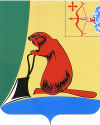 Печатное средство массовой информации органов местного самоуправления Тужинского муниципального районаБюллетень муниципальных нормативных правовых актов№ 9 (288)16 апреля 2021 годапгт ТужаСОДЕРЖАНИЕРаздел I. Постановления и распоряжения главы района и администрации Тужинского района АДМИНИСТРАЦИЯ ТУЖИНСКОГО МУНИЦИПАЛЬНОГО РАЙОНАКИРОВСКОЙ ОБЛАСТИПОСТАНОВЛЕНИЕО внесении изменений в постановление администрации Тужинского муниципального района Кировской области от 14.06.2019 № 200В соответствии с Федеральным законом от 27.07.2010 №210-ФЗ «Об организации предоставления государственных и муниципальных услуг» администрация Тужинского муниципального района ПОСТАНОВЛЯЕТ:Внести в постановление администрации Тужинского муниципального района Кировской области от 14.06.2019 № 200«Об утверждении административного регламента предоставления муниципальной услуги «Присвоение квалификационных категорий спортивным судьям «Спортивный судья третьей категории» и «Спортивный судья второй категории»» (далее - административный регламент) следующие изменения:1.1.Подраздел 2.6 раздела 2 административного регламента дополнить пунктом 2.6.1следующего содержания:«2.6.1. Предоставления на бумажном носителе документов и информации, электронные образы которых ранее были заверены в соответствии с пунктом 7.2 части 1 статьи 16 Федерального закона
от 27.07.2010 № 210-ФЗ, за исключением случаев, если нанесение отметок на такие документы либо 
их изъятие является необходимым условием предоставления муниципальной услуги, и иных случаев, установленных федеральными законами.»1.2.Подраздел 2.6 раздела 2 административного регламента дополнить пунктом 2.6.2 следующего содержания:«2.6.2Случаи и порядок предоставления муниципальной услуги в упреждающем (проактивном) режиме.2.6.3. При наступлении событий, являющихся основанием для предоставления муниципальной услуги, орган, предоставляющий муниципальную услугу, вправе:2.6.4. проводить мероприятия, направленные на подготовку результатов предоставления муниципальных услуг, в том числе направлять межведомственные запросы, получать на них ответы, после чего уведомлять заявителя о возможности подать запрос о предоставлении соответствующей услуги для немедленного получения результата предоставления такой услуги;2.6.5. при условии наличия запроса заявителя о предоставлении муниципальной услуги, 
в отношении которой у заявителя могут появиться основания для её предоставления ему в будущем, проводить мероприятия, направленные на формирование результата предоставления соответствующей услуги, в том числе направлять межведомственные запросы, получать на них ответы, формировать результат предоставления соответствующей услуги, а также предоставлять его заявителю 
с использованием портала муниципальных услуг и уведомлять заявителя о проведенных мероприятиях.».2.Настоящее постановление вступает в силу с момента опубликования в Бюллетене муниципальных нормативных правовых актов органов местного самоуправления Тужинского муниципального района Кировской области.Глава Тужинского муниципального района    Л.В. БледныхАДМИНИСТРАЦИЯ ТУЖИНСКОГО МУНИЦИПАЛЬНОГО РАЙОНАКИРОВСКОЙ ОБЛАСТИПОСТАНОВЛЕНИЕО представлении гражданами, претендующими на замещение должностей муниципальной службы администрации Тужинского муниципального района, муниципальными служащими, замещающими должности муниципальной службы администрации Тужинского муниципального района, гражданами, претендующими на замещение должностей руководителей муниципальных учреждений Тужинского муниципального района, а также руководителей муниципальных учреждений Тужинского муниципального района уведомлений 
о принадлежащих им, их супругам и несовершеннолетним детям цифровых финансовых активах, цифровых правах, включающих одновременно цифровые финансовые активы и иные цифровые права, утилитарных цифровых правах и цифровой валютеВ соответствии с пунктом 5 Указа Президента Российской Федерации от 10.12.2020 № 778 
«О мерах по реализации отдельных положений Федерального закона «О цифровых финансовых активах, цифровой валюте и о внесении изменений в отдельные законодательные акты Российской Федерации» администрация Тужинского муниципального района ПОСТАНОВЛЯЕТ:1. Установить, что с 01.01.2021 по 30.06.2021 включительно граждане, претендующие 
на замещение должностей муниципальной службы и муниципальные служащие администрации Тужинского муниципального района, чьи должности предусмотрены Перечнем должностей муниципальной службы в администрации Тужинского муниципального района, при назначении 
на которые граждане и при замещении которых муниципальные служащие обязаны представлять сведения о своих доходах, об имуществе и обязательствах имущественного характера, а также сведения о доходах, об имуществе и обязательствах имущественного характера своих супруги (супруга) и несовершеннолетних детей, граждане, претендующие на замещение должностей руководителей муниципальных учреждений Тужинского района, а также руководители муниципальных учреждений Тужинского муниципального района вместе со сведениями, представляемыми по форме справки, утвержденной Указом Президента Российской Федерации 
от 23.06.2014 № 460 «Об утверждении формы справки о доходах, расходах, об имуществе 
и обязательствах имущественного характера и внесении изменений в некоторые акты Президента Российской Федерации», представляют уведомление о принадлежащих им, их супругам 
и несовершеннолетним детям цифровых финансовых активах, цифровых правах, включающих одновременно цифровые финансовые активы и иные цифровые права, утилитарных цифровых правах и цифровой валюте (при их наличии) согласно приложению № 1 к Указу Президента Российской Федерации от 10.12.2020 № 778 «О мерах по реализации отдельных положений Федерального закона «О цифровых финансовых активах, цифровой валюте и о внесении изменений в отдельные законодательные акты Российской Федерации».2. Уведомление, предусмотренное пунктом 1 настоящего постановления, представляется 
по состоянию на первое число месяца, предшествующего месяцу подачи документов для замещения соответствующей должности.3. Настоящее постановление вступает в силу со дня его подписания и распространяется 
на правоотношения, возникшие с 01.01.2021 года.4. Опубликовать настоящее постановление в Бюллетене муниципальных нормативных правовых актов органов местного самоуправления Тужинского муниципального района Кировской области.Глава Тужинского муниципального района    Л.В. БледныхАДМИНИСТРАЦИЯ ТУЖИНСКОГО МУНИЦИПАЛЬНОГО РАЙОНАКИРОВСКОЙ ОБЛАСТИПОСТАНОВЛЕНИЕОб утверждении Порядка размещения сведений о доходах, расходах, 
об имуществе и обязательствах имущественного характера лиц, замещающих должности муниципальной службы администрации Тужинского муниципального района, включенные 
в соответствующий Перечень должностей муниципальной службы, их супругов 
и несовершеннолетних детей, а также руководителей муниципальных учреждений Тужинского муниципального района, их супругов и несовершеннолетних детей на официальном сайте администрации Тужинского муниципального района и предоставления этих сведений общероссийским средствам массовой информации для опубликованияВ соответствии со статьями 8, 8.1 Федерального закона от 25.12.2008 № 273-ФЗ 
«О противодействии коррупции», статьей 15 Федерального закона от 02.03.2007 № 25-ФЗ 
«О муниципальной службе в Российской Федерации», Указом Президента Российской Федерации 
от 08.07.2013 № 613 «Вопросы противодействия коррупции», Указом Губернатора Кировской области от 14.03.2017 № 48 «О Порядке размещения сведений о доходах, расходах, об имуществе 
и обязательствах имущественного характера лиц, замещающих государственные должности Кировской области, должности государственной гражданской службы Кировской области, должности руководителей Кировских областных государственных учреждений, и членов их семей 
на официальных сайтах органов государственной власти Кировской области и представления этих сведений общероссийским средствам массовой информации для опубликования» администрация Тужинского муниципального района ПОСТАНОВЛЯЕТ:1. Утвердить Порядок размещения сведений о доходах, расходах, об имуществе 
и обязательствах имущественного характера лиц, замещающих должности муниципальной службы администрации Тужинского муниципального района, включенные в соответствующий Перечень должностей муниципальной службы, их супругов и несовершеннолетних детей, а также руководителей муниципальных учреждений Тужинского муниципального района, их супругов и несовершеннолетних детей на официальном сайте администрации Тужинского муниципального района и предоставления этих сведений общероссийским средствам массовой информации для опубликования согласно приложению.2. Настоящее постановление вступает в силу со дня его официального опубликования 
в Бюллетене муниципальных нормативных правовых актов органов местного самоуправления Тужинского муниципального района Кировской области.Глава Тужинского муниципального района    Л.В. БледныхПриложениеУТВЕРЖДЕНЫпостановлением администрации Тужинского муниципального района от 12.04.2021 № 114ПОРЯДОК
размещения сведений о доходах, расходах, об имуществе и обязательствах имущественного характера лиц, замещающих должности муниципальной службы администрации Тужинского муниципального района, включенные в соответствующий Перечень должностей муниципальной службы, их супругов и несовершеннолетних детей, а также руководителей муниципальных учреждений Тужинского муниципального района, их супругов и несовершеннолетних детей 
на официальном сайте администрации Тужинского муниципального района и предоставления этих сведений общероссийским средствам массовой информации для опубликования1. Настоящим Порядком устанавливаются обязанности администрации Тужинского муниципального района по подготовке и размещению сведений о доходах, расходах, об имуществе 
и обязательствах имущественного характера лиц, замещающих должности муниципальной службы администрации Тужинского муниципального района, включенные в соответствующий Перечень должностей муниципальной службы (далее – муниципальные служащие), их супругов 
и несовершеннолетних детей, должности руководителей муниципальных учреждений (далее - работники), их супругов и несовершеннолетних детей в информационно-телекоммуникационной сети «Интернет» на официальном сайте администрации Тужинского муниципального района, сайтах организаций (далее - официальные сайты) и представления этих сведений общероссийским средствам массовой информации для опубликования в связи с их запросами, если федеральными законами 
не установлен иной порядок размещения указанных сведений и (или) их представления общероссийским средствам массовой информации для опубликования.2. Размещение сведений о доходах, расходах, об имуществе и обязательствах имущественного характера муниципальных служащих, их супругов и несовершеннолетних детей на официальном сайте и предоставление этих сведений общероссийским средствам массовой информации для опубликования (в связи с их запросами) осуществляет отдел организационно-правовой и кадровой работы администрации Тужинского муниципального района.3. Размещение сведений о доходах, расходах, об имуществе и обязательствах имущественного характера руководителей муниципальных учреждений культуры, их супругов и несовершеннолетних детей на официальном сайте и предоставление этих сведений общероссийским средствам массовой информации для опубликования (в связи с их запросами) осуществляет МКУ «Отдел культуры, спорта и молодежной политики администрации Тужинского муниципального района».4. Размещение сведений о доходах, расходах, об имуществе и обязательствах имущественного характера руководителей муниципальных учреждений образования, их супругов 
и несовершеннолетних детей на официальном сайте и предоставление этих сведений общероссийским средствам массовой информации для опубликования (в связи с их запросами) осуществляет МКУ «Управление образования администрации Тужинского муниципального района».5. На официальном сайте размещаются и общероссийским средствам массовой информации представляются для опубликования следующие сведения о доходах, расходах, об имуществе 
и обязательствах имущественного характера муниципальных служащих (работников), замещающих должности, замещение которых влечет за собой размещение таких сведений, а также сведений 
о доходах, расходах, об имуществе и обязательствах имущественного характера их супруг (супругов) 
и несовершеннолетних детей:а) перечень объектов недвижимого имущества, принадлежащих муниципальному служащему (работнику), его супруге (супругу) и несовершеннолетним детям на праве собственности 
или находящихся в их пользовании, с указанием вида, площади и страны расположения каждого 
из таких объектов;б) перечень транспортных средств с указанием вида и марки, принадлежащих на праве собственности муниципальному служащему (работнику), его супруге (супругу) и несовершеннолетним детям;в) декларированный годовой доход муниципального служащего (работника), его супруги (супруга) и несовершеннолетних детей;г) сведения об источниках получения средств, за счет которых совершены сделки (совершена сделка) по приобретению земельного участка, иного объекта недвижимого имущества, транспортного средства, ценных бумаг (долей участия, паев в уставных (складочных) капиталах организаций,), цифровых финансовых активов, цифровой валюты, если общая сумма таких сделок (сумма такой сделки) превышает общий доход муниципального служащего (работника) и его супруги (супруга)
 за три последних года, предшествующих отчетному периоду.6. В размещаемых на официальном сайте и представляемых общероссийским средствам массовой информации для опубликования сведениях о доходах, расходах, об имуществе 
и обязательствах имущественного характера запрещается указывать:а) иные сведения (кроме указанных в пункте 5 настоящего Порядка) о доходах муниципального служащего (работника), его супруги (супруга) и несовершеннолетних детей, об имуществе, принадлежащем на праве собственности названным лицам, и об их обязательствах имущественного характера;б) персональные данные супруги (супруга), детей и иных членов семьи муниципального служащего (работника);в) данные, позволяющие определить место жительства, почтовый адрес, телефон и иные индивидуальные средства коммуникации муниципального служащего (работника), его супруги (супруга), детей и иных членов семьи;г) данные, позволяющие определить местонахождение объектов недвижимого имущества, принадлежащих муниципальному служащему (работнику), его супруге (супругу) и детям, иным членам семьи на праве собственности или находящихся в их пользовании;д) информацию, отнесенную к государственной тайне или являющуюся конфиденциальной.7. Сведения о доходах, расходах, об имуществе и обязательствах имущественного характера, указанные в пункте 5 настоящего Порядка, за весь период замещения муниципальным служащим (работником) должностей, замещение которых влечет за собой размещение его сведений о доходах, расходах, об имуществе и обязательствах имущественного характера, а также сведений о доходах, расходах, об имуществе и обязательствах имущественного характера его супруги (супруга) 
и несовершеннолетних детей, находятся на официальном сайте организации, в которой	муниципальный служащий (работник) замещает должность, и ежегодно обновляются в течение 14 рабочих дней со дня истечения срока, установленного для их подачи.6. Размещение на официальных сайтах сведений о доходах, расходах, об имуществе 
и обязательствах имущественного характера, указанных в пункте 5 настоящего Порядка, муниципальных служащих (работников), замещающих должности, замещение которых влечет за собой размещение таких сведений, а также сведений о доходах, расходах, об имуществе и обязательствах имущественного характера их супруг (супругов) и несовершеннолетних детей, обеспечивается ведущим специалистом отдела организационно-правовой и кадровой работы, ответственными работниками отраслевых органов.7. Отдел организационно-правовой и кадровой работы администрации Тужинского муниципального района, МКУ «Отдел культуры, спорта и молодежной политики администрации Тужинского муниципального района» и МКУ «Управление образования администрации Тужинского муниципального района»:а) в течение трех рабочих дней со дня поступления запроса от средств массовой информации сообщают о нем муниципальному служащему (работнику), в отношении которого поступил запрос;б) в течение семи рабочих дней со дня поступления запроса от средств массовой информации обеспечивают представление им сведений, указанных в пункте 5 настоящего Порядка, в том случае, если запрашиваемые сведения отсутствуют на официальном сайте.8. Сведения о доходах, расходах, об имуществе и обязательствах имущественного характера, представленные лицом, замещающим должность главы района, его супругой (супругом) 
и несовершеннолетними детьми, также размещаются на официальном сайте и (или) представляются общероссийским средствам массовой информации для опубликования в порядке, определяемом настоящим правовым актом.10. Лица, ответственные за размещение сведений о доходах, расходах, об имуществе 
и обязательствах имущественного характера на официальных сайтах и их представление общероссийским средствам массовой информации для опубликования, несут в соответствии 
с законодательством Российской Федерации ответственность за несоблюдение настоящего Порядка, 
а также за разглашение сведений, отнесенных к государственной тайне или являющихся конфиденциальными.___________АДМИНИСТРАЦИЯ ТУЖИНСКОГО МУНИЦИПАЛЬНОГО РАЙОНАКИРОВСКОЙ ОБЛАСТИПОСТАНОВЛЕНИЕО внесении изменений в постановление администрации Тужинского муниципального района от 09.10.2017 № 391В соответствии с решением Тужинской районной Думы от 05.04.2021 № 55/409 «О внесении изменений в решение Тужинской районной Думы от 21.12.2020 № 53/385», постановлением администрации Тужинского муниципального района от 19.02.2015 № 89  «О разработке, реализации 
и оценке эффективности реализации муниципальных программ Тужинского муниципального района» администрация Тужинского муниципального района ПОСТАНОВЛЯЕТ: 1. Внести изменения в постановление администрации Тужинского муниципального района 
от 09.10.2017 № 391 «Об утверждении муниципальной программы Тужинского муниципального района «Управление муниципальным имуществом» на 2020 – 2025 годы» (далее – Муниципальная программа), утвердив изменения в Муниципальную программу согласно приложению. 2. Настоящее постановление вступает в силу с момента официального опубликования 
в Бюллетене муниципальных нормативных правовых актов органов местного самоуправления Тужинского муниципального района Кировской области.Глава Тужинского муниципального района    Л.В. БледныхПриложениеУТВЕРЖДЕНЫпостановлением администрации Тужинского муниципального района от 12.04.2021 № 115ИЗМЕНЕНИЯв муниципальную программу Тужинского муниципального района«Управление муниципальным имуществом» на 2020-2025 годы1.1. Строку паспорта «Объемы финансового обеспечения муниципальной программы» Муниципальной программы изложить в следующей редакции:1.2. Второй абзац раздела 5 Муниципальной программы изложить в следующей редакции:«Объем ежегодных расходов, связанных с финансовым обеспечением муниципальной программы, устанавливается решением Тужинской районной Думы о бюджете на очередной финансовый год и плановый период.Общий объем ассигнований на реализацию муниципальной программы за счет средств бюджета района составит 1709,9  тыс. руб., в т.ч.:на 2020 год – 192,0 тыс. руб., на 2021 год – 319,2 тыс. руб., на 2022 год – 456,9 тыс. руб.; 
на 2023 год – 383,8 тыс. руб.; на 2024 год – 179,0 тыс. руб.; на 2025 год – 179,0 тыс. руб.».1.3. Приложение № 2 к Муниципальной программе «Расходы на реализацию муниципальной программы за счет средств бюджета района» изложить в новой редакции согласно приложению № 1.1.4. Приложение № 3 к Муниципальной программе «Ресурсное обеспечение реализации муниципальной программы за счет всех источников финансирования» изложить в новой редакции согласно приложению № 2.___________Приложение № 1 к изменениямПриложение № 2 к Муниципальной программеРАСХОДЫНА РЕАЛИЗАЦИЮ МУНИЦИПАЛЬНОЙ ПРОГРАММЫЗА СЧЕТ СРЕДСТВ БЮДЖЕТА РАЙОНА___________Приложение № 2 к изменениямПриложение № 3к муниципальной программеРЕСУРСНОЕ ОБЕСПЕЧЕНИЕРЕАЛИЗАЦИИ МУНИЦИПАЛЬНОЙ ПРОГРАММЫ ЗА СЧЕТВСЕХ ИСТОЧНИКОВ ФИНАНСИРОВАНИЯ___________АДМИНИСТРАЦИЯ ТУЖИНСКОГО МУНИЦИПАЛЬНОГО РАЙОНАКИРОВСКОЙ ОБЛАСТИПОСТАНОВЛЕНИЕО внесении изменений в постановление администрации Тужинского муниципального района 
от 09.10.2017 № 387В соответствии с решением Тужинской районной Думы от 05.04.2021 № 55/409 «О внесении изменений в решение Тужинской районной Думы от 21.12.2020 №53/385», постановлением администрации Тужинского муниципального района от 19.02.2015 № 89 «О разработке, реализации и оценке эффективности реализации муниципальных программ Тужинского муниципального района» администрация Тужинского муниципального района ПОСТАНОВЛЯЕТ:1. Внести изменения в постановление администрации Тужинского муниципального района 
от 09.10.2017 № 387 «Об утверждении муниципальной программы Тужинского муниципального района «Управление муниципальными финансами и регулирование межбюджетных отношений» 
на 2020 – 2025 годы» (далее – муниципальная программа), утвердив изменения  в муниципальной программе согласно приложению. 2. Опубликовать постановление в Бюллетене муниципальных нормативных правовых актов органов местного самоуправления Тужинского муниципального района Кировской области.Глава Тужинского муниципального района    Л.В. БледныхПриложениеУТВЕРЖДЕНЫпостановлением администрации Тужинского муниципального района от 12.04.2021 № 117ИЗМЕНЕНИЯв муниципальной программе Тужинского муниципального района «Управление муниципальными финансами и регулирование межбюджетных отношений»  на 2020 – 2025 годы1. В паспорте Муниципальной программы  раздел «Объемы финансового обеспечения муниципальной программы» изложить в новой редакции следующего содержания:2. Абзац второй раздела 5 «Ресурсное обеспечение Муниципальной программы» изложить 
в новой редакции следующего содержания:«Общий объем финансовых ресурсов, необходимых для реализации Муниципальной программы, в 2020 – 2025 годах составит 56 863,9 тыс.рублей, в том числе средства федерального бюджета –759,2 тыс.рублей, средства областного бюджета – 12 216,4 тыс.рублей, средства местного бюджета – 43 888,3 тыс.рублей».3. Приложение №3 к муниципальной программе «Расходы на реализацию муниципальной программы за счет средств бюджета муниципального района» изложить в следующей редакции:«Приложение № 3к муниципальной программе РАСХОДЫ НА РЕАЛИЗАЦИЮМУНИЦИПАЛЬНОЙ ПРОГРАММЫ ЗА СЧЕТ СРЕДСТВБЮДЖЕТА МУНИЦИПАЛЬНОГО РАЙОНА___________»4. Приложение №4 к муниципальной программе «Ресурсное обеспечение реализации муниципальной программы за счет всех источников финансирования» изложить в следующей редакции:«Приложение № 4к муниципальной программеРЕСУРСНОЕ ОБЕСПЕЧЕНИЕ РЕАЛИЗАЦИИ МУНИЦИПАЛЬНОЙ ПРОГРАММЫ ЗА СЧЕТ ВСЕХ ИСТОЧНИКОВ ФИНАНСИРОВАНИЯ___________»ГЛАВА ТУЖИНСКОГО МУНИЦИПАЛЬНОГО РАЙОНАКИРОВСКОЙ ОБЛАСТИРАСПОРЯЖЕНИЕО признании утратившими силу некоторых распоряжений главы Тужинского 
муниципального района1. Признать утратившими силу распоряжения главы Тужинского муниципального района:1.1. От 18.02.2016 № 4 «Об утверждении Порядка размещения сведений о доходах, расходах, об имуществе и обязательствах имущественного характера лиц, замещающих муниципальные должности Тужинского муниципального района и членов их семей на официальном сайте Тужинского района и предоставления этих сведений общероссийским средствам массовой информации 
для опубликования».1.2. От 06.12.2017 № 27 «О внесении изменения в распоряжение главы Тужинского муниципального района от 18.02.2016 № 4».2. Опубликовать настоящее распоряжение в Бюллетене муниципальных нормативных правовых актов органов местного самоуправления Тужинского муниципального района Кировской области.Глава Тужинского муниципального района    Л.В. БледныхАДМИНИСТРАЦИЯ ТУЖИНСКОГО МУНИЦИПАЛЬНОГО РАЙОНАКИРОВСКОЙ ОБЛАСТИПОСТАНОВЛЕНИЕО внесении изменений в постановление администрации Тужинского муниципального района 
от 12.03.2019 № 92В соответствии  со статьей 55 Градостроительного кодекса Российской Федерации, Федеральным законом от 30.12.2020 № 494-ФЗ «О внесении изменений в Градостроительный кодекс Российской Федерации и отдельные законодательные акты Российской Федерации», постановлением администрации Тужинского муниципального района от 07.11.2018 № 383 «Об утверждении порядка разработки и утверждения административных регламентов предоставления муниципальных услуг» администрация Тужинского муниципального района Кировской области ПОСТАНОВЛЯЕТ:1. Внести изменения в постановление администрации Тужинского муниципального района 
от 12.03.2019 № 92 «Об утверждении административного регламента предоставления муниципальной услуги «Выдача разрешения на ввод объекта в эксплуатацию на территории муниципального образования» (далее административный регламент) утвердив изменения в административный регламент согласно приложению.2. Разместить постановление на официальном сайте администрации Тужинского муниципального района, в сети Интернет и на Едином портале государственных и муниципальных услуг (www.gosuslugi.ru).3. Настоящее постановление вступает в силу с момента опубликования в Бюллетене муниципальных нормативных правовых актов органов местного самоуправления Тужинского муниципального района Кировской области.Глава Тужинского муниципального района    Л.В. БледныхПриложениеУТВЕРЖДЕНЫпостановлением администрации Тужинского муниципального района от 14.04.2021 № 118ИЗМЕНЕНИЯв административный регламент предоставления муниципальной услуги «Выдача разрешения 
на ввод объекта в эксплуатацию на территории муниципального образования»Подраздел 1.2 раздела 1 административного регламента изложить в новой редакции следующего содержания:«1.2. Круг заявителей Заявителями при предоставлении муниципальной услуги являются физические или юридические лица (за исключением государственных органов и их территориальных органов, органов государственных внебюджетных фондов и их территориальных органов, органов местного самоуправления) либо их уполномоченные представители, обратившиеся в орган, предоставляющий муниципальные услуги, либо в организации, указанные в частях 2 и 3 статьи 1 Закона №210-ФЗ, или 
в многофункциональный центр предоставления государственных и муниципальных услуг с запросом 
о предоставлении муниципальной услуги, в том числе в порядке, установленном статьей 15.1 Закона №210-ФЗ, выраженным в письменной или электронной форме. Застройщики, наименование которых содержат слова «специализированный застройщик», также могут обратиться с указанным заявлением 
с использованием единой информационной системы жилищного строительства, за исключением случаев, если в соответствии с нормативным правовым актом субъекта Российской Федерации выдача разрешения на ввод в эксплуатацию осуществляется через иные информационные системы, которые должны быть интегрированы с единой информационной системой жилищного строительства».»Подпункт 2.6.1.7. пункта 2.6.1. подраздела 2.6. раздела 2 административного регламента изложить в новой редакции следующего содержания:«2.6.1.7. Документы, подтверждающие соответствие построенного, реконструированного объекта капитального строительства техническим условиям и подписанные представителями организаций, осуществляющих эксплуатацию сетей инженерно-технического обеспечения (при их наличии), а также документы, подтверждающие передачу гарантирующим поставщикам электрической энергии в эксплуатацию приборов учета электрической энергии многоквартирных домов и помещений в многоквартирных домах, подписанные представителями гарантирующих поставщиков электрической энергии.».___________АДМИНИСТРАЦИЯ ТУЖИНСКОГО МУНИЦИПАЛЬНОГО РАЙОНАКИРОВСКОЙ ОБЛАСТИПОСТАНОВЛЕНИЕО внесении изменений в постановление администрации Тужинского муниципального района 
от 20.04.2017 № 123В связи с кадровыми изменениями администрация Тужинского муниципального района ПОСТАНОВЛЯЕТ:1. Внести в состав комиссии по предупреждению и ликвидации чрезвычайных ситуаций 
и обеспечению пожарной безопасности Тужинского муниципального района, утвержденный постановлением администрации Тужинского муниципального района от 20.04.2017 № 123 
«О комиссии 
по предупреждению и ликвидации чрезвычайных ситуаций и обеспечению пожарной безопасности Тужинского муниципального района» (далее - состав комиссии), следующие изменения:1.1. Включить в состав комиссии Чиркова Василия Николаевича, заведующего Тужинской УВЛ КОГБУ «Яранская межрай СББЖ».1.2. Исключить из состава комиссии Высотина Н.А.2. Опубликовать настоящее постановление в Бюллетене муниципальных нормативных правовых актов органов местного самоуправления Тужинского муниципального района Кировской области.Глава Тужинского муниципального района    Л.В. БледныхАДМИНИСТРАЦИЯ ТУЖИНСКОГО МУНИЦИПАЛЬНОГО РАЙОНАКИРОВСКОЙ ОБЛАСТИПОСТАНОВЛЕНИЕО внесении изменения в постановление администрации Тужинского муниципального района 
от 19.03.2019 № 101В соответствии  со статьей 51 Градостроительного кодекса Российской Федерации, Федеральным законом от 27.12.2019 № 472-ФЗ «О внесении изменений в Градостроительный кодекс Российской Федерации и отдельные законодательные акты Российской Федерации», постановлением администрации Тужинского муниципального района от 07.11.2018 № 383 «Об утверждении порядка разработки и утверждения административных регламентов предоставления муниципальных услуг» администрация Тужинского муниципального района Кировской области ПОСТАНОВЛЯЕТ:1. Внести изменение в постановление администрации Тужинского муниципального района 
от 19.03.2019 № 101 «Об утверждении административного регламента предоставления муниципальной услуги «Выдача разрешения на строительство объекта капитального строительства на территории муниципального образования», утвердив изменения в административный регламент согласно приложению.2. Разместить постановление на официальном сайте администрации Тужинского муниципального района, в сети Интернет и на Едином портале государственных и муниципальных услуг (www.gosuslugi.ru).3. Настоящее постановление вступает в силу с момента опубликования в Бюллетене муниципальных нормативных правовых актов органов местного самоуправления Тужинского муниципального района Кировской области.Глава Тужинского муниципального района    Л.В. БледныхПриложениеУТВЕРЖДЕНОпостановлением администрации Тужинского муниципального района от 14.04.2021 № 120ИЗМЕНЕНИЕв административный регламент предоставления муниципальной услуги «Выдача разрешения на строительство объекта капитального строительства на территории муниципального образования»Подпункт 2.6.1.14. пункта 2.6.1. подраздела 2.6 раздела 2 административного регламента изложить в новой редакции следующего содержания:«2.6.1.14. Копия договора о развитии территории в случае, если строительство, реконструкцию объектов капитального строительства планируется осуществлять в границах территории, в отношении которой органом местного самоуправления принято решение о комплексном развитии территории 
(за исключением случаев самостоятельной реализации Российской Федерации, субъектом Российский Федерации или муниципальным образованием решения о комплексным развитии территории или реализации такого решения юридическим лицом, определённым в соответствии с настоящим Кодексом Российской Федерацией или субъектом Российской Федерации).».___________АДМИНИСТРАЦИЯ ТУЖИНСКОГО МУНИЦИПАЛЬНОГО РАЙОНАКИРОВСКОЙ ОБЛАСТИПОСТАНОВЛЕНИЕОб утверждении отчета об исполнении бюджетаТужинского муниципального района за 1 квартал 2021 годаРассмотрев представленный Финансовым управлением администрации Тужинского муниципального района отчет об исполнении бюджета муниципального района за 1 квартал 2021 года, в соответствии с пунктом 8 статьи 21 решения Тужинской районной Думы от 26.02.2021 № 54/400 «Об утверждении Положения о бюджетном процессе в Тужинском муниципальном районе Кировской области», администрация Тужинского муниципального района ПОСТАНОВЛЯЕТ:1. Утвердить отчет об исполнении бюджета Тужинского муниципального района за 1 квартал 2021 года (далее – отчет) согласно приложению.2. Заместителям главы администрации муниципального района повысить требовательность 
к руководителям курируемых учреждений в отношении выполнения мер по исполнению бюджета муниципального района в 2021 году, предусмотренных постановлением администрации Тужинского муниципального района от 13.01.2021 № 7 «О мерах по выполнению решения Тужинской районной Думы от 21.12.2020 №53/385 «О бюджете Тужинского муниципального района на 2021 год и плановый период 2022 и 2023 годов». 3. Направить отчет в аппарат Тужинской районной Думы и Контрольно-счетную комиссию Тужинского района.4. Настоящее постановление вступает в силу со дня его официального опубликования 
в Бюллетене муниципальных нормативных правовых актов органов местного самоуправления Тужинского муниципального района Кировской области.5. Контроль за выполнением постановления оставляю за собой.Глава Тужинского муниципального района    Л.В. БледныхПриложениеУТВЕРЖДЕНпостановлением администрации Тужинского муниципального района от 14.04.2021 № 121ОТЧЕТоб исполнении бюджета Тужинского муниципального района за 1 квартал 2021 годаЗа 1 квартал 2021 года бюджет муниципального района по доходам исполнен в сумме 25 449,0 тыс. рублей, по расходам – в сумме 25 732,2 тыс. рублей с дефицитом 283,2 тыс. рублей:по объему поступления доходов бюджета муниципального района за 1 квартал 2021 года согласно приложению № 1;по распределению бюджетных ассигнований по разделам и подразделам классификации расходов бюджета за 1 квартал 2021 года согласно приложению № 2;по распределению бюджетных ассигнований по целевым статьям (муниципальным программам Тужинского муниципального района и непрограммным направлениям деятельности), группам видов расходов  классификации расходов бюджета за 1 квартал 2021 года согласно приложению № 3;по ведомственной структуре расходов бюджета муниципального района за 1 квартал 2021 года согласно приложению № 4; по публичным нормативным обязательствам, подлежащим исполнению за счет средств бюджета муниципального района за 1 квартал 2021 года согласно приложению № 5.__________________________________________________________________АДМИНИСТРАЦИЯ ТУЖИНСКОГО МУНИЦИПАЛЬНОГО РАЙОНАКИРОВСКОЙ ОБЛАСТИПОСТАНОВЛЕНИЕО проведении комиссионного обследования школьных автобусных маршрутов, маршрутов перевозки пассажиров и автомобильных дорог общего пользования вне границ населенных пунктов в муниципальном образовании Тужинский муниципальный районВ соответствии с Федеральными законами от 06.10.2003 № 131 - ФЗ «Об общих принципах организации местного самоуправления в Российской Федерации», от 29.12.2012 № 273 – ФЗ 
«Об образовании в Российской Федерации», от 10.12.1995 № 196 - ФЗ «О безопасности дорожного движения», письмом Министерства образования и науки Российской Федерации от 29.07.2014 
№ 08-988 «О направлении методических рекомендаций» и на основании Устава Тужинского муниципального  района администрация Тужинского муниципального района ПОСТАНОВЛЯЕТ: Провести комиссионное обследование школьных автобусных маршрутов, маршрутов перевозки пассажиров и автомобильных дорог  общего пользования вне границ населенных пунктов 
в муниципальном образовании Тужинский муниципальный район (далее – комиссионное обследование) до 01 июня 2021 года.   Создать комиссию для проведения комиссионного обследования школьных автобусных маршрутов, маршрутов перевозки пассажиров и автомобильных дорог общего пользования  вне границ населенных пунктов в муниципальном образовании Тужинский муниципальный район и утвердить ее состав согласно приложению.Результаты комиссионного обследования рассмотреть на районной комиссии 
по обеспечению  безопасности дорожного движения.4. Контроль за выполнением постановления возложить на первого заместителя главы администрации Тужинского муниципального района по жизнеобеспечению Зубареву О.Н. 5. Настоящее постановление вступает в законную силу с момента опубликования в Бюллетене муниципальных нормативных правовых актов органов местного самоуправления Тужинского муниципального района Кировской области.Глава Тужинского муниципального района    Л.В. БледныхПриложениеУТВЕРЖДЕНпостановлением администрации Тужинского муниципального района от 15.04.2021 № 122СОСТАВкомиссии для проведения комиссионного обследования школьных автобусных маршрутов, маршрутов перевозки пассажиров и автомобильных дорог общего пользования вне границ населенных пунктов в муниципальном образовании Тужинский муниципальный район ___________АДМИНИСТРАЦИЯ ТУЖИНСКОГО МУНИЦИПАЛЬНОГО РАЙОНАКИРОВСКОЙ ОБЛАСТИРАСПОРЯЖЕНИЕО проведении мероприятий по охране окружающей среды в весенне – нерестовый период 
2021 года на территории Тужинского муниципального районаНа основании Федеральных законов от 24.04.1995 № 52-ФЗ «О животном мире», от 20.12.2004 № 166-ФЗ «О рыболовстве и сохранении водных биологических ресурсов», в соответствии 
с правилами рыболовства Волжско–Каспийского рыбохозяйственного бассейна, утвержденными приказом Министерства сельского хозяйства от 18.11.2014 № 453 «Об утверждении Правил рыболовства для Волжско – Каспийского рыбохозяйственного бассейна», в связи с установлением запретных сроков добычи (вылова) водных биологических ресурсов на водных объектах рыбохозяйственного значения: 1.	Создать межведомственную оперативную группу по соблюдению правопорядка 
в области охраны окружающей среды в весенне - нерестовый период 2021 года на территории Тужинского муниципального района (далее – оперативная группа) и утвердить ее состав согласно приложению. 2.	Рекомендовать оперативной группе:2.1.	 Активизировать работу в виде рейдов по охране окружающей среды, в том числе 
на водных объектах общего пользования, расположенных на территории Тужинского муниципального района.2.2.	В установленном порядке информировать по фактам злостного нарушения природоохранного законодательства соответствующие уполномоченные государственные органы исполнительной власти.2.3.	Довести до сведения заинтересованных лиц запретные сроки: добычи (вылова) водных биологических ресурсов в весенне-нерестовый период (с момента распадения льда до 10 июня 2021 года) всеми орудиями добычи (вылова),  за исключением одной поплавочной или донной удочки 
с берега с общим количеством крючков не более 2 штук на орудиях добычи (вылова) у одного гражданина вне мест нереста.3.	Рекомендовать государственному инспектору Государственного природного заказника «Пижемский» информировать население района об ограничениях рыболовства в весеннее – нерестовый период 2021 года на территории Тужинского муниципального района через средства массовой информации. 4.	Руководителю оперативной группы:4.1.	 Обеспечить контроль за деятельностью оперативной группы.4.2.	Обеспечить эффективную деятельность оперативной группы.4.3.	Предоставить возможность формирования бригад из состава оперативной группы для осуществления охраны окружающей среды в весенне-нерестовый период 2021 года на водных объектах общего пользования Тужинского района.5.	Настоящее распоряжение вступает в силу с момента опубликования в Бюллетене муниципальных нормативно правовых актов органов местного самоуправления Тужинского муниципального района Кировской области.6.	  Контроль за исполнением распоряжения возложить на первого заместителя главы администрации Тужинского муниципального района по жизнеобеспечению Зубареву О.Н.Глава Тужинского муниципального района    Л.В. БледныхПриложениеУТВЕРЖДЕНраспоряжением администрации Тужинского муниципального района от 15.04.2021 № 38СОСТАВмежведомственной оперативной группы по соблюдению правопорядка в области охраны окружающей среды в весенне  - нерестовый период 2021 года на территории Тужинского муниципального района___________АДМИНИСТРАЦИЯ ТУЖИНСКОГО МУНИЦИПАЛЬНОГО РАЙОНАКИРОВСКОЙ ОБЛАСТИРАСПОРЯЖЕНИЕОб утверждении Положения о предоставлении гражданами, претендующими на замещение должностей муниципальной службы администрации Тужинского муниципального района, 
и муниципальными служащими администрации Тужинского муниципального района сведений 
о доходах, расходах, об имуществе и обязательствах имущественного характераВ соответствии со статьей 8 Федерального закона от 25.12.2008 № 273-ФЗ «О противодействии коррупции», статьей 15 Федерального закона от 02.03.2007 № 25-ФЗ  «О  муниципальной службе в Российской Федерации», Законом Кировской области от 08.10.2007 № 171-ЗО «О муниципальной службе в Кировской области»:1. Утвердить Положение  о предоставлении гражданами, претендующими на замещение должностей муниципальной службы администрации Тужинского муниципального района, 
и муниципальными служащими администрации Тужинского муниципального района сведений 
о доходах, расходах, об имуществе и обязательствах имущественного характера согласно приложению.2. Признать утратившими силу распоряжения администрации Тужинского муниципального района:2.1. От 06.02.2015 № 11 «Об утверждении Положения о предоставлении гражданами, претендующими на замещение должностей муниципальной службы администрации Тужинского муниципального района, и муниципальными служащими администрации Тужинского муниципального района сведений о доходах, расходах, об имуществе и обязательствах имущественного характера».2.2. От 28.05.2015 № 38 «О внесении изменений в распоряжение администрации Тужинского муниципального района от 06.02.2015 № 11».2.3. От 10.06.2015 № 44 «О внесении изменений в распоряжение администрации Тужинского муниципального района от 06.02.2015 № 11».2.4. От 11.11.2015 № 82 «О внесении изменений в распоряжение администрации Тужинского муниципального района от 06.02.2015 № 11».2.5. От 25.03.2019 № 37 «О внесении изменения в распоряжение администрации Тужинского муниципального района от 06.02.2015 № 11».3. Настоящее распоряжение вступает в силу с момента подписания.4. Опубликовать настоящее распоряжение в Бюллетене муниципальных нормативных правовых актов органов местного самоуправления Тужинского муниципального района Кировской области.Глава Тужинского муниципального района    Л.В. БледныхПриложениеУТВЕРЖДЕНЫраспоряжением администрации Тужинского муниципального района от 15.04.2021 № 40ПОЛОЖЕНИЕ  о предоставлении гражданами, претендующими на замещение должностей муниципальной службы администрации Тужинского муниципального района, и муниципальными служащими администрации Тужинского муниципального района сведений о доходах, расходах, об имуществе 
и обязательствах имущественного характера1. Настоящим положением о предоставлении гражданами, претендующими на замещение должностей муниципальной службы, и муниципальными служащими администрации Тужинского муниципального района сведений о доходах, расходах, об имуществе и обязательствах имущественного характера (далее - Положение) определяется порядок предоставления гражданами, претендующими на замещение должностей муниципальной службы администрации Тужинского муниципального района (далее - должности муниципальной службы), сведений о полученных ими доходах, об имуществе, принадлежащем им на праве собственности, и об их обязательствах имущественного характера, а также сведений о доходах своих супруги (супруга) 
и несовершеннолетних детей, об имуществе, принадлежащем им на праве собственности, и об их обязательствах имущественного характера и порядок предоставления муниципальными служащими сведений о полученных ими доходах, расходах, об имуществе, принадлежащем им на праве собственности, и об их обязательствах имущественного характера,а также сведений о доходах, расходах своих супруги (супруга) и несовершеннолетних детей, об имуществе, принадлежащем им 
на праве собственности, и об их обязательствах имущественного характера.Сведения о доходах, расходах, об имуществе и обязательствах имущественного характера заполняются с использованием специального программного обеспечения «Справки БК».2. Обязанность предоставлять сведения о своих доходах, об имуществе и обязательствах имущественного характера, а также сведения о доходах, об имуществе и обязательствах имущественного характера своих супруги (супруга) и несовершеннолетних детей в соответствии 
с федеральными законами возлагается на:гражданина, претендующего на замещение должности муниципальной службы (далее - гражданин);муниципального служащего, замещавшего по состоянию на 31 декабря отчетного года должность муниципальной службы, включенную в перечень должностей муниципальной службы, утвержденный распоряжением администрации Тужинского муниципального района от 01.07.2019 
№ 72 «Об утверждении Перечня должностей муниципальной службы, при назначении и замещении которых муниципальные служащие обязаны предоставлять сведения о своих доходах, расходах, 
об имуществе и обязательствах имущественного характера, а также о доходах, расходах, обязательствах имущественного характера своих супруги (супруга) и несовершеннолетних детей» (далее - перечень);муниципального служащего, замещающего должность муниципальной службы, 
не предусмотренную перечнем, и претендующего на замещение должности муниципальной службы, предусмотренной этим перечнем (далее - кандидат на должность, предусмотренную перечнем).3. Гражданин при назначении на должность муниципальной службы предоставляет 
по утвержденной Президентом Российской Федерации форме справки:3.1. Сведения о своих доходах, полученных от всех источников (включая доходы по прежнему месту работы или месту замещения выборной должности, пенсии, пособия, иные выплаты) 
за календарный год, предшествующий году подачи документов для замещения должности муниципальной службы, а также сведения об имуществе, принадлежащем ему на праве собственности, и о своих обязательствах имущественного характера по состоянию на первое число месяца, предшествующего месяцу подачи документов для замещения должности муниципальной службы 
(на отчетную дату).3.2. Сведения о доходах своих супруги (супруга) и несовершеннолетних детей, полученных от всех источников (включая заработную плату, пенсии, пособия, иные выплаты) за календарный год, предшествующий году подачи гражданином документов для замещения должности муниципальной службы, а также сведения об имуществе, принадлежащем им на праве собственности, и об их обязательствах имущественного характера по состоянию на первое число месяца, предшествующего месяцу подачи гражданином документов для замещения должности муниципальной службы 
(на отчетную дату).4. Муниципальный служащий предоставляет ежегодно, не позднее 30 апреля года, следующего за отчетным, по утвержденной Президентом Российской Федерации форме справки:4.1. Сведения о своих доходах, полученных за отчетный период (с 1 января по 31 декабря) 
от всех источников (включая денежное содержание, пенсии, пособия, иные выплаты), а также сведения об имуществе, принадлежащем ему на праве собственности, и о своих обязательствах имущественного характера по состоянию на конец отчетного периода.4.2. Сведения о доходах своих супруги (супруга) и несовершеннолетних детей, полученных 
за отчетный период (с 1 января по 31 декабря) от всех источников (включая заработную плату, пенсии, пособия, иные выплаты), а также сведения об имуществе, принадлежащем им на праве собственности, и об их обязательствах имущественного характера по состоянию на конец отчетного периода.4.3. Сведения о своих расходах, а также о расходах своих супруги (супруга) 
и несовершеннолетних детей по каждой сделке по приобретению земельного участка, другого объекта недвижимости, транспортного средства, ценных бумаг, акций (долей участия, паев в уставных (складочных) капиталах организаций), цифровых финансовых активов, цифровой валюты, совершенной им, его супругой (супругом) и (или) несовершеннолетними детьми в течение календарного года, предшествующего году представления сведений (далее - отчетный период), если общая сумма таких сделок превышает общий доход данного лица и его супруги (супруга) за три последних года, предшествующих отчетному периоду, и об источниках получения средств, за счет которых совершены эти сделки.5. Кандидат на должность, предусмотренную перечнем, при назначении на должность муниципальной службы, предусмотренную перечнем, предоставляет сведения о доходах, 
об имуществе и обязательствах имущественного характера в соответствии с пунктом 3 настоящего Положения.6. Сведения о доходах, расходах, об имуществе и обязательствах имущественного характера предоставляются представителю нанимателя (работодателю).7. Использование сведений о доходах, об имуществе и обязательствах имущественного характера, предоставляемых гражданином, претендующим на замещение должностей муниципальной службы, сведений о доходах, расходах, об имуществе и обязательствах имущественного характера, представляемых муниципальным служащим, для установления либо определения его платежеспособности и платежеспособности его супруги (супруга) и несовершеннолетних детей, для сбора в прямой или косвенной форме пожертвований (взносов) в фонды общественных объединений либо религиозных или иных организаций, а также в пользу физических лиц не допускается.8. В случае если гражданин, кандидат на должность, предусмотренную перечнем, обнаружили, что в предоставленных ими представителю нанимателя сведениях о доходах, об имуществе 
и обязательствах имущественного характера не отражены или не полностью отражены какие-либо сведения либо имеются ошибки, они вправе предоставить уточненные сведения в порядке, установленном настоящим Положением.В случае если муниципальный служащий обнаружил, что 
в предоставленных им представителю нанимателя (работодателю) сведениях 
о доходах, расходах, об имуществе и обязательствах имущественного характера не отражены или 
не полностью отражены какие-либо сведения либо имеются ошибки, он вправе предоставить уточненные сведения в порядке, установленном настоящим Положением.Муниципальный служащий может предоставить уточненные сведения в течение одного месяца после окончания срока, указанного в пункте 4 настоящего Положения. Гражданин может предоставить уточненные сведения в течение одного месяца со дня представления сведений в соответствии 
с пунктом 3 настоящего Положения. Кандидат на должность, предусмотренную перечнем, может предоставить уточненные сведения в течение одного месяца со дня предоставления сведений 
в соответствии с пунктом 5 настоящего Положения.9. В случае непредставления по объективным причинам муниципальным служащим сведений 
о доходах, расходах, об имуществе и обязательствах имущественного характера своих супруги (супруга) и несовершеннолетних детей данный факт подлежит рассмотрению на соответствующей комиссии по соблюдению требований к служебному поведению муниципальных служащих 
и урегулированию конфликта интересов.10. Непредставление муниципальными служащими, замещающими должности муниципальной службы, включенные в перечень, сведений о доходах, расходах, об имуществе и обязательствах имущественного характера либо представление заведомо недостоверных или неполных сведений является правонарушением, влекущим увольнение их с муниципальной службы.Непредставление гражданином при поступлении на муниципальную службу представителю нанимателя сведений о своих доходах, об имуществе и обязательствах имущественного характера, 
а также о доходах, об имуществе и обязательствах имущественного характера своих супруги (супруга) и несовершеннолетних детей либо представление заведомо недостоверных или неполных сведений является основанием для отказа в приеме указанного гражданина на муниципальную службу.11. Проверка достоверности и полноты сведений о доходах, об имуществе и обязательствах имущественного характера, предоставленных в соответствии с настоящим Положением гражданином или кандидатом на должность, предусмотренную перечнем, сведений о доходах, расходах, 
об имуществе и обязательствах имущественного характера, представленных в соответствии 
с настоящим Положением муниципальным служащим, осуществляется в соответствии 
с законодательством Российской Федерации.12. Сведения о доходах, об имуществе и обязательствах имущественного характера, предоставляемые гражданином или кандидатом на должность, предусмотренную перечнем, сведения 
о доходах, расходах, об имуществе и обязательствах имущественного характера, представляемые муниципальными служащими, относятся к информации ограниченного доступа.Сведения о доходах, об имуществе и обязательствах имущественного характера, предоставляемые в соответствии с настоящим Положением гражданином, в случае не поступления данного гражданина на муниципальную службу в дальнейшем не могут быть использованы и подлежат уничтожению.Сведения о доходах, об имуществе и обязательствах имущественного характера, представляемые в соответствии с настоящим Положением гражданами, сведения о доходах, расходах, об имуществе и обязательствах имущественного характера, предоставляемые в соответствии 
с настоящим Положением муниципальными служащими, отнесенные федеральным законом 
к сведениям, составляющим государственную тайну, подлежат защите в соответствии 
с законодательством Российской Федерации о государственной тайне.13. Муниципальные служащие, в должностные обязанности которых входит работа 
со сведениями о доходах, расходах, об имуществе и обязательствах имущественного характера, виновные в их разглашении или использовании в целях, не предусмотренных законодательством Российской Федерации, несут ответственность в соответствии с законодательством Российской Федерации.14. Сведения о доходах, об имуществе и обязательствах имущественного характера, предоставленные в соответствии с настоящим Положением гражданином или кандидатом 
на должность, предусмотренную перечнем, а также сведения о доходах, расходах, об имуществе 
и обязательствах имущественного характера, представляемые муниципальным служащим ежегодно,
 и информация о результатах проверки достоверности и полноты этих сведений приобщаются 
к личному делу муниципального служащего.В случае если гражданин или кандидат на должность, предусмотренную перечнем, предоставившие представителю нанимателя справки о своих доходах, об имуществе и обязательствах имущественного характера, а также справки о доходах, об имуществе и обязательствах имущественного характера своих супруги (супруга) и несовершеннолетних детей, не были назначены на должность муниципальной службы, такие справки возвращаются указанным лицам 
по их письменному заявлению вместе с другими документами.15. Сведения о доходах, расходах, об имуществе и обязательствах имущественного характера муниципального служащего, его супруги (супруга) и несовершеннолетних детей в соответствии 
с Порядком размещения сведений, утвержденным постановлением администрации Тужинского района от 12.04.2021 № 114 «Об утверждении Порядка размещения сведений о доходах, расходах, 
об имуществе и обязательствах имущественного характера лиц, замещающих должности муниципальной службы администрации Тужинского муниципального района, включенные 
в соответствующий Перечень должностей муниципальной службы, их супругов и несовершеннолетних детей, а также руководителей муниципальных учреждений Тужинского муниципального района, 
их супругов и несовершеннолетних детей на официальном сайте администрации Тужинского муниципального района и предоставления этих сведений общероссийским средствам массовой информации для опубликования» размещаются на официальном сайте органа местного самоуправления, а в случае отсутствия этих сведений на официальном сайте органа местного самоуправления представляются общероссийским средствам массовой информации 
для опубликования по их запросам.___________Учредитель: Тужинская районная Дума (решение Тужинской районной Думы № 20/145 от 01 октября 2012 года об учреждении своего печатного средства массовой информации - Информационного бюллетеня органов местного самоуправления муниципального образования Тужинский муниципальный район Кировской 
области, где будут официально публиковаться нормативные правовые акты, принимаемые органами местного самоуправления района, подлежащие обязательному опубликованию в соответствии с Уставом Тужинского района) Официальное издание. Органы местного самоуправления Тужинского районаКировской области: Кировская область, пгт Тужа, ул. Горького, 5.Подписано в печать: 16 апреля 2021 года, Тираж: 10 экземпляров, в каждом 103 страницах.Ответственный за выпуск издания: ведущий специалист отдела организационно-правовой и кадровой работы Чеснокова Н.Р.№ п/пНаименование постановления, распоряженияРеквизиты документаСтраница1О внесении изменений в постановление администрации Тужинского муниципального района Кировской области от 14.06.2019 № 200от 07.04.2021№ 11142О представлении гражданами, претендующими на замещение должностей муниципальной службы администрации Тужинского муниципального района, муниципальными служащими, замещающими должности муниципальной службы администрации Тужинского муниципального района, гражданами, претендующими на замещение должностей руководителей муниципальных учреждений Тужинского муниципального района, а также руководителей муниципальных учреждений Тужинского муниципального района уведомлений о принадлежащих им, 
их супругам и несовершеннолетним детям цифровых финансовых активах, цифровых правах, включающих одновременно цифровые финансовые активы и иные цифровые права, утилитарных цифровых правах и цифровой валютеот 07.04.2021№ 11253Об утверждении Порядка размещения сведений о доходах, расходах, об имуществе и обязательствах имущественного характера лиц, замещающих должности муниципальной службы администрации Тужинского муниципального района, включенные 
в соответствующий Перечень должностей муниципальной службы, их супругов и несовершеннолетних детей, а также руководителей муниципальных учреждений Тужинского муниципального района, их супругов и несовершеннолетних детей на официальном сайте администрации Тужинского муниципального района 
и предоставления этих сведений общероссийским средствам массовой информации для опубликованияот 12.04.2021№ 1146-94О внесении изменений в постановление администрации Тужинского муниципального района от 09.10.2017 № 391от 12.04.2021№ 1159-125О внесении изменений в постановление администрации Тужинского муниципального района от 09.10.2017 № 387 от 12.04.2021№ 11713-176О признании утратившими силу некоторых распоряжений главы Тужинского муниципального районаот 14.04.2021№ 4177О внесении изменений в постановление администрации Тужинского муниципального района от 12.03.2019 № 92от 14.04.2021№ 11818-198О внесении изменений в постановление администрации Тужинского муниципального района от 20.04.2017 № 123от 14.04.2021№ 119199О внесении изменения в постановление администрации Тужинского муниципального района от 19.03.2019 № 101от 14.04.2021№ 1202010Об утверждении отчета об исполнении бюджета Тужинского муниципального района за 1 квартал 2021 годаот 14.04.2021№ 12121-9511О проведении комиссионного обследования школьных автобусных маршрутов, маршрутов перевозки пассажиров и автомобильных дорог общего пользования  вне границ населенных пунктов 
в муниципальном образовании Тужинский муниципальный районот 15.04.2021№ 12296-9712О проведении мероприятий по охране окружающей среды в весенне – нерестовый период 2021 года на территории Тужинского муниципального районаот 15.04.2021№ 3897-9913Об утверждении Положения о предоставлении гражданами, претендующими на замещение должностей муниципальной службы администрации Тужинского муниципального района, 
и муниципальными служащими администрации Тужинского муниципального района сведений о доходах, расходах, об имуществе и обязательствах имущественного характераот 15.04.2021№ 4099-10307.04.2021№111пгт Тужапгт Тужапгт Тужапгт Тужа07.04.2021№112пгт Тужапгт Тужапгт Тужапгт Тужа12.04.2021№114пгт Тужапгт Тужапгт Тужапгт Тужа12.04.2021№115пгт Тужапгт Тужапгт Тужапгт Тужа«Объемы финансового обеспечения муниципальной
программы                Общий объем финансового обеспечения муниципальной программы за счет средств районного бюджета составят 1709,9 тыс. руб., в т.ч.:на 2020 год –   192,0 тыс. руб.,на 2021 год –   319,2 тыс. руб.,на 2022 год –   456,9 тыс. руб.;на 2023 год –   383,8 тыс. руб.;на 2024 год –   179,0 тыс. руб.;на 2025 год –   179,0 тыс. руб.»№ п/пСтатусНаименование муниципальной программы, подпрограммы, отдельного мероприятияГлавный распорядитель бюджетных средствРасходы (прогноз, факт), тыс. рублейРасходы (прогноз, факт), тыс. рублейРасходы (прогноз, факт), тыс. рублейРасходы (прогноз, факт), тыс. рублейРасходы (прогноз, факт), тыс. рублейРасходы (прогноз, факт), тыс. рублейИТОГО№ п/пСтатусНаименование муниципальной программы, подпрограммы, отдельного мероприятияГлавный распорядитель бюджетных средств2020год2021год2022год2023год2024год2025годИТОГО1Муници-пальная программаМуниципальная программа Тужинского муниципального района "Управление муниципальным имуществом» на 2020 - 2025 годыАдминистрация Тужинского муниципального района192,0319,2456,9383,8179,0179,01709,91.1Мероприя-тиеТехническая паспортизация муниципального недвижимого имуществаАдминистрация Тужинского муниципального района0,00,030,030,030,030,0120,01.2Мероприя-тиеОплата услуг по проведению независимой оценки рыночной стоимости муниципального имуществаАдминистрация Тужинского муниципального района42,03,542,042,042,042,0213,51.3Мероприя-тиеНа оплату объявлений 
в средствах массовой информацииАдминистрация Тужинского муниципального района4,00,00,00,00,00,04,01.4Мероприя-тиеРаботы, связанные 
с межеванием земельных участковАдминистрация Тужинского муниципального района0,00,051,051,051,051,0204,01.4.1Мероприя-тиеПроведение комплексных кадастровых работАдминистрация Тужинского муниципального района0,0251,5274,9201,80,00,0728,21.5Мероприя-тиеПрочие расходы, в том числе:Администрация Тужинского муниципального района143,061,256,056,056,056,0428,21.5.1 Мероприя-тиеАрендная плата по договорам аренды 
по программе «Служебное жилье»Администрация Тужинского муниципального района33,622,433,633,633,633,6190,41.5.2Мероприя-тиеУслуги связи, заправка картриджей, нотариальные услуги, приобретение канцтоваров 
и материалов 
для ремонта муниципального имуществаАдминистрация Тужинского муниципального района55,018,68,08,08,08,0105,61.5.3Мероприя-тиеПрочие работы и услугиАдминистрация Тужинского муниципального района54,420,214,414,414,414,4132,21.6.Мероприя-тиеОсуществление муниципального земельного контроляАдминистрация Тужинского муниципального района3,03,03,03,00,00,012,0№ п/пСтатусНаименование муниципальной программы, подпрограммы, отдельного мероприятияИсточники финансированияРасходы (прогноз, факт), тыс. рублейРасходы (прогноз, факт), тыс. рублейРасходы (прогноз, факт), тыс. рублейРасходы (прогноз, факт), тыс. рублейРасходы (прогноз, факт), тыс. рублейРасходы (прогноз, факт), тыс. рублей№ п/пСтатусНаименование муниципальной программы, подпрограммы, отдельного мероприятияИсточники финансирования2020 год2021 год2022 год2023 год2024 год2025 годИтого:1.Муници-пальная программаМуниципальная программа Тужинского муниципального района «Управление муниципальным имуществом» на 2020-2025 годывсего192,0319,2456,9383,8179,0179,01709,9:1.Муници-пальная программаМуниципальная программа Тужинского муниципального района «Управление муниципальным имуществом» на 2020-2025 годыместный бюджет192,0319,2456,9383,8179,0179,01709,91.1.Муници-пальная программаТехническая паспортизация муниципального недвижимого имуществавсего0,00,030,030,030,030,0120,01.1.Муници-пальная программаТехническая паспортизация муниципального недвижимого имуществаместный бюджет0,00,030,030,030,030,0120,01.2.Муници-пальная программаОплата услуг по проведению независимой оценки рыночной стоимости муниципального имущества и земельных участковвсего42,03,542,042,042,042,0213,51.2.Муници-пальная программаОплата услуг по проведению независимой оценки рыночной стоимости муниципального имущества и земельных участковместный бюджет42,03,542,042,042,042,0213,51.3.Муници-пальная программаНа оплату объявлений 
в средствах массовой информации всего4,00,00,00,00,00,04,01.3.Муници-пальная программаНа оплату объявлений 
в средствах массовой информации местный бюджет4,00,00,00,00,00,04,01.4.Муници-пальная программаРаботы, связанные с межеванием земельных участковвсего0,00,051,051,051,051,0204,01.4.Муници-пальная программаРаботы, связанные с межеванием земельных участковместный бюджет0,00,051,051,051,051,0204,01.4.1.Муници-пальная программаПроведение комплексных кадастровых работвсего0,0251,5274,9201,80,00,0728,21.4.1.Муници-пальная программаПроведение комплексных кадастровых работместный бюджет0,0251,5274,9201,80,00,0728,21.5.Муници-пальная программаПрочие расходывсего143,061,256,056,056,056,0428,21.5.Муници-пальная программаПрочие расходыместный бюджет143,061,256,056,056,056,0428,21.6.Муници-пальная программаОсуществление муниципального земельного контролявсего3,03,03,03,00,00,012,01.6.Муници-пальная программаОсуществление муниципального земельного контроляместный бюджет3,03,03,03,00,00,012,012.04.2021№117пгт Тужапгт Тужапгт Тужапгт Тужа«Объем финансового обеспечения муниципальной программыОбщий объем финансирования Муниципальной программы –  56 863,9 тыс. рублей,в том числе:средства федерального бюджета  –    759,2 тыс. рублейсредства областного бюджета      –    12 216,4 тыс. рублейсредства местного бюджета          –    43 888,3 тыс. рублей».СтатусНаименование муниципальной программы, подпрограммы, отдельного мероприятияРасходы (прогноз, факт), тыс.рублейРасходы (прогноз, факт), тыс.рублейРасходы (прогноз, факт), тыс.рублейРасходы (прогноз, факт), тыс.рублейРасходы (прогноз, факт), тыс.рублейРасходы (прогноз, факт), тыс.рублейРасходы (прогноз, факт), тыс.рублейСтатусНаименование муниципальной программы, подпрограммы, отдельного мероприятия2020 год (факт)2021 Год  (факт)2022 Год  (план)2023 год  (план)2024 Год  (план)2025 Год  (план)ИтогоМуници-пальная программа «Управление муниципальными финансами 
и регулирование межбюджетных отношений» на 2020-2025 годы6 892,65 826,85 974,87 089,79 052,29 052,243 888,3Отдельное мероприятие«Реализация бюджетного процесса»001 341,22719,602 930,02 930,09 920,8Отдельное мероприятие«Управление муниципальным долгом Тужинского района»940,9678,6678,6678,6400,0400,03 776,7Отдельное мероприятие«Выравнивание финансовых возможностей поселений Тужинского района по осуществлению администрациями поселений полномочий 
по решению вопросов местного значения»0000000Отдельное мероприятие«Предоставление межбюджетных трансфертов бюджетам поселений из бюджета муниципального района»5 948,75 145,23 952,03 688,55 722,25 722,230 178,8Отдельное мероприятие«Развитие системы межбюджетных отношений»-------Отдельное мероприятие «Повышение квалификации специалистов по финансовой работе»------Отдельное мероприятие«Передача части полномочий по осуществлению внутреннего муниципального контроля»3,03,03,03,00012,0СтатусНаименова-ние муници-пальной программы, подпро-граммы, отдельного мероприятияИсточник финансированияРасходы (прогноз, факт), тыс.рублейРасходы (прогноз, факт), тыс.рублейРасходы (прогноз, факт), тыс.рублейРасходы (прогноз, факт), тыс.рублейРасходы (прогноз, факт), тыс.рублейРасходы (прогноз, факт), тыс.рублейСтатусНаименова-ние муници-пальной программы, подпро-граммы, отдельного мероприятияИсточник финансирования2020 год2021 год2022 год2023 год2024 год 2025 годИтогоМуници-пальная програм-ма «Управле-ние муни-ципальными финанса-ми и регу-лирование межбюд-жетных отношений в Тужин-ском муни-ципальном районе на 2020-2025 годы»Всего10 551,59 835,17 139,28 250,110 544,010 544,056 863,9Муници-пальная програм-ма «Управле-ние муни-ципальными финанса-ми и регу-лирование межбюд-жетных отношений в Тужин-ском муни-ципальном районе на 2020-2025 годы»Федеральный бюджет0000379,6379,6759,2Муници-пальная програм-ма «Управле-ние муни-ципальными финанса-ми и регу-лирование межбюд-жетных отношений в Тужин-ском муни-ципальном районе на 2020-2025 годы»Областной бюджет3 658,94 008,31 164,41160,41 112,21 112,212 216,4Муници-пальная програм-ма «Управле-ние муни-ципальными финанса-ми и регу-лирование межбюд-жетных отношений в Тужин-ском муни-ципальном районе на 2020-2025 годы»Бюджет муници-пального района6 892,65 826,85 974,87 089,79 052,29 052,243 888,3Муници-пальная програм-ма «Управле-ние муни-ципальными финанса-ми и регу-лирование межбюд-жетных отношений в Тужин-ском муни-ципальном районе на 2020-2025 годы»Иные вне-бюджетные источ-ники-------Отдельное мероприя-тие«Реализация бюджетного процесса»Всего001 341,22 719,62 930,02 930,09 920,8Отдельное мероприя-тие«Реализация бюджетного процесса»Федераль-ный бюд-жет-------Отдельное мероприя-тие«Реализация бюджетного процесса»Областной бюджет-------Отдельное мероприя-тие«Реализация бюджетного процесса»Бюджет муници-пального района001 341,22 719,62 930,02 930,09 920,8Отдельное мероприя-тие«Реализация бюджетного процесса»Иные вне-бюджет-ные источ-ники-------Отдельное мероприя-тие«Управление муници-пальным долгом Тужинского района»Всего940,9678,6678,6678,6400,0400,03 776,7Отдельное мероприя-тие«Управление муници-пальным долгом Тужинского района»Федераль-ный бюд-жет-------Отдельное мероприя-тие«Управление муници-пальным долгом Тужинского района»Областной бюджет-------Отдельное мероприя-тие«Управление муници-пальным долгом Тужинского района»Бюджет муници-пального района940,9678,6678,6678,6400,0400,03 776,7Отдельное мероприя-тие«Управление муници-пальным долгом Тужинского района»Иные вне-бюджетн-ые источ-ники-------Отдельное мероприя-тие«Выравнивание финан-совых воз-можностей поселений Тужинского района по осуществлению админи-страциями поселений полномочий по решению вопросов местного значения»Всего1 119,01 169,01 164,01 116,01 111,01 111,06 834,0Отдельное мероприя-тие«Выравнивание финан-совых воз-можностей поселений Тужинского района по осуществлению админи-страциями поселений полномочий по решению вопросов местного значения»Федераль-ный бюд-жет-------Отдельное мероприя-тие«Выравнивание финан-совых воз-можностей поселений Тужинского района по осуществлению админи-страциями поселений полномочий по решению вопросов местного значения»Областной бюджет1 119,01 169,01 164,01 111,01 111,01 111,06 834,0Отдельное мероприя-тие«Выравнивание финан-совых воз-можностей поселений Тужинского района по осуществлению админи-страциями поселений полномочий по решению вопросов местного значения»Бюджет муници-пального района-------Отдельное мероприя-тие«Выравнивание финан-совых воз-можностей поселений Тужинского района по осуществлению админи-страциями поселений полномочий по решению вопросов местного значения»Иные вне-бюджет-ные источ-ники-------Отдельное мероприя-тие«Предостав-ление меж-бюджетных трансфертов бюджетам поселений из бюджета муници-пального района»Всего8 488,67 984,53 952,43 688,96 103,06 103,036 320,4Отдельное мероприя-тие«Предостав-ление меж-бюджетных трансфертов бюджетам поселений из бюджета муници-пального района»Федераль-ный бюд-жет0000379,6379,6759,2Отдельное мероприя-тие«Предостав-ление меж-бюджетных трансфертов бюджетам поселений из бюджета муници-пального района»Областной бюджет2 539,92 839,30,40,41,21,25 382,4Отдельное мероприя-тие«Предостав-ление меж-бюджетных трансфертов бюджетам поселений из бюджета муници-пального района»Бюджет муници-пального района5 948,75 145,23 952,03 688,55722,25722,230 178,8Отдельное мероприя-тие«Предостав-ление меж-бюджетных трансфертов бюджетам поселений из бюджета муници-пального района»Иные внебюд-жетные источники-------Отдельное мероприя-тие«Повышение квалифика-ции специа-листов по финансовой работе»Всего-------Отдельное мероприя-тие«Повышение квалифика-ции специа-листов по финансовой работе»Федераль-ный бюд-жет-------Отдельное мероприя-тие«Повышение квалифика-ции специа-листов по финансовой работе»Областной бюджет-------Отдельное мероприя-тие«Повышение квалифика-ции специа-листов по финансовой работе»Бюджет муници-пального района-------Отдельное мероприя-тие«Повышение квалифика-ции специа-листов по финансовой работе»Иные внебюд-жетные источники-------Отдельное мероприя-тие«Передача части полно-мочий по осуществле-нию внут-реннего му-ниципально-го контроля»Всего3,03,03,03,00012,0Отдельное мероприя-тие«Передача части полно-мочий по осуществле-нию внут-реннего му-ниципально-го контроля»Федераль-ный бюд-жетОтдельное мероприя-тие«Передача части полно-мочий по осуществле-нию внут-реннего му-ниципально-го контроля»Областной бюджетОтдельное мероприя-тие«Передача части полно-мочий по осуществле-нию внут-реннего му-ниципально-го контроля»Бюджет муници-пального района3,03,03,03,00012,0Отдельное мероприя-тие«Передача части полно-мочий по осуществле-нию внут-реннего му-ниципально-го контроля»Иные внебюд-жетные источники14.04.2021№4пгт Тужапгт Тужапгт Тужапгт Тужа14.04.2021№118пгт Тужапгт Тужапгт Тужапгт Тужа14.04.2021№119пгт Тужапгт Тужапгт Тужапгт Тужа14.04.2021№120пгт Тужапгт Тужапгт Тужапгт Тужа14.04.2021№121пгт Тужапгт Тужапгт Тужапгт ТужаПриложение № 1Приложение № 1Приложение № 1Приложение № 1Приложение № 1Приложение № 1Приложение № 1к отчетук отчетук отчетук отчетук отчетук отчетук отчетуОбъемыОбъемыОбъемыОбъемыОбъемыОбъемыОбъемыОбъемыОбъемыОбъемыОбъемыОбъемыОбъемыОбъемыОбъемыпоступления доходов бюджета муниципального района за 1 квартал 2021 годпоступления доходов бюджета муниципального района за 1 квартал 2021 годпоступления доходов бюджета муниципального района за 1 квартал 2021 годпоступления доходов бюджета муниципального района за 1 квартал 2021 годпоступления доходов бюджета муниципального района за 1 квартал 2021 годпоступления доходов бюджета муниципального района за 1 квартал 2021 годпоступления доходов бюджета муниципального района за 1 квартал 2021 годпоступления доходов бюджета муниципального района за 1 квартал 2021 годпоступления доходов бюджета муниципального района за 1 квартал 2021 годпоступления доходов бюджета муниципального района за 1 квартал 2021 годпоступления доходов бюджета муниципального района за 1 квартал 2021 годпоступления доходов бюджета муниципального района за 1 квартал 2021 годпоступления доходов бюджета муниципального района за 1 квартал 2021 годпоступления доходов бюджета муниципального района за 1 квартал 2021 годпоступления доходов бюджета муниципального района за 1 квартал 2021 годКод бюджетной классификацииКод бюджетной классификацииКод бюджетной классификацииКод бюджетной классификацииКод бюджетной классификацииКод бюджетной классификацииКод бюджетной классификацииНаименование доходаНаименование доходаНаименование доходаСумма   (тыс.
рублей)Факт  (тыс.
рублей)Факт  (тыс.
рублей)Процент исполнения (%)Процент исполнения (%)1223344555677880001000000000100000000000000000000000НАЛОГОВЫЕ И НЕНАЛОГОВЫЕ ДОХОДЫНАЛОГОВЫЕ И НЕНАЛОГОВЫЕ ДОХОДЫНАЛОГОВЫЕ И НЕНАЛОГОВЫЕ ДОХОДЫ29 193,36 831,26 831,223,423,40001010000000101000000000000000000000НАЛОГИ НА ПРИБЫЛЬ, ДОХОДЫНАЛОГИ НА ПРИБЫЛЬ, ДОХОДЫНАЛОГИ НА ПРИБЫЛЬ, ДОХОДЫ9 347,22 371,02 371,025,425,40001010200001101020000100000000110110Налог на доходы физических лицНалог на доходы физических лицНалог на доходы физических лиц9 347,22 371,02 371,025,425,40001030000000103000000000000000000000НАЛОГИ НА ТОВАРЫ (РАБОТЫ, УСЛУГИ), РЕАЛИЗУЕМЫЕ НА ТЕРРИТОРИИ РОССИЙСКОЙ ФЕДЕРАЦИИНАЛОГИ НА ТОВАРЫ (РАБОТЫ, УСЛУГИ), РЕАЛИЗУЕМЫЕ НА ТЕРРИТОРИИ РОССИЙСКОЙ ФЕДЕРАЦИИНАЛОГИ НА ТОВАРЫ (РАБОТЫ, УСЛУГИ), РЕАЛИЗУЕМЫЕ НА ТЕРРИТОРИИ РОССИЙСКОЙ ФЕДЕРАЦИИ3 381,5758,0758,022,422,40001030200001103020000100000000110110Акцизы по подакцизным товарам (продукции), производимым на территории Российской ФедерацииАкцизы по подакцизным товарам (продукции), производимым на территории Российской ФедерацииАкцизы по подакцизным товарам (продукции), производимым на территории Российской Федерации3 381,5758,0758,022,422,40001050000000105000000000000000000000НАЛОГИ НА СОВОКУПНЫЙ ДОХОДНАЛОГИ НА СОВОКУПНЫЙ ДОХОДНАЛОГИ НА СОВОКУПНЫЙ ДОХОД10 480,32 603,12 603,124,824,80001050100000105010000000000000110110Налог, взимаемый в связи с применением упрощенной системы налогообложенияНалог, взимаемый в связи с применением упрощенной системы налогообложенияНалог, взимаемый в связи с применением упрощенной системы налогообложения9 490,11 922,81 922,820,320,30001050200002105020000200000000110110Единый налог на вмененный доход для отдельных видов деятельностиЕдиный налог на вмененный доход для отдельных видов деятельностиЕдиный налог на вмененный доход для отдельных видов деятельности357,0355,1355,199,599,50001050300001105030000100000000110110Единый сельскохозяйственный налогЕдиный сельскохозяйственный налогЕдиный сельскохозяйственный налог23,0138,9138,9604,0604,00001050400002105040000200000000110110Налог, взимаемый в связи с применением патентной системы налогообложенияНалог, взимаемый в связи с применением патентной системы налогообложенияНалог, взимаемый в связи с применением патентной системы налогообложения610,2186,3186,330,530,50001060000000106000000000000000000000НАЛОГИ НА ИМУЩЕСТВОНАЛОГИ НА ИМУЩЕСТВОНАЛОГИ НА ИМУЩЕСТВО609,4132,4132,421,721,70001060200002106020000200000000110110Налог на имущество организаций Налог на имущество организаций Налог на имущество организаций 609,4132,4132,421,721,70001080000000108000000000000000000000ГОСУДАРСТВЕННАЯ ПОШЛИНАГОСУДАРСТВЕННАЯ ПОШЛИНАГОСУДАРСТВЕННАЯ ПОШЛИНА334,568,768,720,520,50001080300001108030000100000000110110Государственная пошлина по делам, рассматриваемым в судах общей юрисдикции, мировыми судьями Государственная пошлина по делам, рассматриваемым в судах общей юрисдикции, мировыми судьями Государственная пошлина по делам, рассматриваемым в судах общей юрисдикции, мировыми судьями 334,563,763,719,019,0000108007150011080071500100000000110110Государственная пошлина за выдачу разрешения на установку рекламной конструкцииГосударственная пошлина за выдачу разрешения на установку рекламной конструкцииГосударственная пошлина за выдачу разрешения на установку рекламной конструкции0,05,05,0#ДЕЛ/0!#ДЕЛ/0!0001110000000111000000000000000000000ДОХОДЫ ОТ ИСПОЛЬЗОВАНИЯ ИМУЩЕСТВА, НАХОДЯЩЕГОСЯ В ГОСУДАРСТВЕННОЙ И МУНИЦИПАЛЬНОЙ СОБСТВЕННОСТИДОХОДЫ ОТ ИСПОЛЬЗОВАНИЯ ИМУЩЕСТВА, НАХОДЯЩЕГОСЯ В ГОСУДАРСТВЕННОЙ И МУНИЦИПАЛЬНОЙ СОБСТВЕННОСТИДОХОДЫ ОТ ИСПОЛЬЗОВАНИЯ ИМУЩЕСТВА, НАХОДЯЩЕГОСЯ В ГОСУДАРСТВЕННОЙ И МУНИЦИПАЛЬНОЙ СОБСТВЕННОСТИ1 640,0165,0165,010,110,10001110500000111050000000000000120120Доходы, получаемые в виде арендной либо иной платы за передачу в возмездное пользование государственного и муниципального имущества (за исключением имущества бюджетных и автономных учреждений, а также имущества государственных и муниципальных унитарных предприятий, в том числе казенных)Доходы, получаемые в виде арендной либо иной платы за передачу в возмездное пользование государственного и муниципального имущества (за исключением имущества бюджетных и автономных учреждений, а также имущества государственных и муниципальных унитарных предприятий, в том числе казенных)Доходы, получаемые в виде арендной либо иной платы за передачу в возмездное пользование государственного и муниципального имущества (за исключением имущества бюджетных и автономных учреждений, а также имущества государственных и муниципальных унитарных предприятий, в том числе казенных)1 480,0128,1128,18,78,70001110900000111090000000000000120120Прочие доходы от использования имущества и прав, находящихся в государственной и муниципальной собственности (за исключением имущества бюджетных и автономных учреждений, а также имущества государственных и муниципальных унитарных предприятий, в том числе казенных)Прочие доходы от использования имущества и прав, находящихся в государственной и муниципальной собственности (за исключением имущества бюджетных и автономных учреждений, а также имущества государственных и муниципальных унитарных предприятий, в том числе казенных)Прочие доходы от использования имущества и прав, находящихся в государственной и муниципальной собственности (за исключением имущества бюджетных и автономных учреждений, а также имущества государственных и муниципальных унитарных предприятий, в том числе казенных)160,036,936,923,123,10001120000000112000000000000000000000ПЛАТЕЖИ ПРИ ПОЛЬЗОВАНИИ ПРИРОДНЫМИ РЕСУРСАМИПЛАТЕЖИ ПРИ ПОЛЬЗОВАНИИ ПРИРОДНЫМИ РЕСУРСАМИПЛАТЕЖИ ПРИ ПОЛЬЗОВАНИИ ПРИРОДНЫМИ РЕСУРСАМИ14,323,423,4163,9163,90001120100001112010000100000000120120Плата за негативное воздействие на окружающую средуПлата за негативное воздействие на окружающую средуПлата за негативное воздействие на окружающую среду14,323,423,4163,9163,90001130000000113000000000000000000000ДОХОДЫ ОТ ОКАЗАНИЯ ПЛАТНЫХ УСЛУГ И КОМПЕНСАЦИИ ЗАТРАТ ГОСУДАРСТВАДОХОДЫ ОТ ОКАЗАНИЯ ПЛАТНЫХ УСЛУГ И КОМПЕНСАЦИИ ЗАТРАТ ГОСУДАРСТВАДОХОДЫ ОТ ОКАЗАНИЯ ПЛАТНЫХ УСЛУГ И КОМПЕНСАЦИИ ЗАТРАТ ГОСУДАРСТВА3 374,8683,8683,820,320,30001130100000113010000000000000130130Доходы от оказания платных услуг (работ)Доходы от оказания платных услуг (работ)Доходы от оказания платных услуг (работ)2 713,4677,0677,025,025,00001130200000113020000000000000130130Доходы от компенсации затрат государстваДоходы от компенсации затрат государстваДоходы от компенсации затрат государства661,46,86,81,01,00001160000000116000000000000000000000ШТРАФЫ, САНКЦИИ, ВОЗМЕЩЕНИЕ УЩЕРБАШТРАФЫ, САНКЦИИ, ВОЗМЕЩЕНИЕ УЩЕРБАШТРАФЫ, САНКЦИИ, ВОЗМЕЩЕНИЕ УЩЕРБА11,325,625,6226,7226,70001160105301116010530100000000140140Административные штрафы, установленные главой 5 Кодекса Российской Федерации об административных правонарушениях, за административные правонарушения, посягающие на права граждан, налагаемые мировыми судьями, комиссиями по делам несовершеннолетних и защите их правАдминистративные штрафы, установленные главой 5 Кодекса Российской Федерации об административных правонарушениях, за административные правонарушения, посягающие на права граждан, налагаемые мировыми судьями, комиссиями по делам несовершеннолетних и защите их правАдминистративные штрафы, установленные главой 5 Кодекса Российской Федерации об административных правонарушениях, за административные правонарушения, посягающие на права граждан, налагаемые мировыми судьями, комиссиями по делам несовершеннолетних и защите их прав0,60,6#ДЕЛ/0!#ДЕЛ/0!0001160106301116010630100000000140140Административные штрафы, установленные главой 6 Кодекса Российской Федерации об административных правонарушениях, за административные правонарушения, посягающие на здоровье, санитарно-эпидемиологическое благополучие населения и общественную нравственность, налагаемые мировыми судьями, комиссиями по делам несовершеннолетних и защите их правАдминистративные штрафы, установленные главой 6 Кодекса Российской Федерации об административных правонарушениях, за административные правонарушения, посягающие на здоровье, санитарно-эпидемиологическое благополучие населения и общественную нравственность, налагаемые мировыми судьями, комиссиями по делам несовершеннолетних и защите их правАдминистративные штрафы, установленные главой 6 Кодекса Российской Федерации об административных правонарушениях, за административные правонарушения, посягающие на здоровье, санитарно-эпидемиологическое благополучие населения и общественную нравственность, налагаемые мировыми судьями, комиссиями по делам несовершеннолетних и защите их прав3,821,521,5564,8564,80001160107301116010730100000000140140Административные штрафы, установленные главой 7 Кодекса Российской Федерации об административных правонарушениях, за административные правонарушения в области охраны собственности, налагаемые мировыми судьями, комиссиями по делам несовершеннолетних и защите их правАдминистративные штрафы, установленные главой 7 Кодекса Российской Федерации об административных правонарушениях, за административные правонарушения в области охраны собственности, налагаемые мировыми судьями, комиссиями по делам несовершеннолетних и защите их правАдминистративные штрафы, установленные главой 7 Кодекса Российской Федерации об административных правонарушениях, за административные правонарушения в области охраны собственности, налагаемые мировыми судьями, комиссиями по делам несовершеннолетних и защите их прав2,50,00,00001160114301116011430100000000140140Административные штрафы, установленные главой 14 Кодекса Российской Федерации об административных правонарушениях, за административные правонарушения в области предпринимательской деятельности и деятельности саморегулируемых организаций, налагаемые мировыми судьями, комиссиями по делам несовершеннолетних и защите их правАдминистративные штрафы, установленные главой 14 Кодекса Российской Федерации об административных правонарушениях, за административные правонарушения в области предпринимательской деятельности и деятельности саморегулируемых организаций, налагаемые мировыми судьями, комиссиями по делам несовершеннолетних и защите их правАдминистративные штрафы, установленные главой 14 Кодекса Российской Федерации об административных правонарушениях, за административные правонарушения в области предпринимательской деятельности и деятельности саморегулируемых организаций, налагаемые мировыми судьями, комиссиями по делам несовершеннолетних и защите их прав0,30,3#ДЕЛ/0!#ДЕЛ/0!0001160115301116011530100000000140140Административные штрафы, установленные главой 15 Кодекса Российской Федерации об административных правонарушениях, за административные правонарушения в области финансов, налогов и сборов, страхования, рынка ценных бумаг (за исключением штрафов, указанных в пункте 6 статьи 46 Бюджетного кодекса Российской Федерации), налагаемые мировыми судьями, комиссиями по делам несовершеннолетних и защите их правАдминистративные штрафы, установленные главой 15 Кодекса Российской Федерации об административных правонарушениях, за административные правонарушения в области финансов, налогов и сборов, страхования, рынка ценных бумаг (за исключением штрафов, указанных в пункте 6 статьи 46 Бюджетного кодекса Российской Федерации), налагаемые мировыми судьями, комиссиями по делам несовершеннолетних и защите их правАдминистративные штрафы, установленные главой 15 Кодекса Российской Федерации об административных правонарушениях, за административные правонарушения в области финансов, налогов и сборов, страхования, рынка ценных бумаг (за исключением штрафов, указанных в пункте 6 статьи 46 Бюджетного кодекса Российской Федерации), налагаемые мировыми судьями, комиссиями по делам несовершеннолетних и защите их прав0,30,3#ДЕЛ/0!#ДЕЛ/0!0001160117301116011730100000000140140Административные штрафы, установленные главой 17 Кодекса Российской Федерации об административных правонарушениях, за административные правонарушения, посягающие на институты государственной власти, налагаемые мировыми судьями, комиссиями по делам несовершеннолетних и защите их правАдминистративные штрафы, установленные главой 17 Кодекса Российской Федерации об административных правонарушениях, за административные правонарушения, посягающие на институты государственной власти, налагаемые мировыми судьями, комиссиями по делам несовершеннолетних и защите их правАдминистративные штрафы, установленные главой 17 Кодекса Российской Федерации об административных правонарушениях, за административные правонарушения, посягающие на институты государственной власти, налагаемые мировыми судьями, комиссиями по делам несовершеннолетних и защите их прав2,01,01,050,050,00001160120301116012030100000000140140Административные штрафы, установленные главой 20 Кодекса Российской Федерации об административных правонарушениях, за административные правонарушения, посягающие на общественный порядок и общественную безопасность, налагаемые мировыми судьями, комиссиями по делам несовершеннолетних и защите их правАдминистративные штрафы, установленные главой 20 Кодекса Российской Федерации об административных правонарушениях, за административные правонарушения, посягающие на общественный порядок и общественную безопасность, налагаемые мировыми судьями, комиссиями по делам несовершеннолетних и защите их правАдминистративные штрафы, установленные главой 20 Кодекса Российской Федерации об административных правонарушениях, за административные правонарушения, посягающие на общественный порядок и общественную безопасность, налагаемые мировыми судьями, комиссиями по делам несовершеннолетних и защите их прав3,02,02,066,766,70002000000000200000000000000000000000БЕЗВОЗМЕЗДНЫЕ ПОСТУПЛЕНИЯБЕЗВОЗМЕЗДНЫЕ ПОСТУПЛЕНИЯБЕЗВОЗМЕЗДНЫЕ ПОСТУПЛЕНИЯ86 425,318 617,818 617,821,521,50002020000000202000000000000000000000Безвозмездные поступления от других бюджетов бюджетной системы Российской ФедерацииБезвозмездные поступления от других бюджетов бюджетной системы Российской ФедерацииБезвозмездные поступления от других бюджетов бюджетной системы Российской Федерации86 425,318 617,818 617,821,521,50002021000000202100000000000000150150Дотации бюджетам бюджетной системы Российской ФедерацииДотации бюджетам бюджетной системы Российской ФедерацииДотации бюджетам бюджетной системы Российской Федерации28 984,07 246,07 246,025,025,00002021500100202150010000000000150150Дотации на выравнивание бюджетной обеспеченностиДотации на выравнивание бюджетной обеспеченностиДотации на выравнивание бюджетной обеспеченности28 984,07 246,07 246,025,025,09122021500105202150010500000000150150Дотации бюджетам муниципальных районов на выравнивание бюджетной обеспеченности из бюджета субъекта Российской ФедерацииДотации бюджетам муниципальных районов на выравнивание бюджетной обеспеченности из бюджета субъекта Российской ФедерацииДотации бюджетам муниципальных районов на выравнивание бюджетной обеспеченности из бюджета субъекта Российской Федерации28 984,07 246,07 246,025,025,00002022000000202200000000000000150150Субсидии бюджетам бюджетной системы Российской Федерации (межбюджетные субсидии)Субсидии бюджетам бюджетной системы Российской Федерации (межбюджетные субсидии)Субсидии бюджетам бюджетной системы Российской Федерации (межбюджетные субсидии)40 694,07 923,17 923,119,519,50002022021600202202160000000000150150Субсидии бюджетам  на осуществление дорожной деятельности в отношении автомобильных дорог общего пользования, а также капитального ремонта и ремонта дворовых территорий многоквартирных домов, проездов к дворовым территориям многоквартирных домов населенных пунктов Субсидии бюджетам  на осуществление дорожной деятельности в отношении автомобильных дорог общего пользования, а также капитального ремонта и ремонта дворовых территорий многоквартирных домов, проездов к дворовым территориям многоквартирных домов населенных пунктов Субсидии бюджетам  на осуществление дорожной деятельности в отношении автомобильных дорог общего пользования, а также капитального ремонта и ремонта дворовых территорий многоквартирных домов, проездов к дворовым территориям многоквартирных домов населенных пунктов 17 189,13 480,13 480,120,220,29362022021605202202160500000000150150Субсидии бюджетам муниципальных районов на осуществление дорожной деятельности в отношении автомобильных дорог общего пользования, а также капитального ремонта и ремонта дворовых территорий многоквартирных домов, проездов к дворовым территориям многоквартирных домов населенных пунктовСубсидии бюджетам муниципальных районов на осуществление дорожной деятельности в отношении автомобильных дорог общего пользования, а также капитального ремонта и ремонта дворовых территорий многоквартирных домов, проездов к дворовым территориям многоквартирных домов населенных пунктовСубсидии бюджетам муниципальных районов на осуществление дорожной деятельности в отношении автомобильных дорог общего пользования, а также капитального ремонта и ремонта дворовых территорий многоквартирных домов, проездов к дворовым территориям многоквартирных домов населенных пунктов17 189,13 480,13 480,120,220,20002022551100202255110000000000150150Субсидии бюджетам на проведение комплексных кадастровых работСубсидии бюджетам на проведение комплексных кадастровых работСубсидии бюджетам на проведение комплексных кадастровых работ188,60,00,00,00,09362022551105202255110500000000150150Субсидии бюджетам муниципальных районов на проведение комплексных кадастровых работСубсидии бюджетам муниципальных районов на проведение комплексных кадастровых работСубсидии бюджетам муниципальных районов на проведение комплексных кадастровых работ188,60,00,00002022999900202299990000000000150150Прочие субсидииПрочие субсидииПрочие субсидии23 316,34 443,04 443,019,119,19062022999905202299990500000000150150Прочие субсидии бюджетам муниципальных районовПрочие субсидии бюджетам муниципальных районовПрочие субсидии бюджетам муниципальных районов1 741,30,00,09122022999905202299990500000000150150Прочие субсидии бюджетам муниципальных районовПрочие субсидии бюджетам муниципальных районовПрочие субсидии бюджетам муниципальных районов21 572,04 443,04 443,020,620,69362022999905202299990500000000150150Прочие субсидии бюджетам муниципальных районовПрочие субсидии бюджетам муниципальных районовПрочие субсидии бюджетам муниципальных районов3,00,00,00002023000000202300000000000000000000Субвенции бюджетам бюджетной системы Российской Федерации Субвенции бюджетам бюджетной системы Российской Федерации Субвенции бюджетам бюджетной системы Российской Федерации 16 652,43 435,73 435,720,620,60002023002400202300240000000000150150Субвенции местным бюджетам на выполнение передаваемых полномочий субъектов Российской ФедерацииСубвенции местным бюджетам на выполнение передаваемых полномочий субъектов Российской ФедерацииСубвенции местным бюджетам на выполнение передаваемых полномочий субъектов Российской Федерации4 331,81 150,51 150,526,626,69062023002405202300240500000000150150Субвенции бюджетам муниципальных районов на выполнение передаваемых полномочий субъектов Российской ФедерацииСубвенции бюджетам муниципальных районов на выполнение передаваемых полномочий субъектов Российской ФедерацииСубвенции бюджетам муниципальных районов на выполнение передаваемых полномочий субъектов Российской Федерации428,088,588,520,720,79072023002405202300240500000000150150Субвенции бюджетам муниципальных районов на выполнение передаваемых полномочий субъектов Российской ФедерацииСубвенции бюджетам муниципальных районов на выполнение передаваемых полномочий субъектов Российской ФедерацииСубвенции бюджетам муниципальных районов на выполнение передаваемых полномочий субъектов Российской Федерации221,057,357,325,925,99122023002405202300240500000000150150Субвенции бюджетам муниципальных районов на выполнение передаваемых полномочий субъектов Российской ФедерацииСубвенции бюджетам муниципальных районов на выполнение передаваемых полномочий субъектов Российской ФедерацииСубвенции бюджетам муниципальных районов на выполнение передаваемых полномочий субъектов Российской Федерации2 282,4697,4697,430,630,69362023002405202300240500000000150150Субвенции бюджетам муниципальных районов на выполнение передаваемых полномочий субъектов Российской ФедерацииСубвенции бюджетам муниципальных районов на выполнение передаваемых полномочий субъектов Российской ФедерацииСубвенции бюджетам муниципальных районов на выполнение передаваемых полномочий субъектов Российской Федерации1 400,4307,3307,321,921,90002023002700202300270000000000150150Субвенции бюджетам на содержание ребенка в семье опекуна и приемной семье, а также вознаграждение, причитающееся приемному родителюСубвенции бюджетам на содержание ребенка в семье опекуна и приемной семье, а также вознаграждение, причитающееся приемному родителюСубвенции бюджетам на содержание ребенка в семье опекуна и приемной семье, а также вознаграждение, причитающееся приемному родителю2 600,0785,0785,030,230,29062023002705202300270500000000150150Субвенции бюджетам муниципальных районов на содержание ребенка в семье опекуна и приемной семье, а также вознаграждение, причитающееся приемному родителюСубвенции бюджетам муниципальных районов на содержание ребенка в семье опекуна и приемной семье, а также вознаграждение, причитающееся приемному родителюСубвенции бюджетам муниципальных районов на содержание ребенка в семье опекуна и приемной семье, а также вознаграждение, причитающееся приемному родителю2 600,0785,0785,030,230,20002023002900202300290000000000150150Субвенции бюджетам на компенсацию части платы, взимаемой с родителей (законных представителей) за присмотр и уход за детьми, посещающими образовательные организации, реализующие  образовательные программы дошкольного образованияСубвенции бюджетам на компенсацию части платы, взимаемой с родителей (законных представителей) за присмотр и уход за детьми, посещающими образовательные организации, реализующие  образовательные программы дошкольного образованияСубвенции бюджетам на компенсацию части платы, взимаемой с родителей (законных представителей) за присмотр и уход за детьми, посещающими образовательные организации, реализующие  образовательные программы дошкольного образования270,6101,7101,737,637,69062023002905202300290500000000150150Субвенции бюджетам муниципальных районов на компенсацию части платы, взимаемой с родителей (законных представителей0 за присмотр и уход за детьми, посещающими образовательные организации, реализующих образовательные программы дошкольного образованияСубвенции бюджетам муниципальных районов на компенсацию части платы, взимаемой с родителей (законных представителей0 за присмотр и уход за детьми, посещающими образовательные организации, реализующих образовательные программы дошкольного образованияСубвенции бюджетам муниципальных районов на компенсацию части платы, взимаемой с родителей (законных представителей0 за присмотр и уход за детьми, посещающими образовательные организации, реализующих образовательные программы дошкольного образования270,6101,7101,737,637,60002023508200202350820000000000150150Субвенции бюджетам муниципальных образований на предоставление жилых помещений детям-сиротам и детям, оставшимся без попечения родителей, лицам из их числа по договорам найма специализированных жилых помещенийСубвенции бюджетам муниципальных образований на предоставление жилых помещений детям-сиротам и детям, оставшимся без попечения родителей, лицам из их числа по договорам найма специализированных жилых помещенийСубвенции бюджетам муниципальных образований на предоставление жилых помещений детям-сиротам и детям, оставшимся без попечения родителей, лицам из их числа по договорам найма специализированных жилых помещений1 881,40,00,00,00,09362023508205202350820500000000150150Субвенции бюджетам муниципальных районов на предоставление жилых помещений детям-сиротам и детям, оставшимся без попечения родителей, лицам из их числа по договорам найма специализированных жилых помещенийСубвенции бюджетам муниципальных районов на предоставление жилых помещений детям-сиротам и детям, оставшимся без попечения родителей, лицам из их числа по договорам найма специализированных жилых помещенийСубвенции бюджетам муниципальных районов на предоставление жилых помещений детям-сиротам и детям, оставшимся без попечения родителей, лицам из их числа по договорам найма специализированных жилых помещений1 881,40,00,00002023512000202351200000000000150150Субвенции бюджетам на осуществление полномочий по составлению (изменению) списков кандидатов в присяжные заседатели  федеральных судов общей юрисдикции в Российской ФедерацииСубвенции бюджетам на осуществление полномочий по составлению (изменению) списков кандидатов в присяжные заседатели  федеральных судов общей юрисдикции в Российской ФедерацииСубвенции бюджетам на осуществление полномочий по составлению (изменению) списков кандидатов в присяжные заседатели  федеральных судов общей юрисдикции в Российской Федерации0,30,00,00,00,09362023512005202351200500000000150150Субвенции бюджетам муниципальных районов на осуществление полномочий по составлению (изменению) списков кандидатов в присяжные заседатели  федеральных судов общей юрисдикции в Российской ФедерацииСубвенции бюджетам муниципальных районов на осуществление полномочий по составлению (изменению) списков кандидатов в присяжные заседатели  федеральных судов общей юрисдикции в Российской ФедерацииСубвенции бюджетам муниципальных районов на осуществление полномочий по составлению (изменению) списков кандидатов в присяжные заседатели  федеральных судов общей юрисдикции в Российской Федерации0,30,00,00002023546900202354690000000000150150Субвенции бюджетам на проведение Всероссийской переписи населения 2020 годаСубвенции бюджетам на проведение Всероссийской переписи населения 2020 годаСубвенции бюджетам на проведение Всероссийской переписи населения 2020 года100,60,00,00,00,09362023546905202354690500000000150150Субвенции бюджетам муниципальных районов на проведение Всероссийской переписи населения 2020 годаСубвенции бюджетам муниципальных районов на проведение Всероссийской переписи населения 2020 годаСубвенции бюджетам муниципальных районов на проведение Всероссийской переписи населения 2020 года100,60,00,00002023999900202399990000000000150150Прочие субвенцииПрочие субвенцииПрочие субвенции7 467,71 398,51 398,518,718,79062023999905202399990500000000150150Прочие субвенции бюджетам муниципальных районовПрочие субвенции бюджетам муниципальных районовПрочие субвенции бюджетам муниципальных районов6 856,71 324,31 324,319,319,39362023999905202399990500000000150150Прочие субвенции бюджетам муниципальных районовПрочие субвенции бюджетам муниципальных районовПрочие субвенции бюджетам муниципальных районов611,074,274,212,112,10002024000000202400000000000000150150Иные межбюджетные трансфертыИные межбюджетные трансфертыИные межбюджетные трансферты96,014,214,214,814,80002024001400202400140000000000150150Межбюджетные трансферты, передаваемые бюджетам муниципальных образований на осуществление части полномочий по решению вопросов местного значения в соответствии с заключенными соглашениямиМежбюджетные трансферты, передаваемые бюджетам муниципальных образований на осуществление части полномочий по решению вопросов местного значения в соответствии с заключенными соглашениямиМежбюджетные трансферты, передаваемые бюджетам муниципальных образований на осуществление части полномочий по решению вопросов местного значения в соответствии с заключенными соглашениями96,014,214,214,814,89122024001405202400140500000000150150Межбюджетные трансферты, передаваемые бюджетам муниципальных районов из бюджетов поселений на осуществление части полномочий по решению вопросов местного значения в соответствии с заключенными соглашениямиМежбюджетные трансферты, передаваемые бюджетам муниципальных районов из бюджетов поселений на осуществление части полномочий по решению вопросов местного значения в соответствии с заключенными соглашениямиМежбюджетные трансферты, передаваемые бюджетам муниципальных районов из бюджетов поселений на осуществление части полномочий по решению вопросов местного значения в соответствии с заключенными соглашениями3,00,00,00,00,09362024001405202400140500000000150150Межбюджетные трансферты, передаваемые бюджетам муниципальных районов из бюджетов поселений на осуществление части полномочий по решению вопросов местного значения в соответствии с заключенными соглашениямиМежбюджетные трансферты, передаваемые бюджетам муниципальных районов из бюджетов поселений на осуществление части полномочий по решению вопросов местного значения в соответствии с заключенными соглашениямиМежбюджетные трансферты, передаваемые бюджетам муниципальных районов из бюджетов поселений на осуществление части полномочий по решению вопросов местного значения в соответствии с заключенными соглашениями93,014,214,215,215,2000219000000002190000000000000000150150Возврат остатков субсидий, субвенций и иных межбюджетных трансфертов, имеющих целевое назначение, прошлых летВозврат остатков субсидий, субвенций и иных межбюджетных трансфертов, имеющих целевое назначение, прошлых летВозврат остатков субсидий, субвенций и иных межбюджетных трансфертов, имеющих целевое назначение, прошлых лет-1,1-1,1-1,1100,0100,09362196001005219600100500000000150150Возврат остатков субсидий, субвенций и иных межбюджетных трансфертов, имеющих целевое назначение, прошлых летВозврат остатков субсидий, субвенций и иных межбюджетных трансфертов, имеющих целевое назначение, прошлых летВозврат остатков субсидий, субвенций и иных межбюджетных трансфертов, имеющих целевое назначение, прошлых лет-1,1-1,1-1,1100,0100,00000000000000000000000000000000000000ИТОГОИТОГОИТОГО115 618,625 449,025 449,022,022,0Приложение № 2Приложение № 2Приложение № 2Приложение № 2Приложение № 2Приложение № 2к отчетук отчетук отчетук отчетук отчетук отчетуРаспределениеРаспределениеРаспределениеРаспределениеРаспределениеРаспределениебюджетных ассигнований по разделам и подразделам классификации расходов бюджета на 2021 годбюджетных ассигнований по разделам и подразделам классификации расходов бюджета на 2021 годбюджетных ассигнований по разделам и подразделам классификации расходов бюджета на 2021 годбюджетных ассигнований по разделам и подразделам классификации расходов бюджета на 2021 годбюджетных ассигнований по разделам и подразделам классификации расходов бюджета на 2021 годбюджетных ассигнований по разделам и подразделам классификации расходов бюджета на 2021 годНаименование расходаРаз-делПодраз-делУтверждено сводной бюджетной росписью (тыс. рублей) Факт              (тыс. рублей) Процент исполнения (%)Всего расходов0000120 987,025 732,221,3Общегосударственные вопросы010021 942,84 855,222,1Функционирование высшего должностного лица субъекта Российской Федерации и муниципального образования01021 103,0238,321,6Функционирование Правительства Российской Федерации, высших исполнительных органов государственной власти субъектов Российской Федерации, местных администраций010419 814,44 422,522,3Судебная система01050,30,0Обеспечение деятельности финансовых, налоговых и таможенных органов и органов финансового (финансово-бюджетного) надзора0106612,0148,924,3Обеспечение проведения выборов и референдумов010785,00,0Резервные фонды011180,00,0Другие общегосударственные вопросы0113248,145,518,3Национальная безопасность и правоохранительная деятельность03001 187,8235,119,8Защита населения и территории от чрезвычайных ситуаций природного и техногенного характера, пожарная безопасность03101 134,8235,120,7Другие вопросы в области национальной безопасности и правоохранительной деятельности031453,00,0Национальная экономика040024 972,44 887,219,6Сельское хозяйство и рыболовство0405659,074,211,3Транспорт04081 392,91 034,274,2Дорожное хозяйство (дорожные фонды)040922 649,03 778,816,7Другие вопросы в области национальной экономики0412271,50,0Жилищно-коммунальное хозяйство05002 837,20,00,0Коммунальное хозяйство05022 697,20,0Благоустройство0503140,00,0Охрана окружающей среды060055,00,00,0Другие вопросы в области охраны окружающей среды060555,00,0Образование070033 550,47 127,521,2Дошкольное образование070120 732,64 166,620,1Дополнительное образование детей070310 268,52 502,624,4Профессиональная подготовка, переподготовка и повышение квалификации070544,75,011,1Молодежная политика0707253,67,93,1Другие вопросы в области образования07092 250,9445,519,8Культура, кинематография080022 661,95 428,924,0Культура080117 649,93 887,622,0Другие вопросы в области культуры, кинематографии08045 012,01 541,330,8Социальная политика10007 469,71 694,222,7Пенсионное обеспечение10011 383,7345,024,9Социальное обеспечение населения10031 334,0462,434,7Охрана семьи и детства10044 752,0886,718,7Физическая культура и спорт110042,016,539,3Массовый спорт110242,016,539,3Обслуживание государственного и муниципального долга1300678,6105,415,5Обслуживание государственного внутреннего и муниципального долга1301678,6105,415,5Межбюджетные трансферты общего характера бюджетам бюджетной системы Российской Федерации14005 589,31 382,224,7Дотации на выравнивание бюджетной обеспеченности субъектов Российской Федерации и муниципальных образований14011 169,0292,325,0Прочие межбюджетные трансферты общего характера14034 420,31 089,924,7Приложение № 3Приложение № 3Приложение № 3Приложение № 3Приложение № 3Приложение № 3к отчетук отчетук отчетук отчетук отчетуРаспределениеРаспределениеРаспределениеРаспределениеРаспределениеРаспределениебюджетных ассигнований по целевым статьям (муниципальным программам Тужинского района и непрограммным направлениям деятельности), группам видов расходов классификации расходов бюджета за 1 квартал 2021 годабюджетных ассигнований по целевым статьям (муниципальным программам Тужинского района и непрограммным направлениям деятельности), группам видов расходов классификации расходов бюджета за 1 квартал 2021 годабюджетных ассигнований по целевым статьям (муниципальным программам Тужинского района и непрограммным направлениям деятельности), группам видов расходов классификации расходов бюджета за 1 квартал 2021 годабюджетных ассигнований по целевым статьям (муниципальным программам Тужинского района и непрограммным направлениям деятельности), группам видов расходов классификации расходов бюджета за 1 квартал 2021 годабюджетных ассигнований по целевым статьям (муниципальным программам Тужинского района и непрограммным направлениям деятельности), группам видов расходов классификации расходов бюджета за 1 квартал 2021 годабюджетных ассигнований по целевым статьям (муниципальным программам Тужинского района и непрограммным направлениям деятельности), группам видов расходов классификации расходов бюджета за 1 квартал 2021 годаНаименование расходаЦелевая статья Вид расходаУтверждено сводной бюджетной росписью (тыс.рублей)Факт (тыс.рублей)Процент исполнения (%)123Всего расходов0000000000000120 987,025 732,221,3Муниципальная программа Тужинского муниципального района "Развитие образования"010000000000035 722,87 615,321,3Финансовое обеспечение деятельности государственных (муниципальных) учреждений010000200000018 284,94 354,923,8Детские дошкольные учреждения01000021000009 176,52 198,024,0Средства областного бюджета за счет субсидии на выполнение расходных обязательств010000210А0002 201,2432,919,7Расходы на выплату персоналу в целях обеспечения выполнения функций государственными (муниципальными) органами, казенными учреждениями, органами управления государственными внебюджетными фондами010000210А1001 959,2371,719,0Иные бюджетные ассигнования010000210А800242,061,325,3Средства местного бюджета на софинансирование расходов010000210Б00019,60,00,0Расходы на выплату персоналу в целях обеспечения выполнения функций государственными (муниципальными) органами, казенными учреждениями, органами управления государственными внебюджетными фондами010000210Б10019,60,0Средства местного бюджета010000210В0006 955,71 765,125,4Расходы на выплату персоналу в целях обеспечения выполнения функций государственными (муниципальными) органами, казенными учреждениями, органами управления государственными внебюджетными фондами010000210В1004 299,71 147,426,7Закупка товаров, работ и услуг для государственных нужд010000210В2002 592,2602,423,2Иные бюджетные ассигнования010000210В80063,815,324,0Организация дополнительного образования01000021900006 887,91 711,424,8Средства областного бюджета за счет субсидии на выполнение расходных обязательств010000219А0002 243,5628,628,0Расходы на выплату персоналу в целях обеспечения выполнения функций государственными (муниципальными) органами, казенными учреждениями, органами управления государственными внебюджетными фондами010000219А1001 555,7457,629,4Иные бюджетные ассигнования010000219А800687,8170,924,9Средства местного бюджета на софинансирование расходов010000219Б00024,80,00,0Расходы на выплату персоналу в целях обеспечения выполнения функций государственными (муниципальными) органами, казенными учреждениями, органами управления государственными внебюджетными фондами010000219Б10024,80,0Средства местного бюджета010000219В0004 619,61 082,923,4Расходы на выплату персоналу в целях обеспечения выполнения функций государственными (муниципальными) органами, казенными учреждениями, органами управления государственными внебюджетными фондами010000219В1003 553,0707,119,9Закупка товаров, работ и услуг для государственных нужд010000219В200900,5330,036,6Иные бюджетные ассигнования010000219В800166,145,827,6Обеспечение деятельности учреждений01000022200002 220,5445,520,1Средства областного бюджета за счет субсидии на выполнение расходных обязательств010000222А000682,1163,524,0Расходы на выплату персоналу в целях обеспечения выполнения функций государственными (муниципальными) органами, казенными учреждениями, органами управления государственными внебюджетными фондами010000222А100682,1163,524,0Средства местного бюджета на софинансирование расходов010000222Б0006,90,00,0Расходы на выплату персоналу в целях обеспечения выполнения функций государственными (муниципальными) органами, казенными учреждениями, органами управления государственными внебюджетными фондами010000222Б1006,90,0Средства местного бюджета010000222В0001 531,5282,018,4Расходы на выплату персоналу в целях обеспечения выполнения функций государственными (муниципальными) органами, казенными учреждениями, органами управления государственными внебюджетными фондами010000222В1001 399,5251,117,9Закупка товаров, работ и услуг для государственных нужд010000222В200129,430,023,2Иные бюджетные ассигнования010000222В8002,60,932,7Расходы за счет доходов, полученных от платных услуг и иной приносящей доход деятельности01000030000002 954,3644,321,8Закупка товаров, работ и услуг для государственных нужд01000030002002 954,3644,321,8Софинансирование расходных обязательств, возникающих при выполнении полномочий органов местного самоуправления по вопросам местного значения01000150000001 744,30,00,0Оплата стоимости питания детей в лагерях, организованных муниципальными учреждениями, осуществляющими организацию отдыха и оздоровления детей в каникулярное время, с дневным пребыванием0100015060000141,30,00,0Закупка товаров, работ и услуг для государственных нужд0100015060200141,30,0Реализация мер, направленных на выполнение предписаний надзорных органов и приведение зданий в соответствие с требованиями, предъявляемыми к безопасности в процессе эксплуатации в муниципальных образовательных организациях01000154800001 600,00,00,0Закупка товаров, работ и услуг для государственных (муниципальных) нужд01000154802001 600,00,0Подготовка и повышение квалификации лиц, замещающих муниципальные должности, и муниципальных служащих01000155600003,00,00,0Закупка товаров, работ и услуг для государственных (муниципальных) нужд01000155602003,00,0Финансовое обеспечение расходных обязательств публично-правовых образований, возникающих при выполнении ими переданных государственных полномочий Кировской области01000160000003 993,01 291,832,4Назначение и выплата ежемесячных денежных выплат на детей-сирот и детей, оставшихся без попечения родителей, находящихся под опекой (попечительством), в приемной семье, и начисление и выплата ежемесячного вознаграждения, причитающегося приемным родителям01000160800002 600,0785,030,2Закупка товаров, работ и услуг для государственных нужд010001608020050,00,0Социальное обеспечение и иные выплаты населению01000160803002 550,0785,030,8Обеспечение прав на жилое помещение в соответствии с Законом Кировской области "О социальной поддержке детей-сирот и детей, оставшихся без попечения родителей, лиц из числа детей-сирот и детей, оставшихся без попечения родителей, детей, попавших в сложную жизненную ситуацию"01000160900009,40,00,0Расходы по администрированию01000160940009,40,00,0Закупка товаров, работ и услуг для государственных нужд01000160942009,40,0Начисление и выплата компенсации платы, взимаемой с родителей (законных представителей) за присмотр и уход за детьми в образовательных организациях, реализующих образовательную программу дошкольного образования0100016130000270,6101,737,6Закупка товаров, работ и услуг для государственных нужд01000161302007,90,0Социальное обеспечение и иные выплаты населению0100016130300262,7101,738,7Возмещение расходов, связанных с предоставлением меры социальной поддержки, установленной абзацем первым части  1 статьи 15 Закона Кировской области "Об образовании в Кировской области", с учетом положений части 3 статьи 17 указанного Закона 01000161400001 113,0405,136,4Закупка товаров, работ и услуг для государственных нужд01000161402009,60,0Социальное обеспечение и иные выплаты населению0100016140300964,3378,639,3Предоставление субсидий бюджетным, автономным учреждениям и иным некоммерческим организациям0100016140600139,126,519,1Иные межбюджетные трансферты из областного бюджета01000170000006 856,71 324,319,3Реализация прав на получение общедоступного и бесплатного дошкольного образования в муниципальных дошкольных образовательных организациях01000171400006 856,71 324,319,3Расходы на выплату персоналу в целях обеспечения выполнения функций государственными (муниципальными) органами, казенными учреждениями, органами управления государственными внебюджетными фондами01000171401006 702,71 324,319,8Закупка товаров, работ и услуг для государственных нужд0100017140200154,00,0Обеспечение прав на жилое помещение в соответствии с Законом Кировской области "О социальной поддержке детей-сирот и детей, оставшихся без попечения родителей, лиц из числа детей-сирот и детей, оставшихся без попечения родителей, детей, попавших в сложную жизненную ситуацию"01000N08200001 872,00,00,0Капитальные вложения в объекты недвижимого имущества государственной (муниципальной) собственности01000N08204001 872,00,0Оплата стоимости питания детей в лагерях, организованных муниципальными учреждениями, осуществляющими организацию отдыха и оздоровления детей в каникулярное время, с дневным пребыванием01000S50600001,50,00,0Закупка товаров, работ и услуг для государственных нужд01000S50602001,50,0Софинансирование расходных обязательств местного бюджета по реализация мер, направленных на выполнение предписаний надзорных органов и приведение зданий в соответствие с требованиями, предъявляемыми к безопасности в процессе эксплуатации в муниципальных образовательных организациях01000S548000016,00,00,0Закупка товаров, работ и услуг для государственных (муниципальных) нужд01000S548020016,00,0Софинансирование расходных обязательств местного бюджета по подготовке и повышению квалификации лиц, замещающих муниципальные должности, и муниципальных служащих01000S55600000,10,00,0Закупка товаров, работ и услуг для государственных (муниципальных) нужд01000S55602000,10,0Муниципальная программа Тужинского муниципального района "Развитие местного самоуправления"020000000000020 382,74 575,422,4Руководство и управление в сфере установленных функций органов местного самоуправления020000100000018 062,44 044,322,4Центральный аппарат020000103000018 062,44 044,322,4Средства областного бюджета за счет субсидии на выполнение расходных обязательств020000103А0005 180,81 187,222,9Расходы на выплату персоналу в целях обеспечения выполнения функций государственными (муниципальными) органами, казенными учреждениями, органами управления государственными внебюджетными фондами020000103А1005 180,81 187,222,9Средства местного бюджета на софинансирование расходов020000103Б00053,70,00,0Расходы на выплату персоналу в целях обеспечения выполнения функций государственными (муниципальными) органами, казенными учреждениями, органами управления государственными внебюджетными фондами020000103Б10053,70,0Средства местного бюджета020000103В00012 827,92 857,222,3Расходы на выплату персоналу в целях обеспечения выполнения функций государственными (муниципальными) органами, казенными учреждениями, органами управления государственными внебюджетными фондами020000103В10010 632,52 121,620,0Закупка товаров, работ и услуг для государственных нужд020000103В2002 115,8688,932,6Иные бюджетные ассигнования020000103В80079,746,758,5Доплаты к пенсиям, дополнительное пенсионное обеспечение02000080000001 383,7345,024,9Пенсия за выслугу лет государственным и муниципальным гражданским служащим02000080400001 383,7345,024,9Социальное обеспечение и иные выплаты населению02000080403001 383,7345,024,9Финансовое обеспечение расходных обязательств публично-правовых образований, возникающих при выполнении ими переданных государственных полномочий Кировской области0200016000000836,0186,022,2Осуществление деятельности по опеке и попечительству0200016040000428,088,520,7Расходы на выплату персоналу в целях обеспечения выполнения функций государственными (муниципальными) органами, казенными учреждениями, органами управления государственными внебюджетными фондами0200016040100387,187,522,6Закупка товаров, работ и услуг для государственных нужд020001604020040,91,02,3Создание в муниципальных районах, городских округах комиссий по делам несовершеннолетних и защите их прав и организации деятельности в сфере профилактики безнадзорности и правонарушений  несовершеннолетних, включая административную юрисдикцию0200016060000408,097,523,9Расходы на выплату персоналу в целях обеспечения выполнения функций государственными (муниципальными) органами, казенными учреждениями, органами управления государственными внебюджетными фондами0200016060100346,578,022,5Закупка товаров, работ и услуг для государственных нужд020001606020061,519,531,8Проведение Всероссийской переписи населения 2020 года0200054690000100,60,00,0Закупка товаров, работ и услуг для государственных нужд0200054690200100,60,0Муниципальная программа Тужинского муниципального района "Развитие культуры"030000000000026 161,36 277,324,0Финансовое обеспечение деятельности государственных (муниципальных) учреждений030000200000025 936,36 220,024,0Организация дополнительного образования03000021900003 303,4791,223,9Средства областного бюджета за счет субсидии на выполнение расходных обязательств030000219А000975,4297,730,5Предоставление субсидий бюджетным, автономным учреждениям и иным некоммерческим организациям030000219А600975,4297,730,5Средства местного бюджета на софинансирование расходов030000219Б0009,80,00,0Предоставление субсидий бюджетным, автономным учреждениям и иным некоммерческим организациям030000219Б6009,80,0Средства местного бюджета030000219В0002 318,2493,521,3Предоставление субсидий бюджетным, автономным учреждениям и иным некоммерческим организациям030000219В6002 318,2493,521,3Обеспечение деятельности учреждений03000022200005 012,01 541,330,8Средства областного бюджета за счет субсидии на выполнение расходных обязательств030000222А0001 623,5109,36,7Расходы на выплату персоналу в целях обеспечения выполнения функций государственными (муниципальными) органами, казенными учреждениями, органами управления государственными внебюджетными фондами030000222А1001 623,5109,36,7Средства местного бюджета на софинансирование расходов030000222Б00016,28,954,8Расходы на выплату персоналу в целях обеспечения выполнения функций государственными (муниципальными) органами, казенными учреждениями, органами управления государственными внебюджетными фондами030000222Б10016,28,954,8Средства местного бюджета030000222В0003 372,31 423,142,2Расходы на выплату персоналу в целях обеспечения выполнения функций государственными (муниципальными) органами, казенными учреждениями, органами управления государственными внебюджетными фондами030000222B1003 331,21 406,542,2Закупка товаров, работ и услуг для государственных нужд030000222В20040,616,741,1Иные бюджетные ассигнования030000222В8000,50,0Дворцы, дома и другие учреждения культуры03000022400009 216,12 007,521,8Средства областного бюджета за счет субсидии на выполнение расходных обязательств030000224А0002 393,8677,428,3Предоставление субсидий бюджетным, автономным учреждениям и иным некоммерческим организациям030000224А6002 393,8677,428,3Средства местного бюджета на софинансирование расходов030000224Б00024,06,728,1Предоставление субсидий бюджетным, автономным учреждениям и иным некоммерческим организациям030000224Б60024,06,728,1Средства местного бюджета030000224В0006 798,31 323,419,5Предоставление субсидий бюджетным, автономным учреждениям и иным некоммерческим организациям030000224В6006 798,31 323,419,5Музеи03000022500001 534,8371,524,2Средства областного бюджета за счет субсидии на выполнение расходных обязательств030000225А000440,4166,137,7Предоставление субсидий бюджетным, автономным учреждениям и иным некоммерческим организациям030000225А600440,4166,137,7Средства местного бюджета на софинансирование расходов030000225Б0004,30,00,0Предоставление субсидий бюджетным, автономным учреждениям и иным некоммерческим организациям030000225Б6004,30,0Средства местного бюджета030000225В0001 090,1205,418,8Предоставление субсидий бюджетным, автономным учреждениям и иным некоммерческим организациям030000225В6001 090,1205,418,8Библиотеки03000022600006 870,11 508,622,0Средства областного бюджета за счет субсидии на выполнение расходных обязательств030000226А0002 102,7562,226,7Предоставление субсидий бюджетным, автономным учреждениям и иным некоммерческим организациям030000226А6002 102,7562,226,7Средства местного бюджета на софинансирование расходов030000226Б00021,00,00,0Предоставление субсидий бюджетным, автономным учреждениям и иным некоммерческим организациям030000226Б60021,00,0Средства местного бюджета030000226В0004 746,4946,319,9Предоставление субсидий бюджетным, автономным учреждениям и иным некоммерческим организациям030000226В6004 746,4946,319,9Поддержка добровольческих (волонтерских) и некоммерческих организаций03000041430004,00,00,0Предоставление субсидий бюджетным, автономным учреждениям и иным некоммерческим организациям03000041436004,00,0Финансовое обеспечение расходных обязательств публично-правовых образований, возникающих при выполнении ими переданных государственных полномочий Кировской области0300016000000221,057,325,9Выплата отдельным категориям специалистов, работающих в муниципальных учреждениях и проживающих в сельских населенных пунктах или поселках городского типа области, частичной компенсации расходов на оплату жилого помещения и  коммунальных услуг в виде ежемесячной денежной выплаты0300016120000221,057,325,9Предоставление субсидий бюджетным, автономным учреждениям и иным некоммерческим организациям0300016120600221,057,325,9Муниципальная программа Тужинского муниципального района "Обеспечение безопасности и жизнедеятельности населения"04000000000001 360,4235,117,3Мероприятия в установленной сфере деятельности04000040000001 250,4235,118,8Содержание единой диспетчерской службы Тужинского района04000040100001 104,8235,121,3Средства областного бюджета за счет субсидии на выполнение расходных обязательств040000401А000331,487,826,5Расходы на выплату персоналу в целях обеспечения выполнения функций государственными (муниципальными) органами, казенными учреждениями, органами управления государственными внебюджетными фондами040000401А100331,487,826,5Средства местного бюджета на софинансирование расходов040000401Б0003,40,00,0Расходы на выплату персоналу в целях обеспечения выполнения функций государственными (муниципальными) органами, казенными учреждениями, органами управления государственными внебюджетными фондами040000401Б1003,40,0Средства местного бюджета040000401В000770,0147,419,1Расходы на выплату персоналу в целях обеспечения выполнения функций государственными (муниципальными) органами, казенными учреждениями, органами управления государственными внебюджетными фондами040000401В100685,0147,421,5Закупка товаров, работ и услуг для государственных нужд040000401В80085,00,0Мероприятия по безопасности дорожного движения, участие в областном конкурсе "Безопасное колесо"040000418000017,60,00,0Закупка товаров, работ и услуг для государственных нужд040000418020017,60,0Мероприятия в области национальной безопасности и правоохранительной деятельности040000403000053,00,00,0Закупка товаров, работ и услуг для государственных нужд040000403020053,00,0Мероприятия в области профилактики правонарушений040000404000012,80,00,0Закупка товаров, работ и услуг для государственных нужд040000404020012,80,0Трудоустройство несовершеннолетних040000406000062,20,00,0Закупка товаров, работ и услуг для государственных нужд040000406020062,20,0Резервные фонды040000700000080,00,00,0Резервные фонды местных администраций040000703000080,00,00,0Иные бюджетные ассигнования040000703080080,00,0Другие общегосударственные вопросы040001300000030,00,00,0Муниципальный фонд материально-технических ресурсов для предотвращения и ликвидации аварийных ситуаций на объектах жизнеобеспечения района040001301000030,00,00,0Закупка товаров, работ и услуг для государственных нужд040001301020030,00,0Муниципальная программа Тужинского муниципального района "Управление муниципальными финансами и регулирование межбюджетных отношений"05000000000009 150,11 492,516,3Осуществление внутреннего муниципального финансового контроля05000042200003,00,00,0Иные бюджетные ассигнования05000042208003,00,0Создание мест (площадок) накопления твердых коммунальных отходов0500013020000140,00,00,0Межбюджетные трансферты0500013020500140,00,0Софинансирование расходных обязательств, возникающих при выполнении полномочий органов местного самоуправления по вопросам местного значения050001500000041,65,011,9Подготовка и повышение квалификации лиц, замещающих муниципальные должности, и муниципальных служащих050001556000041,65,011,9Межбюджетные трансферты050001556050041,65,011,9Обслуживание муниципального долга0500006000000678,6105,415,5Обслуживание государственного долга Российской Федерации0500006000700678,6105,415,5Выравнивание бюджетной обеспеченности05000140000004 320,21 089,925,2Дотация на выравнивание бюджетной обеспеченности бюджетам поселений05000142000004 320,21 089,925,2Межбюджетные трансферты05000142005004 320,21 089,925,2Софинансирование расходных обязательств, возникающих при выполнении полномочий органов местного самоуправления по вопросам местного значения05000150000002 797,30,00,0Инвестиционные программы и проекты развития общественной инфраструктуры муниципальных образований в Кировской области0500015170000100,10,00,0Межбюджетные трансферты0500015170500100,10,0Реализация мероприятий, направленных на подготовку объектов коммунальной инфраструктуры к работе в осенне-зимний период05000154900002 697,20,00,0Межбюджетные трансферты05000154905002 697,20,0Финансовое обеспечение расходных обязательств публично-правовых образований, возникающих при выполнении ими переданных государственных полномочий Кировской области05000160000001 169,4292,325,0Расчет и предоставление дотаций бюджетам поселений05000160300001 169,0292,325,0Межбюджетные трансферты05000160305001 169,0292,325,0Создание и деятельность в муниципальных образованиях административных комиссий05000160500000,40,00,0Межбюджетные трансферты05000160505000,40,0Муниципальная программа Тужинского муниципального района "Развитие агропромышленного комплекса"06000000000001 545,0266,417,2Финансовое обеспечение расходных обязательств публично-правовых образований, возникающих при выполнении ими переданных государственных полномочий Кировской области0600016000000934,0192,220,6Поддержка сельскохозяйственного производства, за исключением реализации мероприятий, предусмотренных федеральными  государственными программами0600016020000886,0192,221,7Расходы на выплату персоналу в целях обеспечения выполнения функций государственными (муниципальными) органами, казенными учреждениями, органами управления государственными внебюджетными фондами0600016020100733,8192,226,2Закупка товаров, работ и услуг для государственных нужд0600016020200152,20,0Обращение с животными в части организации мероприятий при осуществлении деятельности по обращению с животными без владельцев060001616000048,00,00,0Закупка товаров, работ и услуг для государственных нужд060001616020048,00,0Возмещение части затрат на уплату процентов по инвестиционным кредитам (займам) в агропромышленном комплексе06000R4330000464,659,112,7Иные бюджетные ассигнования06000R4330800464,659,112,7Возмещение части затрат на уплату процентов по инвестиционным кредитам (займам) в агропромышленном комплексе06000N4330000146,415,110,3Иные бюджетные ассигнования06000N4330800146,415,110,3Муниципальная программа Тужинского муниципального района "Охрана окружающей среды и экологическое воспитание"070000000000065,00,00,0Мероприятия в установленной сфере деятельности070000400000065,00,00,0Природоохранные мероприятия070000405000065,00,00,0Закупка товаров, работ и услуг для государственных нужд070000405020060,00,0Предоставление субсидий бюджетным, автономным учреждениям и иным некоммерческим организациям07000040506005,00,0Муниципальная программа Тужинского муниципального района "Развитие архивного дела"080000000000076,422,229,0Финансовое обеспечение деятельности государственных (муниципальных) учреждений080000200000018,04,625,3Учреждения, оказывающие услуги в сфере архивного дела080000204000018,04,625,3Закупка товаров, работ и услуг для государственных нужд080000204020018,04,625,3Финансовое обеспечение расходных обязательств публично-правовых образований, возникающих при выполнении ими переданных государственных полномочий Кировской области080001600000058,417,630,1Хранение, комплектование, учет и использование архивных документов080001601000058,417,630,1Закупка товаров, работ и услуг для государственных нужд080001601020058,417,630,1Муниципальная программа Тужинского муниципального района "Программа управления муниципальным имуществом"0900000000000319,223,37,3Мероприятия в установленной сфере деятельности090000400000064,723,336,1Управление муниципальной собственностью090000402000064,723,336,1Закупка товаров, работ и услуг для государственных нужд090000402020064,723,336,1Мероприятия по осуществлению муниципального земельного контроля09000040700003,00,00,0Иные бюджетные ассигнования09000040708003,00,0Проведение комплексных кадастровых работ09000L5110000251,50,00,0Закупка товаров, работ и услуг для государственных нужд09000L5110200251,50,0Муниципальная программа Тужинского муниципального района "Развитие транспортной инфраструктуры"100000000000024 041,94 813,120,0Мероприятия в установленной сфере деятельности10000040000005 950,01 089,218,3Мероприятия в сфере дорожной деятельности10000043000004 557,155,01,2Закупка товаров, работ и услуг для государственных нужд10000043002004 557,155,01,2Поддержка автомобильного транспорта10000043100001 392,91 034,274,2Иные бюджетные ассигнования10000043108001 392,91 034,274,2Софинансирование расходных обязательств, возникающих при выполнении полномочий органов местного самоуправления по вопросам местного значения100001500000017 189,13 480,120,2Осуществление  дорожной деятельности в отношении автомобильных дорог общего пользования местного значения100001508000017 189,13 480,120,2Закупка товаров, работ и услуг для государственных нужд100001508020017 189,13 480,120,2Осуществление дорожной деятельности в отношении автомобильных дорог общего пользования местного значения10000S5080000902,8243,727,0Закупка товаров, работ и услуг для государственных нужд10000S5080200902,8243,727,0Муниципальная программа Тужинского муниципального района "Поддержка и развитие малого и среднего предпринимательства"110000000000015,00,00,0Мероприятия в установленной сфере деятельности110000400000015,00,00,0Мероприятия по развитию малого и среднего предпринимательства110000435000015,00,00,0Закупка товаров, работ и услуг для государственных нужд110000435020015,00,0Муниципальная программа Тужинского муниципального района "Повышение эффективности реализации молодежной политики"120000000000070,07,911,2Мероприятия в установленной сфере деятельности120000400000070,07,911,2Мероприятия в сфере молодежной политики120000414000070,07,911,2Гражданско-патриотическое и военно-патриотическое воспитание молодежи120000414100020,00,00,0Закупка товаров, работ и услуг для государственных нужд120000414120020,00,0Прочие мероприятия в области молодежной политики120000414200050,07,915,7Закупка товаров, работ и услуг для государственных нужд120000414220050,07,915,7Муниципальная программа Тужинского муниципального района "Развитие физической культуры и спорта"130000000000042,016,539,3Мероприятия в установленной сфере деятельности130000400000042,016,539,3Мероприятия в области физической культуры и спорта130000411000042,016,539,3Закупка товаров, работ и услуг для государственных нужд130000411020042,016,539,3Муниципальная программа Тужинского муниципального района "Развитие жилищного строительства"14000000000005,00,00,0Мероприятия в установленной сфере деятельности14000040000005,00,00,0Общегосударственные мероприятия14000042000005,00,00,0Иные бюджетные ассигнования14000042008005,00,0Муниципальная программа Тужинского муниципального района "Энергосбережение и повышение энергетической эффективности"1600000000000230,00,00,0Мероприятия в установленной сфере деятельности1600004000000230,00,00,0Общегосударственные мероприятия1600004200000230,00,00,0Закупка товаров, работ и услуг для государственных нужд1600004200200230,00,0Обеспечение деятельности органов местного самоуправления52000000000001 800,3387,221,5Руководство и управление в сфере установленных функций органов местного самоуправления52000010000001 715,0387,222,6Глава муниципального образования52000010100001 103,0238,321,6Средства областного бюджета за счет субсидии на выполнение расходных обязательств520000101А000360,178,321,8Расходы на выплату персоналу в целях обеспечения выполнения функций государственными (муниципальными) органами, казенными учреждениями, органами управления государственными внебюджетными фондами520000101А100360,178,321,8Средства местного бюджета на софинансирование расходов520000101Б0003,60,00,0Расходы на выплату персоналу в целях обеспечения выполнения функций государственными (муниципальными) органами, казенными учреждениями, органами управления государственными внебюджетными фондами520000101Б1003,60,0Средства местного бюджета520000101B000739,3160,021,6Расходы на выплату персоналу в целях обеспечения выполнения функций государственными (муниципальными) органами, казенными учреждениями, органами управления государственными внебюджетными фондами520000101B100739,3160,021,6Центральный аппарат5200001030000612,0148,924,3Средства областного бюджета за счет субсидии на выполнение расходных обязательств520000103А000198,247,023,7Расходы на выплату персоналу в целях обеспечения выполнения функций государственными (муниципальными) органами, казенными учреждениями, органами управления государственными внебюджетными фондами520000103А100198,247,023,7Средства местного бюджета на софинансирование расходов520000103Б0001,90,00,0Расходы на выплату персоналу в целях обеспечения выполнения функций государственными (муниципальными) органами, казенными учреждениями, органами управления государственными внебюджетными фондами520000103Б1001,90,0Средства местного бюджета520000103В000411,9101,924,7Расходы на выплату персоналу в целях обеспечения выполнения функций государственными (муниципальными) органами, казенными учреждениями, органами управления государственными внебюджетными фондами520000103В100406,997,524,0Закупка товаров, работ и услуг для государственных нужд520000103В2005,04,488,0Иные бюджетные ассигнования520000103В8000,0#ДЕЛ/0!Выбры депутатов Тужинской районной Думы520000503000085,00,00,0Закупка товаров, работ и услуг для государственных нужд520000503020085,00,0Осуществление переданных полномочий Российской Федерации по составлению (изменению) списков кандидатов в присяжные заседатели федеральных судов общей юрисдикции в Российской Федерации52000512000000,30,00,0Закупка товаров, работ и услуг для обеспечения государственных (муниципальных) нужд52000512002000,30,0Приложение №4Приложение №4Приложение №4Приложение №4Приложение №4Приложение №4Приложение №4Приложение №4Приложение №4Приложение №4Приложение №4к отчетук отчетук отчетук отчетук отчетук отчетук отчетук отчетук отчетук отчетук отчетуВедомственная структураВедомственная структураВедомственная структураВедомственная структураВедомственная структураВедомственная структураВедомственная структураВедомственная структураВедомственная структураВедомственная структураВедомственная структураВедомственная структураВедомственная структураВедомственная структураВедомственная структураВедомственная структурарасходов бюджета муниципального района за 1 квартал 2021 годарасходов бюджета муниципального района за 1 квартал 2021 годарасходов бюджета муниципального района за 1 квартал 2021 годарасходов бюджета муниципального района за 1 квартал 2021 годарасходов бюджета муниципального района за 1 квартал 2021 годарасходов бюджета муниципального района за 1 квартал 2021 годарасходов бюджета муниципального района за 1 квартал 2021 годарасходов бюджета муниципального района за 1 квартал 2021 годарасходов бюджета муниципального района за 1 квартал 2021 годарасходов бюджета муниципального района за 1 квартал 2021 годарасходов бюджета муниципального района за 1 квартал 2021 годарасходов бюджета муниципального района за 1 квартал 2021 годарасходов бюджета муниципального района за 1 квартал 2021 годарасходов бюджета муниципального района за 1 квартал 2021 годарасходов бюджета муниципального района за 1 квартал 2021 годарасходов бюджета муниципального района за 1 квартал 2021 годаНаименование расходаКод главного распоря-дителя средств бюджета муници-пального районаРаз-делПодраз-делЦелевая статьяЦелевая статьяВид расходаВид расходаВид расходаУтверж-дено сводной бюджет-ной росписью (тыс.
рублей)Утверж-дено сводной бюджет-ной росписью (тыс.
рублей)Факт (тыс.рублей)Факт (тыс.рублей)Процент исполнения (%)Процент исполнения (%)Процент исполнения (%)Всего расходов000000000000000000000000000000000000120 987,0120 987,025 732,225 732,221,321,321,3Муниципальное казенное учреждение районная Дума Тужинского муниципально-го района Кировской области904000000000000000000000000000000000612,0612,0148,9148,924,324,324,3Общегосудар-ственные вопросы904010000000000000000000000000000000612,0612,0148,9148,924,324,324,3Обеспечение деятельности финансовых, налоговых и таможенных органов и органов финансового (финансово-бюджетного) надзора904010600000000000000000000000000000612,0612,0148,9148,924,324,324,3Обеспечение деятельности органов местного самоуправления904010652000000005200000000000000000612,0612,0148,9148,924,324,324,3Руководство и управление в сфере установленных функций органов местного самоуправления904010652000010005200001000000000000612,0612,0148,9148,924,324,324,3Центральный аппарат904010652000010305200001030000000000612,0612,0148,9148,924,324,324,3Средства областного бюджета за счет субсидии на выравнивание9040106520000103А520000103А000000000198,2198,247,047,023,723,723,7Расходы на выплату пер-соналу в целях обеспечения выполнения функций госу-дарственными (муниципальны-ми) органами, казенными учреждениями, органами управления государственными внебюджет-ными фондами9040106520000103А520000103А100100100198,2198,247,047,023,723,723,7Средства местного бюд-жета на софи-нансирование расходов9040106520000103Б520000103Б0000000001,91,90,00,00,00,00,0Расходы на выплату персоналу в целях обеспече-ния выполнения функций госу-дарственными (муниципальны-ми) органами, казенными учреждениями, органами управ-ления государ-ственными внебюджетными фондами9040106520000103Б520000103Б1001001001,91,90,00,00,00,00,0Средства местного бюджета9040106520000103В520000103В000000000411,9411,9101,9101,924,724,724,7Расходы на выплату персоналу в целях обеспече-ния выполнения функций госу-дарственными (муниципальны-ми) органами, казенными учреждениями, органами управ-ления государ-ственными внебюджетными фондами9040106520000103В520000103В100100100406,9406,997,597,524,024,024,0Закупка товаров, работ и услуг для государ-ственных нужд9040106520000103В520000103В2002002005,05,04,44,488,088,088,0Муниципальное казённое учреждение "Управление образования администрации Тужинского муниципально-го района"90600000000000000000000000000000000034 738,834 738,87 737,97 737,922,322,322,3Общегосудар-ственные вопросы906010000000000000000000000000000000762,0762,0149,1149,119,619,619,6Функциониро-вание Правительства Российской Федерации, высших испол-нительных органов госу-дарственной власти субъектов Российской Федерации, местных администраций906010400000000000000000000000000000762,0762,0149,1149,119,619,619,6Муниципальная программа Тужинского муниципального района "Развитие местного самоуправления"906010402000000000200000000000000000762,0762,0149,1149,119,619,619,6Руководство и управление в сфере установ-ленных функций органов местно-го самоуправ-ления906010402000010000200001000000000000762,0762,0149,1149,119,619,619,6Центральный аппарат906010402000010300200001030000000000334,0334,060,660,618,118,118,1Средства областного бюджета за счет субсидии на выравнивание9060104020000103А020000103А000000000109,1109,126,226,224,024,024,0Расходы на выплату персо-налу в целях обеспечения выполнения функций госу-дарственными (муниципальны-ми) органами, казенными учреждениями, органами управ-ления государ-ственными внебюджетными фондами9060104020000103А020000103А100100100109,1109,126,226,224,024,024,0Средства мест-ного бюджета на софинансирование расходов9060104020000103Б020000103Б0000000001,11,10,00,00,00,00,0Расходы на выплату персо-налу в целях обеспечения выполнения функций госу-дарственными (муниципальны-ми) органами, казенными учреждениями, органами управ-ления государ-ственными вне-бюджетными фондами9060104020000103Б020000103Б1001001001,11,10,00,00,00,00,0Средства местного бюджета9060104020000103В020000103В000000000223,8223,834,434,415,415,415,4Расходы на выплату персо-налу в целях обеспечения выполнения функций госу-дарственными (муниципальны-ми) органами, казенными учреждениями, органами управ-ления государ-ственными вне-бюджетными фондами9060104020000103В020000103В100100100223,8223,834,434,415,415,415,4Закупка товаров, работ и услуг для государст-венных нужд9060104020000103В020000103В2002002000,00,00,00,0#ДЕЛ/0!#ДЕЛ/0!#ДЕЛ/0!Финансовое обеспечение расходных обязательств публично-право-вых образова-ний, возникаю-щих при выпол-нении ими пере-данных государ-ственных полно-мочий Кировской области906010402000160000200016000000000000428,0428,088,588,520,720,720,7Осуществление деятельности по опеке и попечи-тельству906010402000160400200016040000000000428,0428,088,588,520,720,720,7Расходы на выплату персо-налу в целях обеспечения выполнения функций госу-дарственными (муниципальны-ми) органами, казенными учреждениями, органами управ-ления государст-венными вне-бюджетными фондами906010402000160400200016040100100100387,1387,187,587,522,622,622,6Закупка товаров, работ и услуг для государст-венных нужд90601040200016040020001604020020020040,940,91,01,02,32,32,3Образование90607000000000000000000000000000000030 132,330 132,36 323,56 323,521,021,021,0Дошкольное образование90607010000000000000000000000000000020 732,620 732,64 166,64 166,620,120,120,1Муниципальная программа Тужинского муниципального района "Разви-тие образования"90607010100000000010000000000000000020 562,620 562,64 166,64 166,620,320,320,3Финансовое обеспечение деятельности государственных (муниципаль-ных) учрежде-ний9060701010000200001000020000000000009 176,59 176,52 198,02 198,024,024,024,0Детские дошкольные учреждения9060701010000210001000021000000000009 176,59 176,52 198,02 198,024,024,024,0Средства областного бюджета за счет субсидии на выравнивание9060701010000210А010000210А0000000002 201,22 201,2432,9432,919,719,719,7Расходы на выплату персо-налу в целях обеспечения выполнения функций госу-дарственными (муниципальны-ми) органами, казенными учреждениями, органами управ-ления государ-ственными вне-бюджетными фондами9060701010000210А010000210А1001001001 959,21 959,2371,7371,719,019,019,0Иные бюджет-ные ассигнова-ния9060701010000210А010000210А800800800242,0242,061,361,325,325,325,3Средства мест-ного бюджета на софинансирование расходов9060701010000210Б010000210Б00000000019,619,60,00,00,00,00,0Расходы на вы-плату персоналу в целях обеспе-чения выполне-ния функций государствен-ными (муници-пальными) орга-нами, казенными учреждениями, органами управ-ления государст-венными вне-бюджетными фондами9060701010000210Б010000210Б10010010019,619,60,00,00,00,00,0Иные бюджет-ные ассигнова-ния9060701010000210В010000210В0000000006 955,76 955,71 765,11 765,125,425,425,4Расходы на вы-плату персоналу в целях обес-печения выпол-нения функций государствен-ными (муници-пальными) орга-нами, казенными учреждениями, органами управ-ления государст-венными вне-бюджетными фондами9060701010000210В010000210В1001001004 299,74 299,71 147,41 147,426,726,726,7Закупка товаров, работ и услуг для государст-венных нужд9060701010000210В010000210В2002002002 592,22 592,2602,4602,423,223,223,2Иные бюджет-ные ассигнова-ния9060701010000210В010000210В80080080063,863,815,315,324,024,024,0Расходы за счет доходов, полу-ченных от плат-ных услуг и иной принося-щей доход дея-тельности9060701010000300001000030000000000002 913,42 913,4644,3644,322,122,122,1Закупка товаров, работ и услуг для государст-венных нужд9060701010000300001000030002002002002 913,42 913,4644,3644,322,122,122,1Софинансирова-ние расходных обязательств, возникающих при выполнении полномочий органов местно-го самоуправле-ния по вопросам местного значе-ния9060701010001500001000150000000000001 600,01 600,00,00,00,00,00,0Реализация мер, направленных на выполнение предписаний надзорных орга-нов и приведе-ние зданий в соответствие с требованиями, предъявляемыми к безопасности в процессе эксплу-атации в муни-ципальных обра-зовательных организациях9060701010001548001000154800000000001 600,01 600,00,00,00,00,00,0Закупка товаров, работ и услуг для государст-венных (муници-пальных) нужд9060701010001548001000154802002002001 600,01 600,00,00,00,00,00,0Иные межбюд-жетные транс-ферты из област-ного бюджета9060701010001700001000170000000000006 856,76 856,71 324,31 324,319,319,319,3Реализация прав на получение общедоступного и бесплатного дошкольного образования в муниципальных дошкольных образовательных организациях9060701010001714001000171400000000006 856,76 856,71 324,31 324,319,319,319,3Расходы на вы-плату персоналу в целях обеспе-чения выполне-ния функций государствен-ными (муници-пальными) орга-нами, казенными учреждениями, органами управ-ления государст-венными вне-бюджетными фондами9060701010001714001000171401001001006 702,76 702,71 324,31 324,319,819,819,8Закупка товаров, работ и услуг для государст-венных нужд906070101000171400100017140200200200154,0154,00,00,00,00,00,0Софинансирова-ние расходных обязательств местного бюд-жета по реали-зация мер, на-правленных на выполнение предписаний надзорных орга-нов и приведе-ние зданий в соответствие с требованиями, предъявляемыми к безопасности в процессе эксплу-атации в муни-ципальных обра-зовательных организациях906070101000S548001000S548000000000016,016,00,00,00,00,00,0Закупка товаров, работ и услуг для государст-венных (муници-пальных) нужд906070101000S548001000S548020020020016,016,00,00,00,00,00,0Муниципальная программа Тужинского муниципального района "Энерго-сбережение и повышение энергетической эффективности"906070116000000001600000000000000000170,0170,00,00,00,00,00,0Мероприятия в установленной сфере деятель-ности906070116000040001600004000000000000170,0170,00,00,00,00,00,0Общегосударст-венные меро-приятия906070116000042001600004200000000000170,0170,00,00,00,00,00,0Закупка товаров, работ и услуг для государст-венных нужд906070116000042001600004200200200200170,0170,00,00,00,00,00,0Дополнитель-ное образование детей9060703000000000000000000000000000006 965,16 965,11 711,41 711,424,624,624,6Муниципальная программа Тужинского муниципального района "Разви-тие образования"9060703010000000001000000000000000006 887,96 887,91 711,41 711,424,824,824,8Финансовое обеспечение деятельности государственных (муниципаль-ных) учрежде-ний9060703010000200001000020000000000006 887,96 887,91 711,41 711,424,824,824,8Организация дополнительного образования9060703010000219001000021900000000006 887,96 887,91 711,41 711,424,824,824,8Средства област-ного бюджета за счет субсидии на выравнивание9060703010000219А010000219А0000000002 243,52 243,5628,6628,628,028,028,0Расходы на вы-плату персоналу в целях обеспе-чения выполне-ния функций го-сударственными (муниципальны-ми) органами, казенными учреждениями, органами управ-ления государст-венными вне-бюджетными фондами9060703010000219А010000219А1001001001 555,71 555,7457,6457,629,429,429,4Иные бюджет-ные ассигнова-ния9060703010000219А010000219А800800800687,8687,8170,9170,924,924,924,9Средства мест-ного бюджета на софинансирование расходов9060703010000219Б010000219Б00000000024,824,80,00,00,00,00,0Расходы на вы-плату персоналу в целях обеспе-чения выполне-ния функций государствен-ными (муници-пальными) орга-нами, казенными учреждениями, органами управ-ления государст-венными вне-бюджетными фондами9060703010000219Б010000219Б10010010024,824,80,00,00,00,00,0Средства мест-ного бюджета9060703010000219В010000219В0000000004 619,64 619,61 082,91 082,923,423,423,4Расходы на вы-плату персоналу в целях обеспе-чения выполне-ния функций го-сударственными (муниципальны-ми) органами, казенными учреждениями, органами управ-ления государст-венными вне-бюджетными фондами9060703010000219В010000219В1001001003 553,03 553,0707,1707,119,919,919,9Закупка товаров, работ и услуг для государст-венных нужд9060703010000219В010000219В200200200900,5900,5330,0330,036,636,636,6Иные бюджет-ные ассигнова-ния9060703010000219В010000219В800800800166,1166,145,845,827,627,627,6Муниципальная программа Тужинского му-ниципального района "Обеспе-чение безопас-ности и жизне-деятельности населения"90607030400000000040000000000000000062,262,20,00,00,00,00,0Мероприятия в установленной сфере деятель-ности90607030400004000040000400000000000062,262,20,00,00,00,00,0Трудоустройство несовершеннолетних90607030400004060040000406000000000062,262,20,00,00,00,00,0Закупка товаров, работ и услуг для государст-венных нужд90607030400004060040000406020020020062,262,20,00,00,00,00,0Муниципальная программа Тужинского муниципального района "Охрана окружающей среды и экологи-ческое воспита-ние"9060703070000000007000000000000000005,05,00,00,00,00,00,0Мероприятия в установленной сфере деятель-ности9060703070000400007000040000000000005,05,00,00,00,00,00,0Природоохран-ные мероприя-тия9060703070000405007000040500000000005,05,00,00,00,00,00,0Закупка товаров, работ и услуг для государст-венных нужд9060703070000405007000040502002002005,05,00,00,00,00,00,0Муниципальная программа Тужинского муниципального района "Энерго-сбережение и повышение энергетической эффективности"90607031600000000160000000000000000010,010,00,00,00,00,00,0Мероприятия в установленной сфере деятель-ности90607031600004000160000400000000000010,010,00,00,00,00,00,0Общегосударственные мероприя-тия90607031600004200160000420000000000010,010,00,00,00,00,00,0Закупка товаров, работ и услуг для государст-венных нужд90607031600004200160000420020020020010,010,00,00,00,00,00,0Молодежная политика906070700000000000000000000000000000183,6183,60,00,00,00,00,0Муниципальная программа Тужинского муниципального района "Разви-тие образования"906070701000000000100000000000000000183,6183,60,00,00,00,00,0Софинансирова-ние расходных обязательств, возникающих при выполнении полномочий органов местного само-управления по вопросам мест-ного значения906070701000150000100015000000000000141,3141,30,00,00,00,00,0Оплата стои-мости питания детей в лагерях, организованных муниципальными учреждениями, осуществляющими организацию отдыха и оздо-ровления детей в каникулярное время, с днев-ным пребыва-нием906070701000150600100015060000000000141,3141,30,00,00,00,00,0Закупка товаров, работ и услуг для государст-венных нужд906070701000150600100015060200200200141,3141,30,00,00,00,00,0Оплата стоимос-ти питания детей в оздоровитель-ных учрежде-ниях с дневным пребыванием детей906070701000S506001000S50600000000001,51,50,00,00,00,00,0Закупка товаров, работ и услуг для государст-венных нужд906070701000S506001000S50602002002001,51,50,00,00,00,00,0Расходы за счет доходов, полу-ченных от плат-ных услуг и иной принося-щей доход деятельности90607070100003000010000300000000000040,840,80,00,00,00,00,0Закупка товаров, работ и услуг для государст-венных нужд90607070100003000010000300020020020040,840,80,00,00,00,00,0Другие вопросы в области обра-зования9060709000000000000000000000000000002 250,92 250,9445,5445,519,819,819,8Муниципальная программа Тужинского муниципального района "Разви-тие образования"9060709010000000001000000000000000002 220,52 220,5445,5445,520,120,120,1Финансовое обеспечение деятельности го-сударственных (муниципаль-ных) учрежде-ний9060709010000200001000020000000000002 220,52 220,5445,5445,520,120,120,1Обеспечение деятельности учреждений9060709010000222001000022200000000002 220,52 220,5445,5445,520,120,120,1Средства област-ного бюджета за счет субсидии на выравнивание9060709010000222А010000222А000000000682,1682,1163,5163,524,024,024,0Расходы на вы-плату персоналу в целях обеспе-чения выполне-ния функций го-сударственными (муниципальны-ми) органами, казенными учреждениями, органами управ-ления государст-венными вне-бюджетными фондами9060709010000222А010000222А100100100682,1682,1163,5163,524,024,024,0Средства мест-ного бюджета на софинансирова-ние расходов9060709010000222Б010000222Б0000000006,96,90,00,00,00,00,0Расходы на вы-плату персоналу в целях обеспе-чения выполне-ния функций го-сударственными (муниципальны-ми) органами, казенными учреждениями, органами управ-ления государст-венными вне-бюджетными фондами9060709010000222Б010000222Б1001001006,96,90,00,00,00,00,0Средства мест-ного бюджета9060709010000222В010000222В0000000001 531,51 531,5282,0282,018,418,418,4Расходы на вы-плату персоналу в целях обеспе-чения выполне-ния функций государствен-ными (муници-пальными) орга-нами, казенными учреждениями, органами управ-ления государст-венными вне-бюджетными фондами9060709010000222В010000222В1001001001 399,51 399,5251,1251,117,917,917,9Закупка товаров, работ и услуг для государст-венных нужд9060709010000222В010000222В200200200129,4129,430,030,023,223,223,2Иные бюджетные ассигнования9060709010000222В010000222В8008008002,62,60,90,932,732,732,7Муниципальная программа Тужинского муниципального района "Обеспе-чение безопас-ности и жизне-деятельности населения"90607090400000000040000000000000000030,430,40,00,00,00,00,0Мероприятия в области профи-лактики право-нарушений90607090400004040040000404000000000012,812,80,00,00,00,00,0Закупка товаров, работ и услуг для государст-венных нужд90607090400004040040000404020020020012,812,80,00,00,00,00,0Безопасное колесо90607090400004180040000418000000000017,617,60,00,00,00,00,0Закупка товаров, работ и услуг для государст-венных нужд90607090400004180040000418020020020017,617,60,00,00,00,00,0Социальная политика9061000000000000000000000000000000003 844,53 844,51 265,31 265,332,932,932,9Социальное обеспечение населения906100300000000000000000000000000000973,9973,9378,6378,638,938,938,9Муниципальная программа Тужинского муниципального района "Разви-тие образования"906100301000000000100000000000000000973,9973,9378,6378,638,938,938,9Финансовое обеспечение расходных обя-зательств пуб-лично-правовых образований, возникающих при выполнении ими переданных государственных полномочий Кировской области906100301000160000100016000000000000973,9973,9378,6378,638,938,938,9Возмещение расходов, свя-занных с предо-ставлением меры социальной под-держки, установ-ленной абзацем первым части  1 статьи 15 Закона Кировской области "Об образовании в Кировской области", с учетом положе-ний части 3 статьи 17 указан-ного Закона 906100301000161400100016140000000000973,9973,9378,6378,638,938,938,9Закупка товаров, работ и услуг для государст-венных нужд9061003010001614001000161402002002009,69,60,00,00,00,00,0Социальное обеспечение и иные выплаты населению906100301000161400100016140300300300964,3964,3378,6378,639,339,339,3Охрана семьи и детства9061004000000000000000000000000000002 870,62 870,6886,7886,730,930,930,9Муниципальная программа Тужинского муниципального района "Разви-тие образования"9061004010000000001000000000000000002 870,62 870,6886,7886,730,930,930,9Финансовое обеспечение рас-ходных обяза-тельств публич-но-правовых образований, возникающих при выполнении ими переданных государственных полномочий Кировской области9061004010001600001000160000000000002 870,62 870,6886,7886,730,930,930,9Назначение и выплата ежеме-сячных денеж-ных выплат на детей-сирот и детей, оставших-ся без попечения родителей, нахо-дящихся под опекой (попечи-тельством), в приемной семье, и начисление и выплата ежеме-сячного возна-граждения, при-читающегося приемным роди-телям9061004010001608001000160800000000002 600,02 600,0785,0785,030,230,230,2Закупка товаров, работ и услуг для государст-венных нужд90610040100016080010001608020020020050,050,00,00,00,00,00,0Социальное обеспечение и иные выплаты населению9061004010001608001000160803003003002 550,02 550,0785,0785,030,830,830,8Начисление и выплата компен-сации платы, взимаемой с ро-дителей (закон-ных представи-телей) за при-смотр и уход за детьми в образо-вательных орга-низациях, реали-зующих образо-вательную прог-рамму дошколь-ного образова-ния906100401000161300100016130000000000270,6270,6101,7101,737,637,637,6Закупка товаров, работ и услуг для государст-венных нужд9061004010001613001000161302002002007,97,90,00,00,00,00,0Социальное обеспечение и иные выплаты населению906100401000161300100016130300300300262,7262,7101,7101,738,738,738,7Муниципаль-ное казённое учреждение "Отдел культу-ры, спорта и молодежной политики адми-нистрации Тужинского муниципально-го района"90700000000000000000000000000000000027 926,127 926,16 621,26 621,223,723,723,7Общегосудар-ственные воп-росы9070100000000000000000000000000000001 488,71 488,7293,0293,019,719,719,7Функциониро-вание Правительства Российской Федерации, высших испол-нительных органов госу-дарственной власти субъек-тов Российской Федерации, местных адми-нистраций9070104000000000000000000000000000001 488,71 488,7293,0293,019,719,719,7Муниципальная программа Тужинского муниципального района "Разви-тие местного са-моуправления"9070104020000000002000000000000000001 488,71 488,7293,0293,019,719,719,7Руководство и управление в сфере установ-ленных функций органов местно-го самоуправле-ния9070104020000100002000010000000000001 488,71 488,7293,0293,019,719,719,7Центральный аппарат9070104020000103002000010300000000001 488,71 488,7293,0293,019,719,719,7Средства област-ного бюджета за счет субсидии на выравнивание9070104020000103А020000103А000000000478,3478,383,183,117,417,417,4Расходы на вы-плату персоналу в целях обеспе-чения выполне-ния функций го-сударственными (муниципальны-ми) органами, казенными учреждениями, органами управ-ления государст-венными вне-бюджетными фондами9070104020000103А020000103А100100100478,3478,383,183,117,417,417,4Средства мест-ного бюджета на софинансирова-ние расходов9070104020000103Б020000103Б0000000004,84,80,00,00,00,00,0Расходы на вы-плату персоналу в целях обеспе-чения выполне-ния функций государствен-ными (муници-пальными) орга-нами, казенными учреждениями, органами управ-ления государст-венными вне-бюджетными фондами9070104020000103Б020000103Б1001001004,84,80,00,00,00,00,0Средства мест-ного бюджета9070104020000103В020000103В0000000001 005,61 005,6209,9209,920,920,920,9Расходы на вы-плату персоналу в целях обеспе-чения выполне-ния функций го-ударственными (муниципальны-ми) органами, казенными учреждениями, органами управ-ления государст-венными вне-бюджетными фондами9070104020000103В020000103В100100100981,3981,3205,1205,120,920,920,9Закупка товаров, работ и услуг для государст-венных нужд9070104020000103В020000103В20020020024,324,34,84,819,719,719,7Образование9070700000000000000000000000000000003 373,43 373,4799,0799,023,723,723,7Дополнитель-ное образование детей9070703000000000000000000000000000003 303,43 303,4791,2791,223,923,923,9Муниципальная программа Тужинского муниципального района "Разви-тие культуры"9070703030000000003000000000000000003 303,43 303,4791,2791,223,923,923,9Финансовое обеспечение дея-тельности госу-дарственных (муниципаль-ных) учрежде-ний9070703030000200003000020000000000003 303,43 303,4791,2791,223,923,923,9Организация дополнительного образования9070703030000219003000021900000000003 303,43 303,4791,2791,223,923,923,9Средства област-ного бюджета за счет субсидии на выравнивание9070703030000219А030000219А000000000975,4975,4297,7297,730,530,530,5Предоставление субсидий бюд-жетным, авто-номным учреж-дениям и иным некоммерческим организациям9070703030000219А030000219А600600600975,4975,4297,7297,730,530,530,5Средства мест-ного бюджета на софинансирова-ние расходов9070703030000219Б030000219Б0000000009,89,80,00,00,00,00,0Предоставление субсидий бюд-жетным, авто-номным учреж-дениям и иным некоммерческим организациям9070703030000219Б030000219Б6006006009,89,80,00,00,00,00,0Средства мест-ного бюджета9070703030000219В030000219В0000000002 318,22 318,2493,5493,521,321,321,3Предоставление субсидий бюд-жетным, авто-номным учреж-дениям и иным некоммерческим организациям9070703030000219В030000219В6006006002 318,22 318,2493,5493,521,321,321,3Молодежная политика90707070000000000000000000000000000070,070,07,97,911,211,211,2Муниципальная программа Тужинского муниципального района "Повыш-ение эффектив-ности реализа-ции молодежной политики"90707071200000000120000000000000000070,070,07,97,911,211,211,2Мероприятия в установленной сфере деятель-ности90707071200004000120000400000000000070,070,07,97,911,211,211,2Мероприятия в сфере молодеж-ной политики90707071200004140120000414000000000070,070,07,97,911,211,211,2Гражданско-патриотическое и военно-патрио-тическое воспи-тание молодежи90707071200004141120000414100000000020,020,00,00,00,00,00,0Закупка товаров, работ и услуг для государст-венных нужд90707071200004141120000414120020020020,020,00,00,00,00,00,0Прочие меро-приятия в облас-ти молодежной политики90707071200004142120000414200000000050,050,07,97,915,715,715,7Закупка товаров, работ и услуг для государст-венных нужд90707071200004142120000414220020020050,050,07,97,915,715,715,7Культура, кине-матография90708000000000000000000000000000000022 661,922 661,95 428,95 428,924,024,024,0Культура90708010000000000000000000000000000017 649,917 649,93 887,63 887,622,022,022,0Муниципальная программа Тужинского муниципального района "Разви-тие культуры"90708010300000000030000000000000000017 624,917 624,93 887,63 887,622,122,122,1Финансовое обеспечение деятельности государственных (муниципаль-ных) учрежде-ний90708010300002000030000200000000000017 620,917 620,93 887,63 887,622,122,122,1Дворцы, дома и другие учрежде-ния культуры9070801030000224003000022400000000009 216,19 216,12 007,52 007,521,821,821,8Средства област-ного бюджета за счет субсидии на выравнивание9070801030000224А030000224А0000000002 393,82 393,8677,4677,428,328,328,3Расходы на вы-плату персоналу в целях обеспе-чения выполне-ния функций государствен-ными (муници-пальными) орга-нами, казенными учреждениями, органами управ-ления государст-венными вне-бюджетными фондами9070801030000224А030000224А6006006002 393,82 393,8677,4677,428,328,328,3Средства мест-ного бюджета на софинансирование расходов9070801030000224Б030000224Б00000000024,024,06,76,728,128,128,1Расходы на вы-плату персоналу в целях обеспе-чения выполне-ния функций государствен-ными (муници-пальными) орга-нами, казенными учреждениями, органами управ-ления государст-венными вне-бюджетными фондами9070801030000224Б030000224Б60060060024,024,06,76,728,128,128,1Средства мест-ного бюджета9070801030000224В030000224В0000000006 798,36 798,31 323,41 323,419,519,519,5Закупка товаров, работ и услуг для государст-венных нужд9070801030000224В030000224В6006006006 798,36 798,31 323,41 323,419,519,519,5Музеи9070801030000225003000022500000000001 534,81 534,8371,5371,524,224,224,2Средства област-ного бюджета за счет субсидии на выравнивание9070801030000225А030000225А000000000440,4440,4166,1166,137,737,737,7Предоставление субсидий бю-джетным, авто-номным учреж-дениям и иным некоммерческим организациям9070801030000225А030000225А600600600440,4440,4166,1166,137,737,737,7Средства мест-ного бюджета на софинансирование расходов9070801030000225Б030000225Б0000000004,34,30,00,00,00,00,0Предоставление субсидий бюд-жетным, авто-номным учреж-дениям и иным некоммерческим организациям9070801030000225Б030000225Б6006006004,34,30,00,00,00,00,0Средства мест-ного бюджета9070801030000225В030000225В0000000001 090,11 090,1205,4205,418,818,818,8Предоставление субсидий бюд-жетным, авто-номным учреж-дениям и иным некоммерческим организациям9070801030000225В030000225В6006006001 090,11 090,1205,4205,418,818,818,8Библиотеки9070801030000226003000022600000000006 870,16 870,11 508,61 508,622,022,022,0Средства област-ного бюджета за счет субсидии на выравнивание9070801030000226А030000226А0000000002 102,72 102,7562,2562,226,726,726,7Предоставление субсидий бюд-жетным, авто-номным учреж-дениям и иным некоммерческим организациям9070801030000226А030000226А6006006002 102,72 102,7562,2562,226,726,726,7Средства мест-ного бюджета на софинансирование расходов9070801030000226Б030000226Б00000000021,021,00,00,00,00,00,0Предоставление субсидий бюд-жетным, авто-номным учреж-дениям и иным некоммерческим организациям9070801030000226Б030000226Б60060060021,021,00,00,00,00,00,0Средства мест-ного бюджета9070801030000226В030000226В0000000004 746,44 746,4946,3946,319,919,919,9Предоставление субсидий бюд-жетным, авто-номным учреж-дениям и иным некоммерческим организациям9070801030000226В030000226В6006006004 746,44 746,4946,3946,319,919,919,9Поддержка доб-ровольческих (волонтерских) и некоммерческих организаций9070801030000414303000041430000000004,04,00,00,00,00,00,0Предоставление субсидий бюд-жетным, авто-номным учреж-дениям и иным некоммерческим организациям9070801030000414303000041436006006004,04,00,00,00,00,00,0Муниципальная программа Тужинского муниципального района "Охрана окружающей среды и эколо-гическое воспи-тание"9070801070000000007000000000000000005,05,00,00,00,00,00,0Мероприятия в установленной сфере деятель-ности9070801070000400007000040000000000005,05,00,00,00,00,00,0Природоохран-ные мероприя-тия9070801070000405007000040500000000005,05,00,00,00,00,00,0Предоставление субсидий бюд-жетным, авто-номным учреж-дениям и иным некоммерческим организациям9070801070000405007000040506006006005,05,00,00,00,00,00,0Муниципальная программа Тужинского муниципального района "Энерго-сбережение и повышение энергетической эффективности"90708011600000000160000000000000000020,020,00,00,00,00,00,0Мероприятия в установленной сфере деятель-ности90708011600004000160000400000000000020,020,00,00,00,00,00,0Общегосударст-венные меро-приятия90708011600004200160000420000000000020,020,00,00,00,00,00,0Закупка товаров, работ и услуг для государст-венных нужд90708011600004200160000420060060060020,020,00,00,00,00,00,0Другие вопросы в области куль-туры, кинема-тографии9070804000000000000000000000000000005 012,05 012,01 541,31 541,330,830,830,8Муниципальная программа Тужинского муниципального района "Разви-тие культуры"9070804030000000003000000000000000005 012,05 012,01 541,31 541,330,830,830,8Финансовое обеспечение деятельности государственных (муниципаль-ных) учрежде-ний9070804030000200003000020000000000005 012,05 012,01 541,31 541,330,830,830,8Обеспечение деятельности учреждений9070804030000222003000022200000000005 012,05 012,01 541,31 541,330,830,830,8Средства облас-тного бюджета за счет субсидии на выравнивание9070804030000222А030000222А0000000001 623,51 623,5109,3109,36,76,76,7Расходы на вы-плату персоналу в целях обеспе-чения выполне-ния функций го-сударственными (муниципальны-ми) органами, казенными учреждениями, органами управ-ления государст-венными вне-бюджетными фондами9070804030000222А030000222А1001001001 623,51 623,5109,3109,36,76,76,7Средства мест-ного бюджета на софинансирование расходов9070804030000222Б030000222Б00000000016,216,28,98,954,854,854,8Расходы на вы-плату персоналу в целях обеспе-чения выполне-ния функций го-сударственными (муниципальны-ми) органами, казенными учреждениями, органами управ-ления государст-венными вне-бюджетными фондами9070804030000222Б030000222Б10010010016,216,28,98,954,854,854,8Средства мест-ного бюджета9070804030000222В030000222В0000000003 372,33 372,31 423,11 423,142,242,242,2Расходы на вы-плату персоналу в целях обеспе-чения выполне-ния функций го-сударственными (муниципальны-ми) органами, казенными учреждениями, органами управ-ления государст-венными вне-бюджетными фондами9070804030000222В030000222В1001001003 331,23 331,21 406,51 406,542,242,242,2Закупка товаров, работ и услуг для государст-венных нужд9070804030000222В030000222В20020020040,640,616,716,741,141,141,1Иные бюджет-ные ассигнова-ния9070804030000222В030000222В8008008000,50,50,00,00,00,00,0Социальная политика907100000000000000000000000000000000360,1360,183,883,823,323,323,3Социальное обеспечение населения907100300000000000000000000000000000360,1360,183,883,823,323,323,3Муниципальная программа Тужинского муниципального района "Разви-тие образования"907100301000000000100000000000000000139,1139,126,526,519,119,119,1Финансовое обеспечение расходных обязательств публично-право-вых образова-ний, возникаю-щих при выпол-нении ими пере-данных госу-дарственных полномочий Кировской области907100301000160000100016000000000000139,1139,126,526,519,119,119,1Возмещение расходов, свя-занных с предо-ставлением меры социальной под-держки, установ-ленной абзацем первым части  1 статьи 15 Закона Кировской области "Об образовании в Кировской области", с учетом положе-ний части 3 статьи 17 указан-ного Закона 907100301000161400100016140000000000139,1139,126,526,519,119,119,1Предоставление субсидий бюд-жетным, авто-номным учреж-дениям и иным некоммерческим организациям907100301000161400100016140600600600139,1139,126,526,519,119,119,1Муниципальная программа Тужинского муниципального района "Разви-тие культуры"907100303000000000300000000000000000221,0221,057,357,325,925,925,9Финансовое обеспечение расходных обя-зательств пуб-лично-правовых образований, возникающих при выполнении ими переданных государственных полномочий Кировской области907100303000160000300016000000000000221,0221,057,357,325,925,925,9Выплата отдельным категориям специалистов, работающих в муниципальных учреждениях и проживающих в сельских насе-ленных пунктах или поселках городского типа области, частич-ной компенса-ции расходов на оплату жилого помещения и  коммунальных услуг в виде ежемесячной денежной вы-платы907100303000161200300016120000000000221,0221,057,357,325,925,925,9Предоставление субсидий бюд-жетным, авто-номным учреж-дениям и иным некоммерческим организациям907100303000161200300016120600600600221,0221,057,357,325,925,925,9Физическая культура и спорт90711000000000000000000000000000000042,042,016,516,539,339,339,3Массовый спорт90711020000000000000000000000000000042,042,016,516,539,339,339,3Муниципальная программа Тужинского муниципального района "Разви-тие физической культуры и спо-рта"90711021300000000130000000000000000042,042,016,516,539,339,339,3Мероприятия в установленной сфере деятель-ности90711021300004000130000400000000000042,042,016,516,539,339,339,3Мероприятия в области физи-ческой культуры и спорта90711021300004110130000411000000000042,042,016,516,539,339,339,3Закупка товаров, работ и услуг для государст-венных нужд90711021300004110130000411020020020042,042,016,516,539,339,339,3муниципальное казенное учреж-дение Финансовое управление администрации Тужинского муниципально-го района91200000000000000000000000000000000012 348,512 348,52 070,92 070,916,816,816,8Общегосудар-ственные воп-росы9120100000000000000000000000000000003 201,83 201,8578,4578,418,118,118,1Функционирование Правительства Российской Федерации, высших испол-нительных органов госу-дарственной власти субъек-тов Российской Федерации, местных адми-нистраций9120104000000000000000000000000000003 118,43 118,4578,4578,418,518,518,5Муниципальная программа Тужинского муниципального района "Разви-тие местного самоуправления"9120104020000000002000000000000000003 118,43 118,4578,4578,418,518,518,5Руководство и управление в сфере установ-ленных функций органов мест-ного самоуправ-ления9120104020000100002000010000000000003 118,43 118,4578,4578,418,518,518,5Центральный аппарат9120104020000103002000010300000000003 118,43 118,4578,4578,418,518,518,5Средства област-ного бюджета за счет субсидии на выравнивание9120104020000103А020000103А000000000959,4959,4214,4214,422,422,422,4Расходы на выплату персо-налу в целях обеспечения выполнения функций госу-дарственными (муниципальны-ми) органами, казенными учреждениями, органами управ-ления государст-венными вне-бюджетными фондами9120104020000103А020000103А100100100959,4959,4214,4214,422,422,422,4Средства мест-ного бюджета на софинансирование расходов9120104020000103Б020000103Б00000000011,511,50,00,00,00,00,0Расходы на вы-плату персоналу в целях обеспе-чения выполне-ния функций государствен-ными (муници-пальными) орга-нами, казенными учреждениями, органами управ-ления государст-венными вне-бюджетными фондами9120104020000103Б020000103Б10010010011,511,50,00,00,00,00,0Средства мест-ного бюджета9120104020000103В020000103В0000000002 147,52 147,5364,0364,016,916,916,9Расходы на вы-плату персоналу в целях обеспе-чения выполне-ния функций го-сударственными (муниципальны-ми) органами, казенными учреждениями, органами управ-ления государст-венными вне-бюджетными фондами9120104020000103В020000103В1001001001 966,71 966,7331,2331,216,816,816,8Закупка товаров, работ и услуг для государст-венных (муници-пальных) нужд9120104020000103В020000103В200200200176,8176,832,832,818,518,518,5Иные бюджет-ные ассигнова-ния9120104020000103В020000103В8008008004,04,00,00,00,00,00,0Резервные фонды91201110000000000000000000000000000080,080,00,00,00,00,00,0Муниципальная программа Тужинского муниципального района "Обеспе-чение безопас-ности и жизне-деятельности населения"91201110400000000040000000000000000080,080,00,00,00,00,00,0Резервные фонды91201110400007000040000700000000000080,080,00,00,00,00,00,0Резервные фонды местных администраций91201110400007030040000703000000000080,080,00,00,00,00,00,0Иные бюджет-ные ассигнова-ния91201110400007030040000703080080080080,080,00,00,00,00,00,0Другие общего-сударственные вопросы9120113000000000000000000000000000003,43,40,00,00,00,00,0Муниципальная программа Тужинского муниципального района "Управ-ление муници-пальными фи-нансами и регу-лирование меж-бюджетных отношений"9120113050000000005000000000000000003,43,40,00,00,00,00,0Осуществление внутреннего муниципального финансового контроля9120113050000422005000042200000000003,03,00,00,00,00,00,0Иные бюджет-ные ассигнова-ния9120113050000422005000042208008008003,03,00,00,00,00,00,0Финансовое обеспечение расходных обя-зательств пуб-лично-правовых образований, возникающих при выполнении ими переданных государствен-ных полномочий Кировской области9120113050001600005000160000000000000,40,40,00,00,00,00,0Создание и дея-тельность в му-ниципальных образованиях административ-ных комиссий9120113050001605005000160500000000000,40,40,00,00,00,00,0Межбюджетные трансферты9120113050001605005000160505005005000,40,40,00,00,00,00,0Жилищно-коммунальное хозяйство912050000000 0000000000 000000000000002 837,22 837,20,00,00,00,00,0Коммунальное хозяйство912050200000 0000000000 000000000000002 697,22 697,20,00,00,00,00,0Муниципальная программа Тужинского муниципального района "Управ-ление муници-пальными фи-нансами и регу-лирование меж-бюджетных отношений"9120502050000000005000000000000000002 697,22 697,20,00,00,00,00,0Софинансирова-ние расходных обязательств, возникающих при выполнении полномочий органов местно-го самоуправ-ления по вопро-сам местного значения9120502050001500005000150000000000002 697,22 697,20,00,00,00,00,0Реализация ме-роприятий, на-правленных на подготовку объектов комму-нальной инфра-структуры к ра-боте в осенне-зимний период9120502050001549005000154900000000002 697,22 697,20,00,00,00,00,0Межбюджетные трансферты9120502050001549005000154905005005002 697,22 697,20,00,00,00,00,0Благоустрой-ство912050300000 0000000000 00000000000000140,0140,00,00,00,00,00,0Муниципальная программа Тужинского муниципального района "Управ-ление муници-пальными фи-нансами и регу-лирование меж-бюджетных отношений"912050305000000000500000000000000000140,0140,00,00,00,00,00,0Создание мест (площадок) на-копления твер-дых коммуналь-ных отходов912050305000130200500013020000000000140,0140,00,00,00,00,00,0Межбюджетные трансферты912050305000130200500013020500500500140,0140,00,00,00,00,00,0Образование91207000000000000000000000000000000041,641,65,05,011,911,911,9Профессио-нальная подго-товка, перепод-готовка и повы-шение квали-фикации91207050000000000000000000000000000041,641,65,05,011,911,911,9Муниципальная программа Тужинского муниципального района "Управ-ление муници-пальными фи-нансами и регу-лирование меж-бюджетных отношений"91207050500000000050000000000000000041,641,65,05,011,911,911,9Софинансирова-ние расходных обязательств, возникающих при выполнении полномочий органов местно-го самоуправ-ления по вопро-сам местного значения91207050500015000050001500000000000041,641,65,05,011,911,911,9Подготовка и повышение ква-лификации лиц, замещающих муниципальные должности, и муниципальных служащих91207050500015560050001556000000000041,641,65,05,011,911,911,9Межбюджетные трансферты91207050500015560050001556050050050041,641,65,05,011,911,911,9Обслуживание государствен-ного и муници-пального долга912130000000000000000000000000000000678,6678,6105,4105,415,515,515,5Обслуживание государствен-ного внутрен-него и муници-пального долга912130100000000000000000000000000000678,6678,6105,4105,415,515,515,5Муниципальная программа Тужинского муниципального района "Управ-ление муници-пальными фи-нансами и регу-лирование меж-бюджетных отношений"912130105000000000500000000000000000678,6678,6105,4105,415,515,515,5Обслуживание муниципального долга912130105000060000500006000000000000678,6678,6105,4105,415,515,515,5Обслуживание государствен-ного долга Российской Федерации912130105000060000500006000700700700678,6678,6105,4105,415,515,515,5Межбюджетные трансферты общего харак-тера бюджетам бюджетной сис-темы Российской Федерации9121400000000000000000000000000000005 589,35 589,31 382,21 382,224,724,724,7Дотации на вы-равнивание бюджетной обеспеченности субъектов Российской Федерации и муниципаль-ных образова-ний9121401000000000000000000000000000001 169,01 169,0292,3292,325,025,025,0Финансовое обеспечение расходных обя-зательств пуб-лично-правовых обязательств, возникающих при выполнении ими переданных государственных полномочий Кировской области9121401050001600005000160000000000001 169,01 169,0292,3292,325,025,025,0Расчет и предо-ставление дота-ций бюджетам поселений9121401050001603005000160300000000001 169,01 169,0292,3292,325,025,025,0Межбюджетные трансферты9121401050001603005000160305005005001 169,01 169,0292,3292,325,025,025,0Прочие меж-бюджетные трансферты общего харак-тера9121403000000000000000000000000000004 420,34 420,31 089,91 089,924,724,724,7Муниципальная программа Тужинского муниципального района "Управ-ление муници-пальными фи-нансами и регу-лирование меж-бюджетных отношений"9121403050000000005000000000000000004 420,34 420,31 089,91 089,924,724,724,7Выравнивание бюджетной обеспеченности9121403050001400005000140000000000004 320,24 320,21 089,91 089,925,225,225,2Дотация на вы-равнивание бюд-жетной обеспе-ченности бюд-жетам поселений9121403050001420005000142000000000004 320,24 320,21 089,91 089,925,225,225,2Межбюджетные трансферты9121403050001420005000142005005005004 320,24 320,21 089,91 089,925,225,225,2Софинансирование расходных обязательств, возникающих при выполнении полномочий органов местно-го самоуправле-ния по вопросам местного значе-ния912140305000150000500015000000000000100,1100,10,00,00,00,00,0Инвестиционные программы и проекты разви-тия обществен-ной инфраструк-туры муници-пальных образо-ваний в Кировской области912140305000151700500015170000000000100,1100,10,00,00,00,00,0Межбюджетные трансферты912140305000151700500015170500500500100,1100,10,00,00,00,00,0администрация  муниципально-го образования Тужинский муниципаль-ный район93600000000000000000000000000000000045 361,745 361,79 153,29 153,220,220,220,2Общегосудар-ственные воп-росы93601000000000000000000000000000000015 878,315 878,33 685,83 685,823,223,223,2Функциониро-вание высшего должностного лица субъекта Российской Федерации и муниципально-го образования9360102000000000000000000000000000001 103,01 103,0238,3238,321,621,621,6Обеспечение деятельности органов местно-го самоуправле-ния9360102520000000052000000000000000001 103,01 103,0238,3238,321,621,621,6Руководство и управление в сфере установ-ленных функций органов местно-го самоуправле-ния9360102520000100052000010000000000001 103,01 103,0238,3238,321,621,621,6Глава муници-пального обра-зования9360102520000101052000010100000000001 103,01 103,0238,3238,321,621,621,6Средства областного бюджета за счет субсидии на выравнивание9360102520000101А520000101А000000000360,1360,178,378,321,821,821,8Расходы на вы-плату персоналу в целях обеспе-чения выполне-ния функций го-сударственными (муниципальны-ми) органами, казенными учреждениями, органами управ-ления государст-венными вне-бюджетными фондами9360102520000101А520000101А100100100360,1360,178,378,321,821,821,8Средства мест-ного бюджета на софинансирование расходов9360102520000101Б520000101Б0000000003,63,60,00,00,00,00,0Расходы на вы-плату персоналу в целях обеспе-чения выполне-ния функций го-сударственными (муниципальны-ми) органами, казенными учреждениями, органами управ-ления государст-венными вне-бюджетными фондами9360102520000101Б520000101Б1001001003,63,60,00,00,00,00,0Средства мест-ного бюджета9360102520000101B520000101B000000000739,3739,3160,0160,021,621,621,6Расходы на вы-плату персоналу в целях обеспе-чения выполне-ния функций го-сударственными (муниципальны-ми) органами, казенными учреждениями, органами управ-ления государст-венными вне-бюджетными фондами9360102520000101B520000101B100100100739,3739,3160,0160,021,621,621,6Функциониро-вание Правительства Российской Федерации, высших испол-нительных органов госу-дарственной власти субъек-тов Российской Федерации, местных адми-нистраций93601040000000000000000000000000000014 445,414 445,43 402,03 402,023,623,623,6Муниципальная программа Тужинского муниципального района "Разви-тие местного самоуправления"93601040200000000020000000000000000013 529,413 529,43 209,83 209,823,723,723,7Руководство и управление в сфере установ-ленных функций органов местно-го самоуправле-ния93601040200001000020000100000000000013 121,413 121,43 112,33 112,323,723,723,7Центральный аппарат93601040200001030020000103000000000013 121,413 121,43 112,33 112,323,723,723,7Средства област-ного бюджета за счет субсидии на выравнивание9360104020000103А020000103А0000000003 634,03 634,0863,4863,423,823,823,8Расходы на вы-плату персоналу в целях обеспе-чения выполне-ния функций го-сударственными (муниципальны-ми) органами, казенными учреждениями, органами управ-ления государст-венными вне-бюджетными фондами9360104020000103А020000103А1001001003 634,03 634,0863,4863,423,823,823,8Средства мест-ного бюджета на софинансирование расходов9360104020000103Б020000103Б00000000036,336,30,00,00,00,00,0Расходы на вы-плату персоналу в целях обеспе-чения выполне-ния функций го-сударственными (муниципальны-ми) органами, казенными учреждениями, органами управ-ления государст-венными вне-бюджетными фондами9360104020000103Б020000103Б10010010036,336,30,00,00,00,00,0Средства мест-ного бюджета9360104020000103В020000103В0000000009 451,19 451,12 248,92 248,923,823,823,8Расходы на вы-плату персоналу в целях обеспе-чения выполне-ния функций государствен-ными (муници-пальными) орга-нами, казенными учреждениями, органами управ-ления государст-венными вне-бюджетными фондами9360104020000103В020000103В1001001007 460,77 460,71 550,91 550,920,820,820,8Закупка товаров, работ и услуг для государст-венных нужд9360104020000103В020000103В2002002001 914,71 914,7651,3651,334,034,034,0Иные бюджет-ные ассигнова-ния9360104020000103В020000103В80080080075,775,746,746,761,661,661,6Финансовое обеспечение расходных обя-зательств пуб-лично-правовых образований, возникающих при выполнении ими переданных государственных полномочий Кировской области936010402000160000200016000000000000408,0408,097,597,523,923,923,9Создание в муниципальных районах, городс-ких округах ко-миссий по делам несовершеннолетних и защите их прав и организа-ции деятельнос-ти в сфере про-филактики без-надзорности и правонарушений  несовершеннолетних, включая административную юрисдикцию936010402000160600200016060000000000408,0408,097,597,523,923,923,9Расходы на вы-плату персоналу в целях обеспе-чения выполне-ния функций го-сударственными (муниципальны-ми) органами, казенными учреждениями, органами управ-ления государст-венными вне-бюджетными фондами936010402000160600200016060100100100346,5346,578,078,022,522,522,5Закупка товаров, работ и услуг для государст-венных нужд93601040200016060020001606020020020061,561,519,519,531,831,831,8Муниципальная программа Тужинского муниципального района "Разви-тие агропро-мышленного комплекса"936010406000000000600000000000000000886,0886,0192,2192,221,721,721,7Финансовое обеспечение расходных обя-зательств пуб-лично-правовых образований, возникающих при выполнении ими переданных государственных полномочий Кировской области936010406000160000600016000000000000886,0886,0192,2192,221,721,721,7Поддержка сельскохозяй-ственного произ-водства, за исключением реализации мероприятий, предусмотрен-ных федераль-ными  госу-дарственными программами936010406000160200600016020000000000886,0886,0192,2192,221,721,721,7Расходы на вы-плату персоналу в целях обеспе-чения выполне-ния функций государствен-ными (муници-пальными) орга-нами, казенными учреждениями, органами управ-ления государст-венными вне-бюджетными фондами936010406000160200600016020100100100733,8733,8192,2192,226,226,226,2Закупка товаров, работ и услуг для государст-венных нужд936010406000160200600016020200200200152,2152,20,00,00,00,00,0Муниципальная программа Тужинского муниципального района "Энерго-сбережение и повышение энергетической эффективности"93601041600000000160000000000000000030,030,00,00,00,00,00,0Мероприятия в установленной сфере деятель-ности93601041600004000160000400000000000030,030,00,00,00,00,00,0Общегосударст-венные меро-приятия93601041600004200160000420000000000030,030,00,00,00,00,00,0Закупка товаров, работ и услуг для государст-венных нужд93601041600004200160000420020020020030,030,00,00,00,00,00,0Судебная система9360105000000000000000000000000000000,30,30,00,00,00,00,0Обеспечение деятельности органов местно-го самоуправ-ления9360105520000000052000000000000000000,30,30,00,00,00,00,0Осуществление переданных полномочий Российской Федерации по составлению (изменению) списков канди-датов в присяж-ные заседатели федеральных судов общей юрисдикции в Российской Федерации9360105520005120052000512000000000000,30,30,00,00,00,00,0Закупка товаров, работ и услуг для обеспечения государственных (муниципаль-ных) нужд9360105520005120052000512002002002000,30,30,00,00,00,00,0Обеспечение проведения выборов и референдумов93601070000000000000000000000000000085,085,00,00,00,00,00,0Обеспечение деятельности органов местного самоуправления93601075200000000520000000000000000085,085,00,00,00,00,00,0Проведение выборов и референдумов93601075200005000520000500000000000085,085,00,00,00,00,00,0Выбры депута-тов Тужинской районной Думы93601075200005030520000503000000000085,085,00,00,00,00,00,0Закупка товаров, работ и услуг для обеспечения государственных (муниципаль-ных) нужд93601075200005030520000503020020020085,085,00,00,00,00,00,0Другие общего-сударственные вопросы936011300000000000000000000000000000244,7244,745,545,518,618,618,6Муниципальная программа Тужинского муниципального района "Разви-тие местного самоуправления"936011302000000000200000000000000000100,6100,60,00,00,00,00,0Проведение Всероссийской переписи насе-ления 2020 года936011302000546900200054690000000000100,6100,60,00,00,00,00,0Закупка товаров, работ и услуг для государст-венных нужд936011302000546900200054690200200200100,6100,60,00,00,00,00,0Муниципальная программа Тужинского муниципального района "Разви-тие архивного дела"93601130800000000080000000000000000076,476,422,222,229,029,029,0Финансовое обеспечение деятельности государственных (муниципаль-ных) учрежде-ний93601130800002000080000200000000000018,018,04,64,625,325,325,3Учреждения, оказывающие услуги в сфере архивного дела93601130800002040080000204000000000018,018,04,64,625,325,325,3Закупка товаров, работ и услуг для государст-венных нужд93601130800002040080000204020020020018,018,04,64,625,325,325,3Финансовое обеспечение рас-ходных обяза-тельств публич-но-правовых образований, возникающих при выполнении ими переданных государственных полномочий Кировской области93601130800016000080001600000000000058,458,417,617,630,130,130,1Хранение, комп-лектование, учет и использование архивных доку-ментов93601130800016010080001601000000000058,458,417,617,630,130,130,1Закупка товаров, работ и услуг для государст-венных нужд93601130800016010080001601020020020058,458,417,617,630,130,130,1Муниципальная программа Тужинского муниципального района "Про-грамма управле-ния муниципаль-ным имущест-вом"93601130900000000090000000000000000067,767,723,323,334,534,534,5Мероприятия в установленной сфере деятель-ности93601130900004000090000400000000000067,767,723,323,334,534,534,5Управление муниципальной собственностью93601130900004020090000402000000000064,764,723,323,336,136,136,1Закупка товаров, работ и услуг для государст-венных нужд93601130900004020090000402020020020064,764,723,323,336,136,136,1Мероприятия по осуществлению муниципального земельного контроля9360113090000407009000040700000000003,03,00,00,00,00,00,0Иные бюджет-ные ассигнова-ния9360113090000407009000040708008008003,03,00,00,00,00,00,0Национальная безопасность и правоохрани-тельная дея-тельность9360300000000000000000000000000000001 187,81 187,8235,1235,119,819,819,8Защита насе-ления и тер-ритории от чрезвычайных ситуаций при-родного и тех-ногенного ха-рактера, пожар-ная безопас-ность9360310000000000000000000000000000001 134,81 134,8235,1235,120,720,720,7Муниципальная программа Тужинского муниципального района "Обеспе-чение безопас-ности и жизне-деятельности населения"9360310040000000004000000000000000001 134,81 134,8235,1235,120,720,720,7Мероприятия в установленной сфере деятель-ности9360310040000400004000040000000000001 104,81 104,8235,1235,121,321,321,3Содержание единой диспет-черской службы Тужинского района9360310040000401004000040100000000001 104,81 104,8235,1235,121,321,321,3Средства областного бюд-жета за счет субсидии на выравнивание9360310040000401А040000401А000000000331,4331,487,887,826,526,526,5Расходы на вы-плату персоналу в целях обеспе-чения выполне-ния функций государственными (муници-пальными) орга-нами, казенными учреждениями, органами управ-ления государст-венными вне-бюджетными фондами9360310040000401А040000401А100100100331,4331,487,887,826,526,526,5Средства мест-ного бюджета на софинансирование расходов9360310040000401Б040000401Б0000000003,43,40,00,00,00,00,0Расходы на вы-плату персоналу в целях обеспе-чения выполне-ния функций го-сударственными (муниципальными) органами, ка-зенными учреж-дениями, органа-ми управления государствен-ными внебюд-жетными фонда-ми9360310040000401Б040000401Б1001001003,43,40,00,00,00,00,0Средства мест-ного бюджета9360310040000401В040000401В000000000770,0770,0147,4147,419,119,119,1Расходы на вы-плату персоналу в целях обеспе-чения выполне-ния функций го-сударственными (муниципальны-ми) органами, казенными учреждениями, органами управ-ления государст-венными вне-бюджетными фондами9360310040000401В040000401В100100100685,0685,0147,4147,421,521,521,5Закупка товаров, работ и услуг для государст-венных нужд9360310040000401В040000401В80080080085,085,00,00,00,00,00,0Другие общего-сударственные вопросы93603100400013000040001300000000000030,030,00,00,00,00,00,0Муниципальный фонд материаль-но-технических ресурсов для предотвращения и ликвидации аварийных си-туаций на объек-тах жизнеобес-печения района93603100400013010040001301000000000030,030,00,00,00,00,00,0Закупка товаров, работ и услуг для государст-венных нужд93603100400013010040001301020020020030,030,00,00,00,00,00,0Другие вопросы в области на-циональной безопасности и правоохрани-тельной дея-тельности93603140000000000000000000000000000053,053,00,00,00,00,00,0Муниципальная программа Тужинского муниципального района "Обеспе-чение безопас-ности и жизне-деятельности населения"93603140400000000040000000000000000053,053,00,00,00,00,00,0Мероприятия в установленной сфере деятель-ности93603140400004000040000400000000000053,053,00,00,00,00,00,0Мероприятия в области нацио-нальной безопас-ности и право-охранительной деятельности93603140400004030040000403000000000053,053,00,00,00,00,00,0Закупка товаров, работ и услуг для государст-венных нужд93603140400004030040000403020020020053,053,00,00,00,00,00,0Национальная экономика93604000000000000000000000000000000024 972,424 972,44 887,24 887,219,619,619,6Сельское хозяй-ство и рыболов-ство936040500000000000000000000000000000659,0659,074,274,211,311,311,3Муниципальная программа Тужинского муниципального района "Разви-тие агропро-мышленного комплекса"936040506000000000600000000000000000659,0659,074,274,211,311,311,3Финансовое обеспечение расходных обя-зательств пуб-лично-правовых образований, возникающих при выполнении ими переданных государственных полномочий Кировской области93604050600016000060001600000000000048,048,00,00,00,00,00,0Обращение с животными в части органи-зации меро-приятий при осуществлении деятельности по обращению с животными без владельцев93604050600016160060001616000000000048,048,00,00,00,00,00,0Закупка товаров, работ и услуг для государст-венных нужд93604050600016160060001616020020020048,048,00,00,00,00,00,0Возмещение части затрат на уплату процен-тов по инвести-ционным кре-дитам (займам) в агропромышленном комплексе936040506000R433006000R4330000000000464,6464,659,159,112,712,712,7Иные бюджет-ные ассигнова-ния936040506000R433006000R4330800800800464,6464,659,159,112,712,712,7Возмещение части затрат на уплату процен-тов по инвести-ционным кре-дитам (займам) в агропромышленном комплексе936040506000N433006000N4330000000000146,4146,415,115,110,310,310,3Иные бюджет-ные ассигнова-ния936040506000N433006000N4330800800800146,4146,415,115,110,310,310,3Транспорт9360408000000000000000000000000000001 392,91 392,91 034,21 034,274,274,274,2Муниципальная программа Тужинского муниципального района "Разви-тие транспорт-ной инфраструк-туры"9360408100000000010000000000000000001 392,91 392,91 034,21 034,274,274,274,2Мероприятия в установленной сфере деятель-ности9360408100000400010000040000000000001 392,91 392,91 034,21 034,274,274,274,2Мероприятия в сфере дорожной деятельности9360408100000430010000043000000000001 392,91 392,91 034,21 034,274,274,274,2Поддержка автомобильного транспорта9360408100000431010000043100000000001 392,91 392,91 034,21 034,274,274,274,2Иные бюджет-ные ассигнова-ния9360408100000431010000043108008008001 392,91 392,91 034,21 034,274,274,274,2Дорожное хо-зяйство (дорож-ные фонды)93604090000000000000000000000000000022 649,022 649,03 778,83 778,816,716,716,7Муниципальная программа Тужинского муниципального района "Разви-тие транспорт-ной инфраструк-туры"93604091000000000100000000000000000022 649,022 649,03 778,83 778,816,716,716,7Мероприятия в установленной сфере деятель-ности9360409100000400010000040000000000004 557,14 557,155,055,01,21,21,2Мероприятия в сфере дорожной деятельности9360409100000430010000043000000000004 557,14 557,155,055,01,21,21,2Закупка товаров, работ и услуг для государст-венных нужд9360409100000430010000043002002002004 557,14 557,155,055,01,21,21,2Софинансирование расходных обязательств, возникающих при выполнении полномочий органов местно-го самоуправле-ния по вопросам местного значе-ния93604091000015000100001500000000000017 189,117 189,13 480,13 480,120,220,220,2Осуществление  дорожной деятельности в отношении автомобильных дорог общего пользования местного значения93604091000015080100001508000000000017 189,117 189,13 480,13 480,120,220,220,2Закупка товаров, работ и услуг для государс-твенных нужд93604091000015080100001508020020020017 189,117 189,13 480,13 480,120,220,220,2Осуществление дорожной дея-тельности в отношении автомобильных дорог общего пользования местного значе-ния936040910000S508010000S5080000000000902,8902,8243,7243,727,027,027,0Закупка товаров, работ и услуг для государст-венных нужд936040910000S508010000S5080200200200902,8902,8243,7243,727,027,027,0Другие вопросы в области национальной экономики936041200000000000000000000000000000271,5271,50,00,00,00,00,0Муниципальная программа Тужинского муниципального района "Про-грамма управле-ния муниципаль-ным имущест-вом"936041209000000000900000000000000000251,5251,50,00,00,00,00,0Проведение комплексных кадастровых работ936041209000L511009000L5110000000000251,5251,50,00,00,00,00,0Закупка товаров, работ и услуг для государст-венных нужд936041209000L511009000L5110200200200251,5251,50,00,00,00,00,0Муниципальная программа Тужинского муниципального района "Под-держка и разви-тие малого и среднего пред-принимательст-ва"93604121100000000110000000000000000015,015,00,00,00,00,00,0Мероприятия в установленной сфере деятель-ности93604121100004000110000400000000000015,015,00,00,00,00,00,0Мероприятия по развитию малого и среднего пре-дприниматель-ства93604121100004350110000435000000000015,015,00,00,00,00,00,0Закупка товаров, работ и услуг для государст-венных нужд93604121100004350110000435020020020015,015,00,00,00,00,00,0Муниципальная программа Тужинского муниципального района  "Разви-тие жилищного строительства"9360412140000000014000000000000000005,05,00,00,00,00,00,0Мероприятия в установленной сфере деятель-ности9360412140000400014000040000000000005,05,00,00,00,00,00,0Общегосударст-венные меро-приятия9360412140000420014000042000000000005,05,00,00,00,00,00,0Иные бюджет-ные ассигнова-ния9360412140000420014000042008008008005,05,00,00,00,00,00,0Охрана окру-жающей среды93606000000000000000000000000000000055,055,00,00,00,00,00,0Другие вопросы в области охра-ны окружаю-щей среды93606050000000000000000000000000000055,055,00,00,00,00,00,0Муниципальная программа Тужинского муниципального района "Охрана окружающей среды и эколо-гическое воспи-тание"93606050700000000070000000000000000055,055,00,00,00,00,00,0Мероприятия в установленной сфере деятель-ности93606050700004000070000400000000000055,055,00,00,00,00,00,0Природоохран-ные мероприя-тия93606050700004050070000405000000000055,055,00,00,00,00,00,0Закупка товаров, работ и услуг для государст-венных нужд93606050700004050070000405020020020055,055,00,00,00,00,00,0Образование93607000000000000000000000000000003,13,10,00,00,00,00,0Профессиональная подготовка, переподготовка и повышение квалификации93607050000000000000000000000000003,13,10,00,00,00,00,0Муниципальная программа Тужинского муниципального района "Разви-тие образования"93607050100000000100000000000000003,13,10,00,00,00,00,0Софинансирова-ние расходных обязательств, возникающих при выполнении полномочий органов местно-го самоуправ-ления по вопро-сам местного значения9360705010001500001000150000000000003,03,00,00,00,00,00,0Подготовка и повышение ква-лификации лиц, замещающих муниципальные должности, и муниципальных служащих9360705010001556001000155600000000003,03,00,00,00,00,00,0Закупка товаров, работ и услуг для государст-венных (муници-пальных) нужд9360705010001556001000155602002002003,03,00,00,00,00,00,0Софинансирова-ние расходных обязательств местного бюд-жета по подго-товке и повыше-нию квалифика-ции лиц, заме-щающих муни-ципальные должности, и муниципальных служащих936070501000S556001000S55600000000000,10,10,00,00,00,00,0Закупка товаров, работ и услуг для государст-венных (муници-пальных) нужд936070501000S556001000S55602002002000,10,10,00,00,00,00,0Социальная политика9361000000000000000000000000000000003 265,13 265,1345,0345,010,610,610,6Пенсионное обеспечение9361001000000000000000000000000000001 383,71 383,7345,0345,024,924,924,9Муниципальная программа Тужинского муниципального района "Разви-тие местного самоуправления"9361001020000000002000000000000000001 383,71 383,7345,0345,024,924,924,9Доплаты к пен-сиям, дополни-тельное пен-сионное обеспе-чение9361001020000800002000080000000000001 383,71 383,7345,0345,024,924,924,9Пенсия за выс-лугу лет госу-дарственным и муниципальным гражданским служащим9361001020000804002000080400000000001 383,71 383,7345,0345,024,924,924,9Социальное обеспечение и иные выплаты населению9361001020000804002000080403003003001 383,71 383,7345,0345,024,924,924,9Охрана семьи и детства9361004000000000000000000000000000001 881,41 881,40,00,00,00,00,0Муниципальная программа Тужинского муниципального района "Разви-тие образования"9361004010000000001000000000000000001 881,41 881,40,00,00,00,00,0Финансовое обеспечение расходных обя-зательств пуб-лично-правовых образований, возникающих при выполнении ими переданных государственных полномочий Кировской области9361004010001600001000160000000000009,49,40,00,00,00,00,0Обеспечение прав на жилое помещение в соответствии с Законом Кировской области "О со-циальной под-держке детей-сирот и детей, оставшихся без попечения ро-дителей, лиц из числа детей-сирот и детей, оставшихся без попечения ро-дителей, детей, попавших в сложную жиз-ненную ситуа-цию"9361004010001609001000160900000000009,49,40,00,00,00,00,0Расходы по администриро-ванию9361004010001609401000160940000000009,49,40,00,00,00,00,0Закупка товаров, работ и услуг для государст-венных нужд9361004010001609401000160942002002009,49,40,00,00,00,00,0Обеспечение прав на жилое помещение в соответствии с Законом Кировской области "О со-циальной под-держке детей-сирот и детей, оставшихся без попечения роди-телей, лиц из числа детей-си-рот и детей, оставшихся без попечения ро-дителей, детей, попавших в сложную жиз-ненную ситуа-цию"936100401000N082001000N08200000000001 872,01 872,00,00,00,00,00,0Капитальные вложения в объекты недви-жимого иму-щества госу-дарственной (муниципаль-ной) собствен-ности936100401000N082001000N08204004004001 872,01 872,00,00,00,00,00,0                                                     Приложение  № 5                                                     Приложение  № 5                                                     Приложение  № 5                                                     Приложение  № 5к отчетук отчетук отчетук отчетуПЕРЕЧЕНЬ ПЕРЕЧЕНЬ ПЕРЕЧЕНЬ ПЕРЕЧЕНЬ публичных нормативных обязательств, подлежащих исполнению публичных нормативных обязательств, подлежащих исполнению публичных нормативных обязательств, подлежащих исполнению публичных нормативных обязательств, подлежащих исполнению за счет средств бюджета муниципального района за счет средств бюджета муниципального района за счет средств бюджета муниципального района за счет средств бюджета муниципального района за 1 квартал 2021 годаза 1 квартал 2021 годаза 1 квартал 2021 годаза 1 квартал 2021 годаНаименование кодов направления расходов целевых статей расходов бюджетаУтверждено сводной бюджетной росписью (тыс. рублей) Факт              (тыс. рублей) Процент исполнения (%)Итого2 812,7886,731,5Компенсация платы, взимаемой с родителей (законных представителей) за присмотр и уход за детьми в образовательных организациях, реализующих образовательную программу дошкольного образования262,7101,738,7Назначение и выплата ежемесячных денежных выплат на детей-сирот и детей, оставшихся без попечения родителей, нахлдящихся под опекой (попечительством), в приемной семье, и начисление ежемесячного вознагржадения, причитающегося приемным родителям2 550,0785,030,815.04.2021№122пгт Тужапгт Тужапгт Тужапгт ТужаЗУБАРЕВАОльга Николаевна- первый заместитель главы администрации Тужинского муниципального района 
по жизнеобеспечению, председатель комиссии;НОГИНАНаталья Юрьевна- заведующий отделом жизнеобеспечения администрации Тужинского муниципального района, секретарь комиссии;Члены комиссии:Члены комиссии:БАТУХТИНАлександр Александрович- начальник Тужинского участка  Яранского ДУ № 45 АО «Вятавтодор» (по согласованию);КАСЬЯНОВАлександр Анатольевич- директор МУП «Тужинское АТП» (по согласованию);КИРИЛЛОВВадим Юрьевич- государственный инспектор дорожного надзора ОГИБДД МО МВД России «Яранский» (по согласованию);НОВИКОВААнна Владимировна- директор КОГОБУ СШ с УИОП пгт Тужа 
(по согласованию);ПАКИНСергей Вениаминович- государственный инспектор территориального отдела государственного автодорожного надзора по Кировской области Приволжского МУГАДН (по согласованию);ТОХТЕЕВАНина Геннадьевна- директор КОГОБУ СШ с. Ныр Тужинского района (по согласованию).15.04.2021№38пгт Тужапгт Тужапгт Тужапгт ТужаЗУБАРЕВАОльга Николаевна- первый заместитель главы администрации Тужинского муниципального района по жизнеобеспечению, руководитель оперативной группыНОГИНАНаталья Юрьевна- заведующий отделом жизнеобеспечения администрации Тужинского муниципального района, секретарь оперативной группыЧлены оперативной группы:ЖИГАНОВЮрий Валентинович- внештатный инспектор КОГКУ «Центр охраны и использования животного мира» (по согласованию)ОБОТНИН Сергей Васильевич- начальник Тужинского охотничье- производственного участка «Кировохота» (по согласованию)ПОПОВАлександр Владимирович- водитель КОГКУ «Центр охраны и использования животного мира»  (по согласованию)РУСИНОВ Алексей Александрович- егерь  ТРООО "КИРОВСКОЕ ОБЛАСТНОЕ ОБЩЕСТВО ОХОТНИКОВ И РЫБОЛОВОВ» (по согласованию)РУСИНОВАлексей Николаевич- внештатный инспектор КОГКУ «Центр охраны и использования животного мира» (по согласованию)РУСИНОВЛеонид Алексеевич- заместитель директора охраны природных заказников Кировской области  (по согласованию)РЫЖАКОВВячеслав Дмитриевич- внештатный инспектор КОГКУ «Центр охраны и использования животного мира» (по согласованию)СЛАСТНИКОВВадим Александрович- старший участковый уполномоченный полиции ПП «Тужинский» (по согласованию)ТИМАНОВ Николай Александрович- государственный инспектор государственного природного заказника «Пижемский» (по согласованию)ЧЕРЕПАНОВВасилий Витальевич- старший оперуполномоченный  группы уголовного розыска ПП «Тужинский» (по согласованию)15.04.2021№40пгт Тужапгт Тужапгт Тужапгт Тужа